ЕКЗЕМПЛЯР 1СЪДЪРЖАНИЕ:РАЗДЕЛ  І ОБОБЩЕНИ ИЗВОДИ ЗА ДЕЙНОСТТА НА ПРОКУРАТУРАТАИ  НА РАЗСЛЕДВАЩИТЕ ОРГАНИ1. Резултати и тенденции в противодействието на престъпността. Фактори с актуално и дългосрочно значение за ефективността на органите на досъдебното производство и другите правоприлагащи органи, ангажирани с противодействието на престъпността. През 2017 г. дейността на прокурорите от района на Апелативна прокуратура – София е била насочена към прецизно осъществяване на прокурорските функции, свързани с качествено и срочно провеждане на наказателното преследване. Екипният принцип на работа и взаимодействието с разследващите и контролните органи са в основата на резултатите от проведените наказателни производства.Повишаването на ефективността от дейността на органите на досъдебното производство е в зависимост и от други фактори, които се определят, както от спецификата на района на Апелативна прокуратура – София в сравнение с другите апелативни прокуратури с обща компетентност, така и от характеристиките на отделните окръжни прокуратури в рамките на района.Специфика на апелативен район – София.Районът на Апелативна прокуратура – София притежава характеристики, които го отличават от останалите апелативни райони и в голяма степен обуславят структурата и динамиката на престъпността. Апелативният район обхваща територия от около 31 024,1 кв. км., представляваща 28% от територията на страната. Същият включва осем административни области – Благоевград, Видин, Враца, Монтана, Кюстендил, Перник, София-област и София-град. В района се намират близо 32 % от общините в България – 84 общини, с 1358 населени места. Според данни от ЕСГРАОН по декларирания настоящ адрес на населението в Република България към 15 декември 2017 г., в него живеят  2 707 485 души, което представлява 35,3 % или повече от една трета от населението в страната. В района има общо 14 гранични контролно-пропускателни пункта, разположени на границите с четири държави, в т. ч. речна и въздушна граници, както и външни граници на Европейския съюз с Република Македония и Република Сърбия. В района на АП – София се намира и столицата на България, което обстоятелство дава отражение върху спецификата на прокурорската работа в сравнение с останалите апелативни прокуратури с обща компетентност.  В териториалната зона на Апелативна прокуратура – София има общо осем окръжни прокуратури, като техните райони се различават в демографско, социално, инфраструктурно и икономическо отношение. Тези разлики предопределят значителни отклонения в нивата и структурата на регистрираната престъпност, в естеството на разглежданите казуси и в натовареността на отделните прокурорски структури.   Между окръжните териториални единици съществуват сериозни различия по основните показатели, свързани с броя на населението и неговата икономическа активност. Към 15 декември 2017 г. в столицата живеят 1 299 072 души, докато в   гр. Монтана – 43 019, гр. Кюстендил – 46 626, гр. Видин – 48 770, гр. Враца – 59 095,  гр. Благоевград – 74 900, гр. Перник – 76 805. Живеещите в гр.София представляват близо 48 % от населението на целия апелативен район. Централните държавни органи на Република България са разположени изключително в гр.София. През 2017 г. в част от областите на апелативния район се запазват негативните тенденции в състоянието на икономиката, поради което продължава да се наблюдава и устойчивост в активността на груповата, младежката и рецидивна престъпност, както и на престъпните деяния, извършвани от лица от ромски произход. Наличието на отдалечени от градовете слабо населени места, махали и отделни къщи, необитавани през по-голямата част от годината, са предпоставка за увеличаване на броя на извършените престъпления против собствеността. Съществуването на големи ромски квартали, високото ниво на безработица и неграмотността предопределят високия ръст на престъпност сред тази група от българското население. Наличието на ГКПП-та и на митнически учреждения води до специфика на престъпност, свързана с незаконно преминаване на границата, държане на акцизни стоки без бандерол, контрабанда на стоки. Големите горски масиви на територията на района обуславят извършването на престъпления, свързани с незаконна сеч и износ на дървесина от горския фонд. Регистрирана престъпност.По данни на Столична дирекция на вътрешните работи, на Областните дирекции на МВР за София – област и за градовете Видин, Враца, Монтана, Перник, Кюстендил и Благоевград, за 2017 г. на територията на Апелативния съдебен район са регистрирани 41 564 извършени престъпления или с 1,05 % повече от предходната 2016 г., когато броят им е бил 41 133 и с 6,69 % по-малко от 2015 г., когато броят им е бил 44 545. Повече от половината от регистрираните престъпления – 24 505 броя или 58,96 %, са извършени в град София. Най-малък е броят на регистрираните престъпления на територията на ОП – Видин – 1 439 броя или 3,46 % от всички на територията на апелативния район.  В районите на ОП – София, ОП-Монтана, ОП – Враца и ОП – Благоевград е налице увеличение на регистрираните престъпления в сравнение с предходната 2016г. За районите на СГП и останалите ОП – Перник, Кюстендил и Видин този брой е намалял.Структуроопределящи престъпления.За поредна година структурата на престъпността в района продължава да се определя от престъпленията против собствеността, които заемат най-голям относителен дял от всички регистрирани престъпления във всички окръжни райони. За района на СГП те са повече от половината и представляват 66,03 % от общо отчетените престъпления.  Второ място заемат общоопасните престъпления, а след тях са икономическите престъпления и престъпленията против личността.  Най-голям абсолютен брой и относителен дял заемат икономическите престъпления, извършени на територията на гр. София. Същевременно демографските и социално-икономически проблеми на област Видин /най-бедната област в страната/ обуславят липсата на икономическа престъпност в региона, като там са особено актуални проблемите, свързани с т. нар. „битова престъпност“. Подобни проблеми съществуват и за област Монтана, която и през 2017 г. продължава тенденцията на един от най-слабо развитите икономически райони. Тя заема едно от челните места в страната по ниво на безработица от 15 % сред трудово активното население, като повече от 1/3 от населението е във възрастовата граница над 60 години и преобладава броят на лицата с основно и средно образование. За района на ОП – Враца през 2017 г. няма регистрирани престъпления против финансовата, данъчната и осигурителната системи, както и компютърни престъпления. Преимуществен дял имат кражбите, които съставляват 35,4 % от цялата регистрирана престъпност. След тях се нареждат престъпленията против транспорта и съобщенията с 22,8 % /използване на чужди регистрационни номера, управление на МПС след употреба на алкохол и наркотици, управление на МПС в срока на изтърпяване на наказанието „лишаване от право да се управлява МПС“/.  Разкрита престъпност.През 2017 г. разкритите престъпления /с установен извършител/ са 38,04% като средно аритметично за седемте областни дирекции и СДВР. Процентът на разкриваемост бележи минимално намаление от 0,36 % в сравнение с предходната година, когато е бил 38,4 %, като се запазва по-висок от нивото през 2015 г., когато е бил 36,4%. За районите на ОП – София, ОП – Враца, ОП – Перник, ОП – Кюстендил и ОП – Видин е налице увеличение на процента на разкриваемост в сравнение с предходната 2016 г. За районите на СГП, ОП – Монтана и ОП – Благоевград този процент е намалял. Продължава да се отчита недостатъчно висока разкриваемост при извършените кражби и като цяло при престъпленията против собствеността, което пряко влияе върху структурата на наказаната престъпност.  Обобщени изводи за дейността на прокуратурата и разследващите органи.През 2017 г. общият брой на преписките, по които са работили прокурорите от апелативния район, е бил 100 867. За сравнение през 2016 г. броят им е бил 112 170, а през 2015 г. – 112 620. Наблюдава се намаление на броя на преписките спрямо предходната година – с 11 303 броя или 10,08 %, и намаление от 10,4 % спрямо 2015г. Преписките са решавани своевременно, като през годината са решени 95,86 % от всички наблюдавани преписки или 96 690. Този показател е по-висок от миналия отчетен период /2016 г./ – 95,64 % и по-висок от нивото от 2015 г., когато решени преписки са били 94,9 % от всички преписки. Макар и минимално, увеличението за 2017 г. е признак за много добра организация на работа при наблюдаването и решаването на преписките.  През 2017 г. по 19 721 от решените преписки са образувани досъдебни производства, като в сравнение с 2016 г. /19 412 бр./ е налице увеличение с 1,59 %, а в сравнение с 2015 г. – намаление с 10,36 %. От всички решени преписки, по 47 444 броя или по 49,07 % от тях, крайният прокурорски акт е постановление за отказ от образуване на досъдебно производство. За сравнение през 2016 г. по общо 44,2 % от решените преписки са постановени откази, а през 2015 г. процентът е бил 42,5 %. Този показател през 2017 г. е по-голям с 4,87 % от предходната 2016 г. и с 6,57 % от 2015 г., което обуславя наличие на трайна тенденция на увеличение на постъпващи сигнали и жалби в прокуратурите в съдебния апелативен район на гр. София, които не са свързани с правомощията на прокуратурата. Както и през другите отчетни години, най-висока е била натовареността в района на СГП, където са наблюдавани 50,6 % от всички преписки в апелативен район – София (т.е. 51 083). От тях преобладаващият брой е на СРП (41 074). Устойчива е тенденцията за увеличаване на концентрацията на преписки в град София спрямо другите съдебни райони в апелативния район, като през отчетната година този процент е намален с 1,1 % спрямо 2016 г. /51,7 %/. Това минимално намаление се дължи на по-малък брой постъпили преписки в СГП в резултат на настъпили в края на 2017 г. законодателни промени. На следващо място по натовареност е ОП – Благоевград – с 9 777 броя преписки /през 2016 г. са били 9 214, а през 2015 г. – 9 951/, следвана от ОП – София с 9 376 броя преписки или с 1 657 преписки по-малко от 2016 г., когато са били 11 033 /през 2015 г. – 11 652 преписки/. Най-ниска е натовареността в ОП – Видин, където през отчетната 2017 г. е работено по 2 817 бр. преписки /спрямо 3 393 през 2016 г. и 3 731 през 2015 г./ и в ОП – Перник – 4 344 броя преписки /спрямо 4 585 през 2016 г. и 4 370 през 2015 г./. През отчетната 2017 г. общият брой на наблюдаваните досъдебни производства в апелативния район /включително прекратените по давност/ e 83 792 при 82 715 за 2016 г. и 86 948 за 2015 г. Данните сочат, че е налице увеличение с 1,3 % спрямо 2016 г. и намаление с 3,6 % спрямо 2015 г. Новообразуваните досъдебни производства през периода са 45 397 бр. При сравняване с данните за 2016 г. – 46 195 бр. и за 2015 г. – 50 045 бр. се забелязва тенденция за намаляване на техния брой – с 1,73 % по-малко от 2016 г. и с 9,29 % по-малко от 2015 г. Наказана престъпност.През 2017 г. общо 9 935 лица са осъдени и санкционирани с влезли в сила присъди/решения. В сравнение с предходната 2016 г. е налице намаление на този брой с 631 броя или с 5,97 %, а спрямо 2015 г. намалението е с 5,74 %.За поредна година се констатира несъответствие между структурата на регистрираната престъпност, от една страна, с тази на наказаната престъпност, от друга страна. Най-разпространените престъпления в апелативния район – против собствеността, продължават да са на второ място по брой на санкционирани с влязъл в сила съдебен акт лица /общо 2 266/, което се дължи на по-ниската разкриваемост на тази категория престъпления. Най-голям е броят на наказаните лица, извършили общоопасни престъпления – 4 697. Авторите на тези престъпления се разкриват непосредствено при или след извършване на деянието, което дава възможност за приключване на разследването в кратки срокове, тъй като делата не разкриват фактическа и правна сложност. Между тях основен дял заемат престъпленията по чл. 343б от НК – 2 042, по чл. 343в от НК – 847, по чл. 345 от НК – 629 и по чл. 354а от НК – 634 лица. След санкционираните лица за общоопасни и за престъпления против собствеността, се нареждат извършителите на престъпления против личността – 676, против стопанството – 609 и против дейността на държавни органи, обществени организации и лица, изпълняващи публични функции – 533. Най-малък е броят на санкционираните лица за престъпления против финансовата, данъчната и осигурителната системи – 19 и против правата на гражданите – 67.Както беше посочено по-горе, през отчетния период е увеличен броят на регистрираните престъпления /в сравнение с предходната година/, като минимално е намалял процентът на разкриваемост на органите на МВР. Намалял е броят на новообразуваните ДП, на образуваните в съда дела по внесени прокурорски актове, както и броят на осъдените и санкционирани лица с влязъл в сила съдебен акт. Посочените обстоятелства водят до извод за понижаване на ефективността и проблеми в работата на органите, пряко ангажирани с дейността по правоприлагането и с тази по противодействието на престъпността.Фактори с актуално и дългосрочно значение за ефективността на органите на досъдебното производство и другите правоприлагащи органи, ангажирани с противодействието на престъпността.Фактори, свързани с географското местоположение на района.1. Преминаващите през територията на съответния окръжен район пътища с национално и международно значение създават предпоставки за извършване на престъпления както от български граждани, така и от чужденци, и по този начин оказват влияние върху състоянието, динамиката и структурата на престъпността.2. Наличието на държавни граници, вкл. и външни за Европейския съюз, влияят върху криминогенната обстановка и определят спецификата на престъпността в съответните райони. 3. Разположението в гр.София на столицата на Република България и на централните държавни органи и агенции.4. Наличието на големи горски масиви.Фактори от социално-икономически характер.1. Висока безработица сред населението, ниски доходи, обезлюдяване на малки населени места, значителен и увеличаващ се брой на самотно живеещи възрастни хора при лоши условия в отдалечени села.2. Висок процент на неграмотни или необразовани граждани, без възможност за професионална реализация.3. Концентриране на компактни маси от ромско население в определени населени места, което води до увеличаване на нивата на престъпленията против собствеността в тези райони /най-вече кражбите/.  Посочените фактори са основна предпоставка за формиране на структуроопределящата престъпност, характерна за районите на ОП – Видин, ОП – Враца и ОП – Монтана.Фактори, свързани с организацията на дейността на органите, ангажирани с противодействие на престъпността.1.Кадровата обезпеченост на прокуратурите, професионалната компетентност, мотивираност и отговорност на прокурорите и следователите се отразяват пряко върху качеството и срочността на работа по досъдебните производства. 2.Кадрова обезпеченост и професионална подготовка на разследващите полицаи и оперативните служители. Честите им смени, недостатъчната численост в определени райони и натовареността влияят отрицателно върху мотивацията и качеството на работата като цяло. Поради това следва да продължат усилията за преодоляване на текучеството на кадри и за мобилизиране на възможностите за специализация на разследващите полицаи, за практическото им обучение по въпроси, отнасящи се до тактиката на провеждане на отделните действия по разследването и до методиката за разследване на отделните видове престъпления.3.Утвърждаване на екипен принцип на работа в рамките на отделните структурни звена в системата на полицията, както и засилване на взаимодействието между прокуратурата, разследващите органи и полицейските органи.4.Повишаване на ефективността и прецизността на работа на прокурорите при осъществяване на функциите им по наблюдение на преписките и делата. Като фактор с дългосрочно значение следва да се посочи необходимостта от упражняване на постоянен контрол над проверовъчните действия на полицейските органи и над действията по разследване на разследващите полицаи. Същите следва да бъдат насочвани към конкретни факти, подлежащи на изясняване, за да се гарантира своевременно, адекватно и задълбочено провеждане и приключване на разследването. 5.Използване на наличния ресурс за разследване в системата на прокуратурата чрез продължаване на системното възлагане на дела с фактическа и правна сложност за разследване от следователи по реда на чл.194, ал.1, т.4 от НПК. В тази връзка могат да се инициират законодателни промени за разширяване на обхвата на престъпленията, разследването по които се провежда от следователи. Това ще даде възможност за използване в пълна степен на капацитета на следователите и същевременно за намаляване на натовареността на разследващите полицаи, което от своя страна ще подобри качеството на тяхната работа.  6.Повишаване на активността и ефективността на контролните органи, ангажирани с превенция и противодействие на правонарушенията с оглед защита на държавния и обществен интерес. 7.Решаване на проблема, свързан с липсата на вещи лица в определени окръжни райони /за ОП – Монтана липсват достатъчно специалисти за изготвяне на СМЕ и АТЕ/, както и с натовареността на експертите от НИКК-МВР. Последната влияе негативно на срочността на разследването, тъй като за някои видове престъпления няма друга алтернатива за вещи лица, освен възлагане изготвянето на експертни заключения на специалисти от този институт. 8.Видимото увеличаване на полицейското присъствие и въвеждането на системи за видеонаблюдение също ще допринесе за успешното противодействие на престъпността.Всички тези основни фактори продължават да определят нивото и спецификата на престъпността в района и доказват необходимостта от функционирането на ефективна система за противодействие на престъпността, повишаване на нивото на взаимодействие между структурите на съдебната система и всички органи, оправомощени да осъществяват борбата с престъпността.2. Необходими мерки и законодателни промени. Мерките, които са необходими, за да се повиши ефективността на органите на досъдебното производство са свързани с активната и резултатна дейност на полицейските органи, от една страна, и от друга с осигуряване на своевременно и качествено разследване под прякото ръководството и надзор на наблюдаващите прокурори. Недопускането на необосновани забавяния, осигуряването на кадрова стабилност и обучителни мероприятия следва да са сред основните задачи на административните ръководители в прокуратурата. Установяването и поддържането на високо ниво на взаимодействие между прокуратурата, разследващите органи и полицейските органи е в основата на ефективността от досъдебната фаза на наказателното производство. Въпреки системното вземане на мерки от години, е необходимо усилията в тази насока да продължават до достигане на оптимален вариант на действие на екипния принцип. Взаимодействието следва да се осъществява на базата на професионални отношения на всяко ниво на работа – от проверките по чл.145 от ЗСВ до приключване на досъдебното производство. Освен постигане на кадрова обезпеченост в системата на МВР, следва да се мобилизират и възможностите за практически обучения на разследващите полицаи по въпроси, отнасящи се до тактиката на провеждане на отделните действия по разследването и до методиката на разследване на видовете престъпления, включително и чрез използване на прокурори като обучители. Същевременно, от страна на административните ръководители в прокуратурата, трябва да продължи системното възлагане на дела за разследване на следователите, и то предимно от икономически характер, с цел използване на наличния ресурс за разследване в системата на прокуратурата и поемане на делата с фактическа и правна сложност.Продължават да съществуват проблеми със съдебните лекари в апелативния район, като особено наложително е решаването на тези проблеми в района на Окръжна прокуратура – Монтана. Въпреки усилията на административния ръководител на тази окръжна прокуратура и ръководството на АП – София до настоящия момент не са взети съответни мерки от страна на Министерство на здравеопазването за осигуряване на необходимия брой специалисти към катедрите по съдебна медицина в лечебните заведения в апелативния район. В резултат на това редица досъдебни производства не могат да приключат своевременно и излизат извън разумния срок за провеждане на разследването. Налице са и редица проблеми със статута и заплащането на преводачите, затрудняващи работата на органите на досъдебното производство, на фона на постоянно увеличаващата са потребност от устни и писмени преводи в наказателното производство в съответствие с правилата на НПК и европейските изисквания. По същия начин стои въпросът с квалификацията и статутът на вещите лица. Тези проблеми от години не се разрешават от компетентните органи, стоящи извън системата на прокуратурата, но оказват пряк резултат върху ефективността от работата на органите на досъдебното производство.От друга страна, активността на съществуващите контролни органи, макар и многобройни, все още не е на необходимото ниво. В резултат на това прокуратурата продължава да е натоварена с несвойствени за конституционно определените й функциите задачи, а в редица случаи и да дублира дейността на контролните органи. Превенцията и административно – наказателната отговорност остават на заден план в сравнение с ангажирането на наказателната отговорност, което би следвало да е последната стъпка, при невъзможност за друг вид отговор на противозаконните деяния, и то само при тези с висока степен на обществена опасност, обосноваващи използването на наказателната репресия. Налице е голям диапазон от нарушения, регламентирани в специалните закони, за които в някои случаи е предвидена значително по – тежка санкция от тази по НК, но въпреки това пасивността на контролните органи води до образуване на досъдебни производства, приключващи с минимални и неефективни наказания, а понякога и с изпращане на съответния административно – наказателен орган за налагане на наказание глоба по административен ред. Поради това следва да се положат максимални усилия за активизиране на административно – наказващите органи, което ще засили превантивната дейност и същевременно ще облекчи работата на органите на досъдебното производство.От особена важност е да се отбележи значението на контролната дейност в прокуратурата чрез визираните методи и способи в §1, т.1 от Допълнителните разпоредби на Закона за съдебната власт за поддържането на високо ниво на работа и взаимодействие между различните нива в системата на прокуратурата и уеднаквяването на прокурорската практика. В този смисъл е необходимо на окръжно и на апелативно ниво да продължи да се осъществява постоянно наблюдение на показателите по отделните видове надзори в по – ниските по степен прокуратури и в зависимост от това да се предприемат съответни действия. Едновременно с това при констатиране на противоречива практика при произнасянето по сходни казуси в апелативния район или в съответния окръжен район следва да се вземат мерки за преодоляването й, включително чрез механизмите на тематичните проверки като вид контролна дейност.   Върху работата на органите на досъдебното производство продължава да влияе и актуалната законодателна уредба. Въпреки усилията за намаляване на формализма и ускоряване на наказателното производство чрез измененията на НПК, в сила от 05.11.2017 г., все още са налице затруднения, а и е необходимо да измине продължителен период от време, за да се оцени на практика ефектът от тези изменения. Наложителни са и промени в материалното наказателно право, тъй като настоящата редакция на НК отдавна не съответства на актуалните обществени отношения.В тази връзка е налице необходимост от следните законодателни промени:1. Увеличаване на срока по чл.145, ал.2, изр.1 от ЗСВ за извършване на проверката по чл.145, ал.1, т.2 и т.3, като първоначалният срок се промени на 2 месеца с възможност за двукратно удължаване с по два месеца от административния ръководител. Така максималният срок ще стане 6 месеца. Такава промяна е наложителна, тъй като практиката показва, че предвиденият в ЗСВ срок е крайно недостатъчен в редица случаи и създава проблеми на първоинстанционните прокуратури. Спазването му в случаите на чл.145, ал.1, т.3 от ЗСВ зависи в голяма степен не от организацията на работата в прокуратурата, а от ресурсите и организацията на работата в проверяващите органи. Налице са вече и случаи на неоснователно образуване на досъдебни производства поради изтичането на сроковете по чл.145, ал.2, изр.1 от ЗСВ, които в последствие се прекратяват поради липса на престъпление.  2. Разширяване приложното поле на чл.218б, ал.1 от НК, като в обхвата му се включи престъплението по чл.216 от НК и престъпленията по чл.195, ал.1, т.1-4, т.6 и т.8 от НК в маловажни случаи чрез съответна промяна и в чл.195, ал.4 от НК. 3. Декриминализиране на определени категории дела – неприложими в съвременните обществени отношения, като престъпните състави по чл.183 от НК, чл.235, ал.1 от  НК, чл.324, ал.1 от НК, чл.327 от НК, чл.329 от НК и чл.343, ал.1, буква „а” от НК.4. Изменения в чл.67 от НК. Проблеми в практиката продължават да пораждат разпоредбите на чл.67, ал.1 и ал.2 от НК, съответно на чл.301, ал.1, т.7 и на чл.381, ал.5, т.4 от НПК поради липсата на законов регламент на кого да се възложат възпитателните грижи в случаите на условно осъждане. Препращащата норма на чл.67, ал.6 от НК, има своето значение в хипотезите по ал.3 с оглед специалния ЗИНЗС и по ал.4 с оглед ЗБППМН, но по ал.1 и ал.2 в общите случаи липсва яснота. Единствено в чл.96 от Правилника за администрацията в съдилищата се посочват възпитателните грижи в срока на отложено наказание по чл.66 от НК, но това е подзаконов нормативен акт, който урежда на кой следва да се изпрати препис от присъдата, преповтаряйки чл.67, ал.1 и ал.2 от НК, без да отговаря на въпроса от кого точно и как следва да се полагат възпитателните грижи, а и не урежда по никакъв начин контрола по чл.66, ал.5 от НК. На практика това са остарели във времето разпоредби, които са неприложими в настоящите обществени и социално – икономически отношения. Вместо тях възпитателните грижи в срока на условното осъждане биха могли да се отменят в ал.1 и ал.2 на чл.67 от НК, а да се разшири приложното поле на разпоредбата на чл.67, ал.3 от НК, предвиждаща постановяване на пробационни мерки през изпитателния срок, като се премахне настоящото ограничение за една пробационна мярка или за определени видове пробационни мерки, или се въведе задължително постановяване на пробационни мерки при условно осъждане за определени престъпления. По този начин ще се осмисли изпитателният срок, като реално се въздейства не само предупредително, но и превантивно и  възпитателно върху осъдените лица, като при неизпълнение са налице възможностите по чл.68, ал.3 от НК.От друга страна, така ще се използват възможностите на пробационните мерки и вече утвърдените програми, дори и извън съвкупността им като наказание пробация, както и капацитетът на пробационните служители, които са обучени и са с дългогодишен опит в изпълнението на пробационните мерки. Видно от данните относно изпълнението на наказанията, през 2016 г. и през 2017 г. е налице рязък спад в броя на приведените в изпълнение и изпълняваните наказания пробация основно поради промените през 2015 г. в НК с ДВ, бр.75/26.09.2015 г., в чл.343б от НК и чл.343в, ал.2 от НК, предвиждащи задължително налагане на наказание лишаване от свобода. Същевременно условното осъждане, без ангажимент на осъденото лице в срока му, оставя осъденият сам да контролира поведението си, единствено под заплахата от превръщане на условната присъда в ефективна при извършване на ново престъпно деяние в изпитателния срок. При задължително налагане на пробационни мерки за такъв вид престъпления осъдените лица ще бъдат обект на активно въздействие от страна на държавата чрез пробационните служби като част от системата за изпълнение на наказанията. 5. Разширяване кръга на пострадалите лица в квалифицираните престъпни състави по чл.116, ал.2 и чл.131, ал.2 от НК, за престъпления срещу които се налагат по – тежки наказания. Следва да бъдат включени служителите по чл.19, ал.1, т.1 от Закона за изпълнение на наказанията и задържането под стража /това са държавните служители в Главна дирекция „Изпълнение на наказанията“ и териториалните й служби, които пряко осъществяват дейности по изпълнение на наказанията или на мярката за неотклонение задържане под стража/, както и служителите на Главна дирекция „Охрана“, чиито правоотношения също са по ЗМВР и имат редица полицейски функции по ЗМВР /чл.393 от ЗСВ/. Тези категории служители не са сред пострадалите лица по посочените текстове, въпреки че изпълняването на функциите им е ежедневно свързано със сериозни рискове за живота и здравето им. 6. С оглед т.2 от Тълкувателно решение №2 от 21.12.2011 г. по тълкувателно дело №2/2011 г. на ВКС, съгласно която лекарите, които не изпълняват ръководни функции или функции по управление на чуждо имущество, не са длъжностни лица, по смисъла на чл. 93, ал. 1, б. „б” НК, и следователно същите не могат да са субекти на престъплението подкуп, се налагат промени на НК, а именно: включването на нови престъпни състави в Глава осма от Особената част на НК със субекти лица, упражняващи медицинска професия или дейност, тъй като квалифицирането на поведението на тези лица по престъпните състави по Глава шеста от НК /чл.225б и чл.225в от НК/ в настоящата си редакция не може да осигури адекватна намеса и защита на обществото от страна на държавата при налагане на наказателната репресия. По същата логика би следвало да се предвидят състави и за преподавателите в различните учебни заведения.7. Изменение в съставите на подкупа в частния сектор по чл.225б и чл.225в от НК. Налице е съществена разлика в съставите на подкупа в публичния и в частния сектор, предвид което тези в частния сектор следва да бъдат преразгледани и приведени в съответствие с подкупа в публичния сектор. Така например по чл.225б от НК, възприеман като общ състав за стопански подкуп, прилаган субсидиарно, неследващата се имотна облага има правно значение, само ако е получена за вече извършена работа или оказана услуга, но не и за да се извърши конкретна работа или да се окаже конкретна услуга. Обратното е при състава по чл.225в, където дарът или облагата са свързани с бъдещо действие или бездействие, което винаги е в нарушение на задълженията на дееца при осъществяването на конкретна търговска дейност, за разлика от деянието по чл.301 от НК, при което подкупът може да бъде даден и за минали действия.8. Изменение в разпоредбата на чл.281 от НК, както следва: „който подпомага чужденец в нарушение на закона да пребивава или да преминава на територията на страната, като знае или предполага това”. Тази редакция би била значително по - ясна и адекватна на установената в практиката криминогенна обстановка. Сегашната редакция води до невъзможност за осъществяване на наказателна репресия при наличие на явни белези на извършено престъпление, тъй като е налице необходимост от доказване на специалната цел – да набави за себе си или за другиго имотна облага. В преобладаващия брой от случаи чуждите граждани, преминаващи през границата на страната на път за държава в Западна Европа, не заплащат парични средства в България, а в държавата, от която произхождат или от която непосредствено преминават държавната граница с нашата страна /това обстоятелство е трудно доказуемо/. Наличието на специалната цел за набавяне на имотна облага за дееца или за друго лице би следвало да е основание за по – тежка наказателна отговорност, като се изведе в нова хипотеза на квалифицирания състав по чл.281, ал.2 от НК. От друга страна, наслагването на обективните елементи „в нарушение на закона” и „противозаконно” поражда допълнително неясноти с оглед бланкетния характер на нормата, налагащи чрез „тълкуване” да се решава въпросът до чии действия се отнася „противозаконно” и съответно „в нарушение на закона”, и едва след това да се преценява с нарушението на кои норми да се запълват бланкетите. 9. Изменение в състава на общото престъпление по служба по чл.282 от НК, като се премахне специалната цел от субективна страна – набавяне за себе си или другиго облага или причиняване другиму вреда, но въвеждане на съставомерни последици и в основния състав по ал.1, а не само опасност от настъпването им. Би следвало да се уеднаквят и използваните критерии за престъпния резултат, който в ал.1 е „немаловажни вредни последици”, а в ал.2 е „значителни вредни последици”. По този начин ще се облекчи процеса на доказване с цел реално приложение на престъпния състав и същевременно ще се дефинира разликата между административно нарушение и престъпление с изискването за определен съставомерен резултат.10. Да се отмени изменението в чл.371, буква „в” от НК, направено с §34 от ПЗРЗМВР /ДВ, бр.53 от 2014 г./, като се възстанови старата редакция на чл.371, буква „в” от НК /ДВ, бр.27 от 2009 г./. Това изменение ненужно доведе до ограничаване приложното поле на Глава тринадесета от НК. След като „във военно време или в бойна обстановка или при участие в мисия или операция извън страната или във връзка с бойни действия”, т.е. в извънредни ситуации, извършеното деяние от държавен служител в Министерство на вътрешните работи представлява престъпление, то е неразбираемо по какви причини същото деяние в мирна обстановка /в мирно време/ не се счита за престъпление. Очевидно изменението е имало за цел коригиране на нормата за субектите на военните престъпления в НК, но в резултат на изменението е премахната наказателно – правната защита срещу действия на държавните служители на МВР за престъпления в мирно време /и най-вече защитата срещу длъжностните престъпления по чл.387-388 от НК/. На практика, въпреки особеностите в работата на държавните служители от системата на МВР и дължимата им отговорност пред обществото, наказателната им отговорност е приравнена на тази на длъжностните лица за престъпленията по Глава осма, Раздел ІІ от НК – „Престъпления по служба”. По този начин наказателната отговорност на тези лица винаги би била обвързана с опасност от настъпване на немаловажни вредни последици или с реалното им настъпване и същевременно със специалната цел от субективна страна да се набави облага или да се причини вреда, което измества фокуса извън специфичните им функции и повишената обществена опасност от неизпълнението им или от злоупотреба с власт или превишаването й. Докато по чл.387, ал.1 от НК не се изисква вредните последици да са „немаловажни”, нито да е налице специална цел от субективна страна, а по чл.388 от НК наказателна отговорност се носи дори и за непредпазливо неизпълнение или нарушение на служебни задължения. Специална цел се изисква само в квалифицирания състав на длъжностното престъпление по чл.387 от НК.С посоченото изменение и изключване на държавните служители от МВР като субекти на военни престъпления по принцип на практика се получава степенуване в наказателната отговорност на различните субекти за едни и същи престъпления. Според настоящата редакция на чл.371 държавните служители в МВР могат да са субекти на военни престъпления само „във военно време или в бойна обстановка или при участие в мисия или операция извън страната или във връзка с бойни действия”, а самите субекти на военни престъпления при извършването на военни престъпления във военно време или в бойна обстановка, или при участие в мисия или операция извън страната, ще носят по – тежка наказателна отговорност съгласно Глава тринадесета, Раздел VI от НК. В този раздел липсва допълнението „или във връзка с бойни действия”, което е налице в чл.371, буква „в” от НК. Възниква логическият въпрос дали държавните служители в МВР, които стават субекти на военни престъпления само при извънредни ситуации, ще носят наказателна отговорност само за престъпления по Раздел VI, което значително би утежнило положението им, или ще носят наказателна отговорност по Раздели I-V, VII на Глава тринадесета от НК, но не и по Раздел VI, което пък би ги поставило при облекчени условия в сравнение с останалите субекти на военни престъпления в едни и същи извънредни ситуации. Отделно от въпроса с липсата на коментираната синхронизация между измененията в НК през годините стои невъзможността държавните служители в МВР, сред които са и тези от ГД”Гранична полиция”, чиято дейност е пряко свързана с охраната на държавната граница, да носят наказателна отговорност за престъпления против граничната служба по чл.392 от НК, освен в извънредните ситуации по чл.371, буква „в” от НК.11. Изменение в разпоредбата на чл.50 от НПК по начин, синхронизиращ я с разпоредбата на чл.81, ал.3 от НПК, тъй като поражда редица практически проблеми, чието разрешаване е невъзможно без законодателни промени.12. Изменение в разпоредбата на чл.62, ал.7 от НПК, която понастоящем препраща само към сроковете на мярката, но не и към задълженията за изменението или отменянето й по чл.63, ал.6 във вр.ал.3 от НПК, предвид приравняването на двете мерки за неотклонение с оглед правните им последици. Нормата на чл.62, ал.2 от НПК е неприложима в този смисъл, тъй като същата урежда само вземането и контролирането на мярката за неотклонение „домашен арест” от съда по реда на чл.64 и 65 от НПК.13. Законодателни промени с оглед изключване на ръководството и надзора на прокурора над досъдебните производства срещу неизвестен извършител /или поне частично изключване за определени категории престъпления/. По модела на процесуално-правните системи на голяма част от държавите-членки на ЕС би могло и у нас делата да се докладват /да постъпват/ в прокуратурата едва след разкриване на извършителя на престъплението.14. Разширяване на компетентността на следователите чл.194, ал.1, т.1 от НПК чрез включване на престъпленията по чл.253-260 от НК, които обичайно са с правна и фактическа сложност и изискват по – висока степен на квалификация и опит. Въпреки последователното разширяване на компетентността на следователите чрез промени в чл.194 от НПК, включително и последните с ДВ, бр.7 от 2018г., капацитетът им все още остава неизползван в необходимата степен. Професионалният дефицит при разследването на престъпленията по чл.253-260 от НПК не може да бъде напълно преодолян с възлагането на разследването по реда на чл.194, ал.1, т.4 от НПК на определен етап от разследването. От друга страна, практиката и статистиката сочат, че почти във всички случаи на образуване на досъдебно производство за престъпление по посочените текстове от НК по реда на чл.212, ал.1 от НПК прокурорите едновременно с това изготвят предложение до административния ръководител на съответната окръжна прокуратура по реда на чл.194, ал.1, т.4 от НПК.15. Възстановяване на отменената със ЗИДНПК /ДВ.бр.32/2010 г./, разпоредба на чл.244 ал.4 от НПК – „При възобновяването на спряно наказателно производство разследването се извършва в сроковете по чл.234”, което би облекчило работата на наблюдаващите делата прокурори във връзка и с изготвяните /почти във всеки случай на възобновяване и непосредствено с него/ искания за удължаване на срока.16. Промяна на текстовете в НПК, свързана с осигуряване на възможност да се протестират определенията на съда по чл.378, ал.3, изр.2 от НПК /когато при установяване на нови фактически положения, съдът прекратява съдебното производство и връща делото на прокурора/ и по чл.382, ал.8 от НПК / когато съдът не одобрява споразумението за решаване на делото в досъдебното производство и връща делото на прокурора/,  както и разпорежданията на съда по чл.249, ал.1 във вр.чл.248, ал.2, т.1 от НПК /прекратяване на съдебното производство, когато делото не е подсъдно на съда, в който е образувано производството пред първата инстанция/.17. Предвиждане на възможност за прочитане показанията на свидетел, дадени на досъдебното производство, когато свидетелят не може да бъде намерен, за да бъде призован или е починал, като се допълни разпоредбата на чл.281, ал.4 НПК.18. Промяна в НПК, предвиждаща възможност за прокурора при прекратяване на наказателно производство срещу лице, което е извършило престъплението в състояние на невменяемост, същото да може да се задържи докато приключи процедурата по Глава тридесет и четвърта, раздел I от НПК „Прилагане на принудителни медицински мерки. При прекратяване на наказателното производство прокурорът е длъжен да отмени всички мерки за процесуална принуда. Същевременно процедурата за прилагане на принудителни медицински мерки пред съответния компетентен районен съд изисква време, през което лица със завишена обществена опасност /включително извършили убийства и задържани до прекратяването на наказателното производство „под стража”/ остават на свобода и е налице реална опасност да извършат друго престъпление преди да бъдат настанени на лечение по надлежния ред. В тези случаи не могат да се ползват и съответните разпоредби на Закона за здравето.  19. Да се промени чл.319, ал.1 от НПК, като се предвиди 15-дневен срок за протестиране след изготвяне и запознаване с мотивите към присъдата, когато мотивите се изготвят след обявяването на присъдата. На практика протестите се подават двукратно, тъй като доводите по протестите се развиват едва след изготвяне на мотивите, но когато срокът за допълване на протеста е значително по-кратък по аналогия от чл.323, ал.1, т.1 от НПК.20. Да се премахне възможността за провеждане на съкратено съдебно следствие за престъпления, с които умишлено е причинена смърт.21. Да се измени разпоредбата на чл.159а от НПК и се даде възможност на прокурора и на разследващия орган пряко да изискват от предприятия, предоставящи обществени електронни съобщителни мрежи и/или услуги необходимите им за воденото досъдебно производство данни. В тази връзка чрез промяна в съответните закони би следвало да се даде и възможност на прокурора и на разследващия орган пряко да изискват от структурите на НАП необходимата им за воденото досъдебно производство информация /изменение в чл.72 т.1-5, чл.74-75 от ДОПК/, както и от съответната банка необходимите сведения, без разкриване от съда на банковата тайна /изменение в чл.62 от ЗКИ/. 22. Чрез изменение в чл.72, ал.1 от ЗАНН да се предвиди възможност по наказателни производства от частен характер предложението за възобновяване по чл.70, буква „д” от ЗАНН да се прави от окръжния прокурор или заинтересованото лице /например пострадалия от престъпление от частен характер/, тъй като по тези производства няма наблюдаващ прокурор. Липсата на процесуална възможност в този смисъл не може да бъда преодоляна с предложение по чл.70, буква „в” от ЗАНН, защото хипотезата по буква „д” е специална, а и е възможно да е изтекъл преклузивният двугодишен срок за предложението по буква „в”.Разпоредбата на чл.70, буква „д” от ЗАНН не предоставя ефективна защита на пострадалите лица от престъпление от частен характер. В резултат на това се стига до противоречие с основния конституционен принцип за равенство на гражданите пред закона, респективно до различие в правното положение на заинтересованите лица в зависимост от това дали черпят правата си от наказателно дело от общ характер или от такова от частен характер.РАЗДЕЛ  ІІДЕЙНОСТ НА ТЕРИТОРИАЛНИТЕ ПРОКУРАТУРИІ. Досъдебна фаза.1. Преписки. Проверки по чл. 145 ЗСВ – срочност, резултати, мерки. През 2017 г. прокурорите от Софийския апелативен район са работили общо по 100 867 преписки, докато броят им през 2016 година е бил 112 170, а през 2015 година – 112 620. През тази отчетна година е запазена тенденцията, наблюдавана през предходните години за намаляване на този брой, като същият е намалял с 11 303 броя спрямо 2016 година и с 11 753 броя спрямо 2015 година.Новообразуваните преписки през 2017 г. са 89 484, като тук броят на тези преписки е намалял спрямо предходната 2016 г., когато те са били 91735, както и спрямо 2015 г., когато са били 98 446 броя. Намалението на новообразуваните преписки спрямо 2016 г. е с 2.45 %, а спрямо предходната 2015 г. – с 9.1 %. Намаляване броя на наблюдаваните преписки е регистрирано в района на СГП – с 6917 броя по-малко, ОП – София – с 1657 броя; района на ОП – Кюстендил – с 1332 броя по-малко; района на ОП – Монтана – с 678 броя; района на ОП – Враца – с 682 броя; района на ОП – Видин – с 576 броя и района на ОП – Перник – с 241 броя. Същевременно е регистрирано увеличение броя на наблюдаваните преписки спрямо 2016 г. в района на ОП – Благоевград - с 563 броя и АП – София – с 217 броя.Броят на решените през отчетната година преписки е намалял с 10.00%. При 107 276 броя решени преписки за 2016 година, през 2017 година броят им в апелативния район е 96 690. В процентно отношение към общия брой наблюдавани преписки по години, това съответно е 95.86% за 2017 година, 95.64 % за 2016 година и 94.89 % за 2015 година. Следователно с 0,22 % е увеличено съотношението на решените преписки към общия брой наблюдавани преписки в сравнение с 2016 г.Традиционно и предвид териториалната си структурираност, най-голям брой, както на наблюдаваните, така и на решените преписки, се отчита за района на СГП. Прокурорите от СГП и СРП са наблюдавали през отчетната година общо 51 083 бр. преписки, от които новообразувани са 46823 бр. или 91.66 %. Броят на решените от наблюдаваните е 48 764 броя или 95.46 %, което е изключително висок процент и сочи за ефективност в работата на най-големите в апелативния район прокуратури. 	Решените в апелативния район преписки с постановление за отказ да се образува досъдебно производство са 47 444 бр. /или 49.07 % от общо решените/, при 47 392 /или 44.2 %/ за 2016 г. и 45 376 бр. /или 42.5 %/ за 2015 г. Налице е сравнително постоянна тенденция в сравнение с предходните два отчетни периода за запазване на относителния дял на така приключваните преписки. Увеличен е броят на решените преписки с образуване на ДП – 19 721 бр. – 20.40 % през 2017 г., при 19 412 или 18.01% за 2016 година. Решените преписки след възлагане на проверка са 21 812 бр. и са повече със 63 % спрямо отчетната 2016 година, когато техният брой е бил 13 379. Решените преписки в срок до 1 месец са 94 467 бр. или 97.70 % от всичките 96 690 преписки при 104 036 бр. или 97.08 % за 2016 г., а над 1 месец са 2223 бр. /или останалите 2.30 %/, при 3240 бр. /3.02 %/ за 2016 г.Видно е, че почти всички преписки се решават в рамките на законово установения едномесечен срок. Това говори за сравнително висока срочност на произнасянията в апелативния район. Следва да се отбележи, че за четвърта поредна година в района на ОП –Кюстендил, всичките приключени преписки на брой 5108 са решени в срок до 1 месец. Останали нерешени преписки за апелативния район през 2017 година са 4177 броя, при 4894 бр. за 2016 година, като този брой продължава да е най-голям за района на СГП – 2319 бр. Макар и делът на нерешените преписки за района на СГП спрямо наблюдаваните в района на СГП да е 4.54 %, делът им спрямо всички нерешени преписки в целия апелативен район е 55.52 %, което влияе отрицателно върху общия показател за целия апелативен район. В сравнение с района Софийска градска прокуратура, където делът на нерешените преписки е висок, в апелативната зона има райони с много нисък дял на нерешените преписки спрямо наблюдаваните в края на 2017 г. Като цяло нерешените над 1 месец от прокурор преписки за апелативния район са 536 или 12.8 % от общия брой на нерешени преписки. Тук се забелязва увеличение в сравнение с отчетната 2016 година на броя на нерешените преписки в срок над един месец, като тогава броят им е бил 234 или 4.8 % от общо нерешените преписки.2. Преписки, решени с възлагане/лично извършване на проверка от прокурора (съгл. Указание за приложението на чл.145, ал.2 от ЗСВ ДВ бр.62/2016 г., в сила от 09.08.2016 г.)► Преписки с възложени проверки на друг орган – видове решения и срочностОбщият брой преписки, по които прокурорите от района на Окръжна прокуратура – Видин са възложили проверки на друг орган са 1016 броя. Досъдебно производство е било образувано по 239 от тях, а 612 преписки са били решени с отказ от образуване на досъдебно производство. Общият брой преписки, по които прокурорите от района на Окръжна прокуратура – Враца са възложили проверки на друг орган са 2047 броя. Досъдебно производство е било образувано по 409 от тях, а 1520 преписки са били решени с отказ от образуване на досъдебно производство.Общият брой преписки, по които прокурорите от района на Окръжна прокуратура – Монтана са възложили проверки на друг орган са 1589 броя. Досъдебно производство е било образувано по 335 от тях, а 930 преписки са били решени с отказ от образуване на досъдебно производство.Общият брой преписки, по които прокурорите от района на Окръжна прокуратура – Перник са възложили проверки на друг орган са 945 броя. Досъдебно производство е било образувано по 157 от тях, а 592 преписки са били решени с отказ от образуване на досъдебно производство.Общият брой преписки, по които прокурорите от района на Окръжна прокуратура – Кюстендил са възложили проверки на друг орган са 1607 броя. Досъдебно производство е било образувано по 364 от тях, а 1121 преписки са били решени с отказ от образуване на досъдебно производство.Общият брой преписки, по които прокурорите от района на Окръжна прокуратура – Благоевград са възложили проверки на друг орган са 3114 броя. Досъдебно производство е било образувано по 550 от тях, а 1678 преписки са били решени с отказ от образуване на досъдебно производство.Общият брой преписки, по които прокурорите от района на Окръжна прокуратура – София са възложили проверки на друг орган са 2302 броя. Досъдебно производство е било образувано по 342 от тях, а 1444 преписки са били решени с отказ от образуване на досъдебно производство.Общият брой преписки, по които прокурорите от района на Софийска градска прокуратура са възложили проверки на друг орган са 9192 броя. Досъдебно производство е било образувано по 1774 от тях, а 4701 преписки са били решени с отказ от образуване на досъдебно производство.Данните за целия апелативен район сочат 21 812 бр. решени преписки, по които е била възложена проверка на друг орган. По 4170 преписки са били образувани досъдебни производства, а откази са постановени по 12 598 броя преписки.От проверките, възложени на друг орган в законовия срок по чл.145, ал.2 от ЗСВ са приключили 939 бр. за района на ОП – Видин, 1876 бр. за района на ОП – Враца, 1466 за района на ОП – Монтана, 815 за района на ОП – Перник, 1572 за района на ОП – Кюстендил, 2685 за района на ОП –Благоевград, 1916 за района на ОП – София и 6598 за района на СГП, или общо за района на АП – София – 17 867 проверки. В края на отчетния период извън срока по чл.145, ал.2 ЗСВ са общо 1092 проверки, разпределени съответно, както следва: 837 за района на СГП, 131 за района на ОП – София, 49 за района на ОП – Благоевград, 15 за района на ОП – Перник, 59 за района на ОП – Монтана, като няма такива за районите на ОП – Кюстендил, Видин и Враца.► Преписки, върнати с разпореждане за допълване на проверката За ОП – Видин – 105 бр., за ОП – Враца – 227 бр., за ОП – Монтана – 90 бр., за ОП – Перник - 86 бр., за ОП – Кюстендил – 171 бр., за ОП – Благоевград – 384 бр., за ОП – София – 278 бр., за СГП – 270 бр. За апелативния район данните сочат общо 1611 преписки, върнати за допълване на проверката.► Общ брой преписки с лична проверка от прокурора – видове решения и срочност За отчетния период на 2017 г. прокурорите от апелативния район на Апелативна прокуратура - София са извършили лична проверка по общо 164 преписки. Най голям брой такива проверки са извършени в СГП – 80 бр., следвани от  ОП – Благоевград – 31 бр. и ОП – Кюстендил – 25 бр. В  ОП – Видин няма образувана и решена преписка с лична проверка от прокурор. По 101 от тези преписки е бил постановен отказ от образуване на ДП, а по 24 от тях е било образувано досъдебно производство. По останалите 14 броя преписки личните проверки от прокурор не са приключили към края на отчетния период. Приключили проверки извън срока по чл.145, ал.2 от ЗСВ – 25 бр. ► Общ брой преписки с неприключени проверки, срочностНеприключените проверки за Софийския апелативен район са 2768 броя. По райони данните са както следва: района на ОП – Видин – 77 бр., района на ОП – Враца – 185 бр., района на ОП – Монтана – 152 бр., района ОП – Перник – 119 бр., района на ОП – Кюстендил – 130 бр., района на ОП– Благоевград – 380 бр., района на ОП – София – 256 бр. и района на СГП – 1469 бр. В законовия срок по чл.145, ал.2 от ЗСВ са 2652 проверки (от които 2490 бр. са проверки, възложени на друг орган). Извън сроковете по чл.145, ал.2 от ЗСВ са 116 проверки (20 от тях са възложените на друг орган) – 96 бр. в района на СГП, 6 бр. в района на ОП – София, 3 бр. в района на ОП – Перник, 4 бр. в района на ОП – Благоевград, 7 бр. в района на ОП - Монтана.При голяма част от преписките, по които проверката е приключила след определения от прокурора срок, се касае за усложнена фактическа обстановка, нужда от събиране на голям обем от информация, която не се предоставя от съответните органи своевременно, неявяване на лица за даване на обяснения и проблеми при издирването им, необходимост от превод на документи, от извършване на експертни справки и др. По тези забавени проверки прокурорите са изпращали напомнителни писма и са провеждали срещи със служителите, на които е възложено извършването им. Преобладаваща част от проверките по преписките са възложени на органите на МВР.Друг проблем при проверките е качеството на извършването им. Не се извършват пълни и всестранни проверовъчни действия, изрично указани от прокурорите, като дадените указания се изпълняват формално и не се проявява активност за събиране на допълнителни сведения, обяснения или документи, възникнали като необходимост в хода на проверките. Снемат се обяснения, без да се изяснят в цялост относимите факти и обстоятелства.Отново продължава тенденцията в много от случаите извършваните проверки от служители на МВР да са непълни, с неизяснена фактическа обстановка, без да са искани обяснения от установени по преписките лица или да е изискана информация от значение за решаването им. Понякога самата преписка се изпраща в прокуратурата с искане за удължаване на срока на извършване на проверката, а през това време се чака връщане на преписката и реално същата се забавя, като не се вършат никакви действия.Тези пропуски основно налагат връщане от прокурорите на преписките за извършване на допълнителна проверка. За повишаване ефективността на прокурорската дейност по преписките е необходим надзор и контрол, както от наблюдаващите прокурори, особено в районите на Софийска градска прокуратура и Окръжна прокуратура – София, така и от съответните ръководители на органите, на които са възложени. С цел повишаване знанията и уменията на съответните служители в тези държавни органи, на които се възлага извършване на проверовъчна дейност, следва да се предприемат по-активни мерки и за тяхната специализация, особено в сферите на финансовите и стопански отрасли.Необходими са екипност, активност и по-тясно взаимодействие между прокурорите и извършващите проверките, както и своевременно докладване на материалите в хода им, а не запознаване с тях, едва след постъпване за решаване.По преписките е необходима и правилна преценка при извършване на извънпроцесуалната проверовъчна дейност, с цел да не се стига до ненужна повторяемост на действия, характерни за наказателното производство.3. Инстанционен контрол. Съотношение спрямо общия брой преписки. Потвърдени и отменени актовеПрез отчетния период на 2017 г. прокурорите от апелативния район са решили общо 5091 бр. инстанционни преписки, като броят им бележи увеличение спрямо 2016 година, когато те са били с 355 броя по-малко. Увеличението е и при общо решените, респ. и при решените инстанционни преписки спрямо предишната година. Така през 2016 г. са били решени общо 4736 бр. инстанционни преписки, а през 2015 г. броят им е бил 4621. Решените инстанционни преписки само от АП - София са 1644 броя, което представлява 32.30 % от всички решени инстанционни преписки в апелативния район като цяло /при 33.95 % за 2016 г./. Съотношението спрямо общия брой решени преписки е 5.27 %, докато този показател за 2016 година е бил 4.41 %, а за 2015 г. – 4.33 %, т.е това процентно изражение за поредна година бележи увеличение. Общият брой на потвърдените прокурорски актове по инстанционните преписки за 2017 г. е 3983, спрямо 3558 бр. през 2016 година, а отменените такива инстанционни актове са 1354 бр., спрямо 1270 бр. за 2016 година. През отчетната година се наблюдава увеличение на процента потвърдени прокурорски актове при упражнен инстанционен контрол – 78,2% при 75,1% за 2016г. Високият процент на потвърдените при инстанционния контрол актове и съответно значително ниският процент на отменените такива, е показател за добрата дейност на първоинстанционните прокуратури по преписките, критерий както за обоснованост и законосъобразност на постановените от прокурорите при тях актове така и за проявено старание и професионализъм при решаването им. Най-често срещаните основания за отмяна на атакуваните постановления на прокурорите от по-ниските по степен прокуратури продължава да е произнасянето при непълнота на проверката, водещо до неизяснена фактическа обстановка, както и правна необоснованост на прокурорския акт. Причини за това най-често са липсата на снети обяснения от лица, имащи отношение към предмета на проверката, или неизискване на относима писмена или друга информация от съответните органи и институции. Не малка част от преписките, приключващи с постановление за отказ да се образува досъдебно производство, всъщност касаят частно-правни спорове и административни проблеми на гражданите, чието решаване е извън правомощията на прокуратурата, а е от компетентността на определени държавни контролни органи или на съда. Продължава да е налице необходимост от намиране механизъм за допълнително активизиране работата на различните контролни органи в държавата така, че същите по-ефективно и своевременно да осъществяват своите правомощия и да сезират прокуратурата само когато действително са налице конкретни данни за извършено престъпление от общ характер. По този начин ще се избегне дублирането на функции, а прокурорите ще бъдат освободени от необходимостта да осъществяват несвойствена за тях дейност, за която често не разполагат както с необходимото време, така и с достатъчно ресурси или специални технически познания. В тази връзка следва да се отбележи, че сравнително малко са случаите, при които сигналът е върнат от прокурора на подателя за допълване или уточняване.4. Дейност по преписки след самосезиране.Наблюдаваните преписки, образувани от прокурор след самосезиране са общо 126 бр. – при 98 бр. за 2016 година и 83 за 2015 г., което налага извода за запазване на тенденцията за увеличаване броя им спрямо предходните отчетни периоди. Увеличен е и относителният брой на тези преписки спрямо общия брой на образуваните. Най-голям брой такива преписки са образувани в района на СГП – 35 броя, в района на ОП – Кюстендил – 30 бр., в района на ОП – Враца – 24 бр. и в района на ОП – Благоевград – 18 бр. Прави впечатление, че в тези прокуратури този показател за поредна година е най-голям, особено за района на ОП - Кюстендил, където от общо наблюдавани 5310 бр. преписки, 30 са образувани след самосезиране на прокурор. За сравнение, за района на СГП наблюдаваните преписки са 51083, а само 35 са образувани след самосезиране. Като цяло се запазва тенденцията в посочените по-горе прокуратури броят на тези преписки да е най-голям. Най-вече това се отнася за окръжните прокуратури в гр.Кюстендил и гр.Враца. В останалите прокуратури в апелативния район, данните са следните: ОП – София – 11 бр., ОП – Перник – 7 бр., ОП – Монтана – 1 бр. В района на ОП – Видин няма образувани преписки от прокурор след самосезиране.5. Образуване на преписки по сигнали на контролните органи и ДАНСПрез 2017 г. в Софийския апелативен район са наблюдавани общо 2076 преписки, образувани по сигнали на контролни органи, при 1189 за 2016 година и 924 бр. за 2015 г. Наблюдава се рязко увеличаване на тези преписки. Увеличението е обяснимо с повечето сигнали от и до тези институции от страна на граждани и юридически лица. Най-често такива преписки са образувани в съставните прокуратури по сигнали на Агенция „Митници“ (636 бр. спрямо 619 бр. за 2016 г.), НАП (1389 бр. спрямо 509 бр. за 2016 г.) и ДАНС (135 бр. при 117 бр. през 2016 г.). По материали от АДФИ прокурорите са работили по общо 47 преписки, които са по-малко в сравнение с предходната година, когато са били 49 бр. Така отчетените данни налагат извода, че за поредна година контролните органи в страната не са в достатъчна степен активни предвид големия обхват на дейностите и правомощията, с които разполагат, изключение прави НАП. С по-голямата част от техните сигнали те сезират прокуратурата за случаи, в които не са налице данни за престъпления, а по-скоро се касае за нарушения. Продължава и тенденцията сигналите и материалите от контролните органи да се изпращат в прокуратурата без да са комплектовани с всички необходими документи, справки, доклади и експертни становища. Освен това не са малко случаите, когато от страна на прокурорите и водещите проверките се изискват допълнителни материали, но те не се изпращат своевременно от контролните органи, което рефлектира върху срочността на извършваните проверки.Срещат се трудности, свързани с мобилните оператори, които забавят изпращането на исканите писмени справки от тях, което налага да бъдат правени няколкократни напомняния.Независимо от констатираната ниска активност на контролните органи, прокурорите в прокуратурите от апелативния район осъществяват непрекъснато взаимодействие с тях.2. Следствен надзор.2.1. Обобщени данни по видове досъдебни производства и съобразно систематиката на НК, вкл. по отношение на пострадалите лица и на ощетените юридически лица от престъпления. През отчетната 2017 г. общият брой на наблюдаваните досъдебни производства /включително прекратените по давност/ в Апелативния район е 83792, при 82715 за 2016 г., 86948 за .Установява се тенденция на леко повишение на броя на  наблюдаваните досъдебни производства, след спад, констатиран за периода от последните три години - преди отчетната, като същите през отчетния период са се увеличили с 1077 броя в сравнение с предходната година, или с 1,30% спрямо 2016 г., но са с 3,7% по-малко спрямо 2015г. Броят на наблюдаваните досъдебни производства, без прекратените по давност, е 69865. От тях  62419 бр. са разследвани от разследващ полицай, 2544 бр. са разследвани от следовател, 295 бр. са разследвани от разследващ митнически инспектор и 106 бр. - от прокурор. От горните данни може да бъде направен извод, че водеща роля при разследването на досъдебните производства имат разследващите полицаи, доколкото почти 96 % от делата са разследвани от тях. Новообразуваните досъдебни производства през 2017 г. са 45397 бр. През 2016 г. техният брой е бил 46195, а през 2015 г. - 50045 бр. Наблюдава се тенденция на намаляване броя на новообразуваните дела, като същите са намалели със 798 броя или с 2 % спрямо 2016 г. и с 9.28 % спрямо 2015 г. Най-голям е техният брой  в района на СГП – 25720 бр., следвана от ОП – София – 4148 бр., ОП – Благоевград – 4061 бр., ОП – Враца – 3239 бр., ОП – Кюстендил 2416 бр., ОП - Монтана – 2353 бр., ОП – Перник - 1972  бр. и ОП – Видин – 1488 бр.През отчетния период прокурорите от апелативния район са наблюдавали 36 досъдебни производства при 15 бр. за 2016 г., образувани след самосезиране, по които са внесени в съда 8 бр. прокурорски актове. Осъдени са 5 лица с влязъл в сила съдебен акт. По сигнали от контролни органи са образувани и наблюдавани 991  досъдебни производства при 571 бр. за 2016 г., от които 72 са внесени в съда с прокурорски актове. По тях са осъдени 64 лица с влязъл в сила съдебен акт. По сигнали на НАП са образувани и наблюдавани 743 досъдебни производства, от които 17 са внесени в съда с прокурорски актове, а са осъдени 24 лица с влязъл в сила съдебен акт. По сигнали на АДФИ са образувани и наблюдавани 50 досъдебни производства, 3 от които са внесени в съда с прокурорски актове и до момента няма осъдени лица с влязъл в сила съдебен акт. По сигнали на Агенция „Митници” са образувани и наблюдавани 197 досъдебни производства. С прокурорски актове в съда са внесени 52 от тях и са осъдени с влязъл в сила съдебен акт 40 лица. По изпратени материали от ДАНС са образувани и наблюдавани 27 досъдебни производства. По едно досъдебно производство е внесен в съда прокурорски акт. За периода няма осъдено с влязъл в сила съдебен акт лице.По сигнал на ДНСК няма образувани и наблюдавани досъдебни производства, съответно няма и внесен в съда прокурорски акт. По сигнали от Агенция за следприватизационен контрол няма образувани и наблюдавани досъдебни производства, съответно няма и внесен в съда прокурорски акт. По сигнал от Сметната палата е наблюдавано едно досъдебно производство през отчетния период, като няма внесен в съда прокурорски акт.От горепосочените данни се налага изводът, че през 2017 г. двойно се е увеличил броят на наблюдаваните досъдебни производства след самосезиране, като значително се е  увеличил и броят на образуваните и наблюдавани досъдебни производства по сигнали от контролни органи спрямо 2016 г.През 2017 г. общо приключените досъдебни производства са 48349 бр., при 51403 бр. за 2016 г. Делът им спрямо общо наблюдаваните е 73%. Този дял за 2016 г. е 62%.Приключените досъдебни производства в законовия срок са 45780 бр.са приключени, а 2569 досъдебни производства са били извън законовия срок.Неприключените досъдебни производства в края на периода са 19015 броя, при 16994 броя за 2016 г. и 17713 бр. за ., т.е. наблюдава се увеличаване на броя на неприключените разследвания в сравнение с предходната година.От неприключилите 19079 бр., в законовия срок са 18327, а извън законовия срок – 752 бр.През 2017 г. прокурорите от съдебния район на Апелативна прокуратура – София са решили общо 60 961 дела /при 62 230 за 2016 г. и 65 732 за 2015 г./, от които до 1 месец – 58 860 /96,55 %/. Извън срока по чл.242, ал.4 от НПК са решени общо 2 065 дела /3,39 %/, а в срока по чл.242, ал.5 от НПК – 11 производства /0,02 %/. Извън срока по чл.242, ал.5 от НПК са решени 25 дела /0,04 %/.Общият брой решени от прокурор ДП за 2016 г. е бил 62230 бр. и 65732 бр. за . От тези данни може да бъде направен извод за тенденция на намаляване на броя на решените от прокурор дела.Нерешените досъдебни производства са 1587 бр., от които до 1 м. -1444, над 1 месец без удължаване срока от административен ръководител – 119, до 2 м. с удължен срок от административен ръководител – 22 бр., над 2 м. – 2 бр.Мерки за ускоряване на разследването по досъдебното производство, по реда на чл. 368 и чл. 369 от НПК: Искания за ускоряване по реда на чл. 368 от НПК са били 14 броя.Искания по реда на чл. 369 от НПК не е имало.В тази връзка е имало издадени 9 решения на съда за констатирано неоправдано забавяне на разследването. Не е констатирано неоправдано забавяне по 3 искания до съда.Общият брой на наблюдаваните незабавни производства, образувани до 05.11.17 г. е 293 за района на Апелативна прокуратура-София /Глава 25 от НПК „Незабавно производство“ е отменена – ДВ бр.63/2017 г. в сила от 05.11.2017 г./. Този брой  за 2016 г. е бил 575 бр.Новообразуваните незабавни производства до 05.11.2017 г. са  291, като по 40 от тях прокурор е разпоредил преобразуване  на разследването по общия ред поради фактическа и правна сложност. Наблюдава се значително намаляване на броя на наблюдаваните незабавни производства тези дела спрямо предходната година, което е с 96%. През 2017 г. броят на наблюдаваните бързи производства е 6146 бр., от които 6089 са новообразувани. За 2016 г. броят на наблюдаваните бързи производства е бил 4656 бр., от които 4610 новообразувани. А през 2015 г. броят на бързите производства е бил 4003 бр., от които 3994  новообразувани.Наблюдава се трайно увеличаване на броя на бързите производство, като се имат предвид данните за последните три години, вкл. 2017 г.В сравнение с предходната година се наблюдава увеличение на бързите производства с 32 %.По 1 бързо производство разследването е разпоредено от прокурор.По 1898 бързи производства прокурорът е разпоредил разследването да продължи по общия ред, поради фактическа и/или правна сложност.През отчетния период от прокурорите от района на АП – София са наблюдавани общо 65364 досъдебни производства, разследвани по общия ред, включително преобразуваните незабавни и бързи производства – без прекратените по давност, като през 2016 г. техният брой е бил 67092, а за 2015 г. – 70560 бр. От тях новообразувани са били 39017 бр., при 41011 бр. за 2016 г.От всички наблюдавани досъдебни производства, разследвани по общия ред – 62419 бр. са разследвани от разследващ полицай, а от новообразуваните 39017 бр. съответно 37989 бр. са разследвани от разследващ полицай.Разследваните досъдебни производства от следовател са 2544 бр., от които 801 бр. новообразувани през 2017 г. Възложени на следовател по реда на чл. 194, ал. 1, т. 4 от НПК са били 504 бр. Наблюдаваните досъдебни производства, разследвани по общия ред, по които разследването  се е извършвало от прокурор са били 106 бр., от които 49 бр. са новообразуваните.Наблюдаваните досъдебни производства, разследвани по общия ред, разследвани от митнически инспектор са били 295, от които новообразувани са 178 бр.Броят на внесените искания от прокурор по чл.72 от НПК за обезпечаване на конфискацията, глобата и отнемането на вещи в полза на държавата през 2017 г. е бил 39 бр., като за 2016 г. те са били 17, а за 2015 г. – 24.От внесените през 2017 г. такива искания, 38 са били разгледани от съда, като са уважени 30 от тях.През 2017 г. от прокурорите от апелативния район не са правени искания за вземане на мерки за обезпечаване на конфискацията и отнемането на вещи в полза на държавата, които подлежат на признаване и изпълнение в друга държава, членка на ЕС/ по чл.19, ал.1 от ЗПИПАОИД/.Общият брой на пострадалите физически лица от извършени престъпления по новообразувани досъдебни производства през отчетния период е 27242, от които 16658 мъже и 10584 жени, сред тях 687 непълнолетни и 626 малолетни лица. За 2016 г. техният общ брой е бил 28080 лица.Наблюдава се намаляване на общия брой пострадали физически лица с 838 лица или с 3 % в сравнение с 2016 г.Общият брой на ощетените юридически лица е 1316, като за 2016 г. те са били 1475.Тук отново се наблюдава намаляване на броя на пострадалите юридически лица с 12% през отчетната 2017 г. в сравнение с 2016 година.Най-голям е броят на пострадалите физически лица от престъпления против собствеността – 18576, като за 2016 г. техният брой е бил 18818, или с 242 по-малко през 2017 г. Броят на ощетените юридически лица от този тип престъпления е 777, като през 2016 г. те са били 984.Броят на пострадалите физически лица от извършени престъпления против личността е 3518 при 3226 през 2016 г., като  тук се наблюдава известно увеличаване на броя на пострадалите, което е с 9 %. Ощетено от престъпления по тази глава е било и едно юридическо лице.От извършени престъпления против правата на гражданите са пострадали 70 физически лица, при 76 за 2016 г., а от престъпления против брака и семейството 697 при 655 физически лица за 2016 г.Броят на пострадалите от извършени престъпления против дейността на държавни органи, обществени организации и лица, изпълняващи обществени функции е бил 132 физически лица и 10 юридически лица.Броят на пострадалите от извършени престъпления против стопанството е 359 физически лица и 380 юридически лица. За 2016 г. те са били съответно 614 ф.л., а броят на ощетените юридически лица е бил 371. Тук се наблюдава спад в броя на пострадалите физически лица и леко увеличение на броя на пострадалите юридически лица.Броят на пострадалите от документни престъпления физически лица е 191 срещу 135 за 2016 г., а на ощетените юридическите лица е 22 срещу 16 за 2016 г.Броят на пострадалите от извършени престъпления против реда и общественото спокойствие е 251 физически лица и 6 юридически лица.Броят на пострадалите от общоопасни престъпления физически лица е 3436, като през 2016 г. той е бил 4222, а на ощетените юридическите лица 107, които през 2016 г. са били 85.Така броят на пострадалите от общоопасни престъпления физически лица е спаднал с 22% спрямо 2016 г., а на пострадалите юридически лица се е увеличил с 25%.През отчетната 2017 г. традиционно най-голям брой от новообразуваните досъдебни производства са за престъпления по Глава V от НК „Престъпления против собствеността” – 21406, а от тях най-много са кражбите. През 2016 г. броят на престъпленията по тази глава от НК е бил 23014, а през 2015 г. - 25899. Броят на тези престъпления е 47.2 % от общия брой новообразувани досъдебни производства, при 49.8 % за 2016 г. и 52 % за 2015 г. От тези данни следва извод, че относителният дял на тези престъпления спрямо предходните години намалява.Внесени в съда са 2118 досъдебни производства, с 2167 прокурорски акта, от които 1553 с обвинителни актове, 587 със споразумения и 27 с предложения по чл.78а от НК.На второ място по брой са образуваните досъдебни производства по Глава XI от НК „Общоопасни престъпления” – 12678 или 28.6 % от общия брой новообразувани досъдебни производства. През 2016 г. общият брой на тези престъпления е бил 12025 / 26 % от общия брой новообразувани досъдебни производства /през 2015 г. - 12394 /22 % от общия брой новообразувани досъдебни производства/.От горното следва, че относителният дял на този вид престъпления се увеличава.Внесени в съда са 5124 досъдебни производства с 5135 прокурорски акта, от които 2259 с обвинителни актове, 1652 със споразумения и 1224 с предложения по чл.78а от НК.На трето място по брой са образуваните досъдебни производства по Глава II от НК „Престъпления против личността” – 3783 или 8.3 % от всички новообразувани досъдебни производства. През 2016 г. общият брой на тези престъпления е бил 3452 или 7.5 %, а през 2015 г. 3365, т. е. налице тенденция за плавно увеличаване на броя на този вид престъпления.Внесени в съда са 779 досъдебни производства със 787 прокурорски акта, от които 565 с обвинителни актове, 114 със споразумения и 108 с предложения по чл.78а от НК.На следващо място са престъпленията по Глава VI от НК „Престъпления против стопанството” – 2681 или 5.9 % от всички новообразувани досъдебни производства при 2418 досъдебни производства за 2016 г. и 2436 броя за 2015 г.Наблюдава се тенденция за увеличаване на броя на този вид престъпления.Внесени в съда са 622 досъдебни производства със 628 акта, от които 303 с обвинителни актове, 276 със споразумения и 49 с предложения по чл.78а от НК.На пето място по брой са образуваните досъдебни производства за престъпления по Глава IX от НК „Документни престъпления” – 1712 бр. или 3.8 % от всички досъдебни производства, при 1677 бр. за 2016 г. и 1646 бр. за 2015 г.Видно от статистическите данни, броят на тези престъпления, като цяло, се запазва.Внесени в съда са 512 досъдебни производства с 513 прокурорски акта, от които 220 с обвинителни актове, 120 със споразумения и 173 с предложения по чл.78а от НК.На шесто място по брой са образуваните досъдебни производства за престъпления по глава X от НК „Престъпления против реда и общественото спокойствие” са образувани 920 досъдебни производства или 2.0 % от общия брой новообразувани досъдебни производства, при 1114 бр. за 2016 г. и 863 бр. за 2015 г., т.е. налице е намаляване броя на тези досъдебни производства, спрямо 2016г.Внесени в съда са 275 досъдебни производства с 276 прокурорски акта, от които 166 с обвинителни актове, 38 със споразумения и 72 с предложения по чл.78а от НК.По Глава VIII от НК „Престъпления против дейността на държавни органи, обществени организации и лица изпълняващи публични функции” – 894 бр. или 1.97 % от досъдебните производства, при 1177 за 2016 г. и 1623 бр. за 2015 г. Забелязва се значително намаление – с 283 бр.  досъдебни производства по-малко спрямо 2016 г. и с 446 бр., спрямо .Внесени в съда са 524 досъдебни производства с 527 прокурорски акта, от които 273 с обвинителни актове, 222 със споразумения и 32 с предложения по чл.78а от НК..На следващо място са досъдебните производства за престъпления по Глава IV от НК „Престъпления против брака и семейството” – 790 /при 824 за 2016 г./, от тях внесени в съда са 445 досъдебни производства с 446 прокурорски акта, от които 328 с обвинителни актове, 21 със споразумения и 97 с предложения по чл.78а от НК.Следват досъдебните производства, образувани за престъпления по Глава VII от НК „Престъпления против финансовата, данъчната и осигурителната системи ” – 322 бр./при 237 бр. за 2016 г./. От тях внесени в съда са 43 досъдебни производства със 43 прокурорски акта, от които 40 с обвинителни актове, внесени със споразумения са 3, като няма внесени с предложения по чл.78а от НК. Налице е увеличение на с 85 броя на досъдебните производства по тази глава от НК.На следващо място са престъпленията по Глава ІII от НК „Престъпления против правата на гражданите ” – 179 бр., при 202 бр. за 2016 г.Внесени в съда са 179 досъдебни производства с 59 бр. прокурорски акта, от които 41 с обвинителни актове, 16 споразумения и 3 с предложения по чл.78а от НК.По Глава IXа от НК „Компютърни престъпления” са образувани 29 бр. досъдебни производства /при 48 бр. за 2016 г./, от които няма внесени в съда.По Глава XIII от НК „Военни престъпления” има 1 брой новообразувано досъдебно производство/ при 2 бр. за 2016 г./, от които няма внесени в съда с актове.По Глава XII от НК „Престъпления против отбранителната способност на Републиката, против информацията представляваща държавна тайна и против чуждестранната класифицирана информация” са образувани 2 досъдебни производства /при 4 бр. за 2016 г./, от които 2 са внесени в съда с обвинителни актове.По Глава VIIIа от НК „Престъпления против спорта” няма новообразувани досъдебни производства. През 2016 г. е имало 1 досъдебно производство по тази глава от НК, като същото е внесено в съда с обвинителен акт през 2017 г.През отчетния период няма образувани досъдебни производства по Глава I от НК „Престъпления против Републиката“.По глава XIV от НК „ Престъпления против мира и човечеството” не са образувани досъдебни производства.По реда на чл.194, ал.1, т. 4 от НПК през 2017 г. на следовател са възложени 504 досъдебни производства, разследвани по общия ред /при 541 броя през 2016 г./ от които 123 бр. в района на СГП, 106 бр. в района на ОП-Кюстендил, 96 бр. в района на ОП-Благоевград, 85 бр. в района на ОП-София, , 34 в района на ОП-Монтана, 30 в района на ОП-Враца, 21 бр. в района на ОП-Перник и 9 в района на ОП-Видин.С оглед горните данни и предвид броя на  досъдебните производства, разследвани от разследващ полицай, може да се направи извод, че все още капацитетът на следствените органи не се използва в достатъчна степен, като дори има намаление на броя  на възложените им дела, с 37. Необходимо е прокурорите от апелативния район да извършват по-задълбочена преценка относно наличието на критериите фактическа и правна сложност по наблюдаваните от тях досъдебни производства, с цел оптимално прилагане на разпоредбата на чл.194, ал.1, т.4 от НПК.През отчетния период от прокурорите в апелативния район, по реда на чл.64 от НПК, в съответните съдилища са внесени 1456 броя искания за вземане на мярка за неотклонение „Задържане под стража” /при 1576 броя искания за 2016 г. и 1699 - за 2015 г./, от които са уважени 1126 броя /при 1188 бр. за 2016 г. и 1363 - за 2015 г. /. От неуважените искания по 55 броя е взета мярка за неотклонение „Домашен арест”, а по 177 – друга мярка за неотклонение. От горните данни следва, че от направените искания за вземане на мярка за неотклонение „Задържане под стража” 77.3 % са уважени, което е с 2.3 % по-висок резултат в сравнение с предходна 2016 година, но и с 2.7 % по-нисък, в сравнение с 2015 г. С оглед на това е необходимо наблюдаващите прокурори  преди внасяне на искания по реда на чл.64 от НПК, да извършват по-прецизен анализ на  визираните в чл.63, ал.1 от НПК процесуални предпоставки за вземане на най-тежката мярка за неотклонение.По реда на чл.64, ал.6 от НПК са подадени 163 броя протеста срещу определенията на съдилищата, с които не е било уважено направеното искане за вземане на мярка за неотклонение „Задържане под стража” или срещу взета по-лека мярка за неотклонение, от които 46 броя са били уважени, а 98 броя - неуважени. По реда на чл.65, ал.7 от НПК са подадени 26 протеста срещу изменена мярка за неотклонение „Задържане под стража” в по-лека. От тях 9 са уважени, а неуважени са останали 14 броя.От неуважените протести по 6 е наложена мярка за неотклонение „Домашен арест”, а по 8 броя - друг вид мярка за неотклонение. За периода 1112 лица са били с мярка за неотклонение „Задържане под стража” /при 1262 броя лица през 2016 г./ и 80 с мярка за неотклонение „Домашен арест”/ при 95 – за 2016 г./.Броят на лицата с мярка за неотклонение „Задържане под стража” по неприключени досъдебни производства в края на периода е 264, като за срок до 2 месеца са задържани 137 лица, за срок до 8 месеца - 126 лица и за срок до 18 месеца - 1 лице. По 15 броя досъдебни производства на основание чл. 63, ал. 5 от НПК от прокурор е била изменена мярката за неотклонение „Задържане под стража”/ през 2016 г. по 29 броя, а през 2015 г. по 9 досъдебни производства/, което сочи за намаляване на броя на тези дела спрямо предходната година.На основание чл. 63, ал. 6 от НПК по 11 броя досъдебни производства е била изменена от прокурор мярката за неотклонение „Задържане под стража” в по-лека /при 28 броя за ./.На основание чл. 234, ал. 8 от НПК от прокурор са били отменени мерките за процесуална принуда по 145 досъдебни производства /при 94 за 2016г./. По 1 досъдебно производство мярката за процесуална принуда е била отменена от съда, на основание чл. 234, ал. 9 от НПК.2.2. Срочност на разследването. 	За 2017г. в Софийски апелативен район са приключили общо 48 349 досъдебни производства /при 51 403 за 2016г. и 53 963 за 2015г./, от които в законовия срок 45 780 /94,68 %/, а извън срока 2 569 /5,32 %/.	Най-много извън срока са неприключилите досъдебни производства в Софийска районна прокуратура /2 443/, следвана от района на Окръжна прокуратура – Монтана /89/, в районите на Окръжните прокуратури Видин, Враца, Перник и Кюстендил няма приключили дела извън срока.	С оглед горепосочените данни административните ръководители на Софийска градска прокуратура, Софийска районна прокуратура и Окръжна прокуратура - Монтана следва да предприемат адекватни мерки за преодоляване на този проблем.	Неприключилите дела за съдебния район на Софийска апелативна прокуратура за периода 2017 г. са 19 015 /при 16 994 за 2016 г. и 17 713 за 2015 г./, от които в законовия срок 18 327 /96,04 %/, а извън законовия срок 752 /при 59 дела за 2016г./ 3.95%.	И тук най-много неприключили в срок дела са на Софийска районна прокуратура – 632 и на Софийска градска прокуратура – 36.	Забелязва се увеличение на неприключилите дела в сравнение с 2016г., което означава, че следва да се положат усилия за намаляване на техния брой, респективно за приключването им в съответните срокове.	Следва наблюдаващите прокурори стриктно да следят изтичането на сроковете по чл. 234 НПК и своевременно да ги удължават или в изключителни случаи при необходимост да поискат това от съответния административен ръководител.	През отчетния период прокурорите от съдебния район на Апелативна прокуратура – София са решили общо 60 961 дела /при 62 230 за 2016 г. и 65 732 за 2015 г./, от които до 1 месец – 58 860 /96,55%/. Извън срока по чл.242, ал.4 от НПК са решени общо 2 065 дела /3,39 %/, а в срока по чл.242, ал.5 от НПК – 11 производства /0,02 %/. Извън срока по чл.242, ал.5 от НПК са решени 25  дела /0,04%/.	Следва да се отбележи, че прокурорите от съдебния район на Окръжна прокуратура – Кюстендил нямат дела решени извън месечния срок, а прокурорите от района на Окръжна прокуратура – Перник имат само 2 дела решени в срок до 2 месеца с поискано удължаване от административния ръководител.	Забелязва се повишение на броя на делата решени извън месечния срок от прокурорите в Софийска районна прокуратура и Софийска градска прокуратура в сравнение с тези бройки за 2016г – от прокурорите в Софийска районна прокуратура те са били 773, а сега са 1 730, от прокурорите в Софийска градска прокуратура са били 90, а сега са 127.	Продължава се е тенденцията за голям брой дела решени от прокурорите над 1 месец в Районна прокуратура – Сливница – 94.	Голям е броят и на нерешените над един месец дела от прокурорите в Районна прокуратура – Самоков – 22.	И докато в Софийска районна прокуратура и Софийска градска прокуратура броя до известна степен може да се обясни с по-големия обем от материали и сложност на казусите, то за малките районни прокуратури Самоков и Сливница това не е така.	С оглед продължаване на тази тенденция /особено за Районна прокуратура - Сливница/ административният ръководител на Окръжна прокуратура – София, респективно административните ръководители на Районна прокуратура – Сливница и Районна прокуратура – Самоков, следва да вземат адекватни мерки тази тенденция да бъде преустановена.	През отчетния период в Софийски апелативен район са нерешени общо 1 587 дела, от които до 1 месец 1444, над 1 месец без удължаване на срока 119, до 2 месеца с удължаване на срока 22, а над 2 месеца – 2 дела.	Тези показатели говорят, че като цяло прокурорите се стремят да решат делата своевременно в максимално кратко време.	За отчетната 2017 г. са направени общо 14 искания за ускоряване на досъдебното производство по чл.368 НПК, от които 12 от Районна прокуратура – София и по едно от Районна прокуратура – Петрич и Районна прокуратура – Разлог.	Няма искания по чл.369 ал.3 вр. ал.2 НПК пред отчетния период.	Решения на съда за констатирано неоправдано забавяне има по 9 дела, от които 8 на Софийска районна прокуратура и 1 на Районна прокуратура – Петрич, а такива при които съдът не е констатирал неоправдано забавяне и е отхвърлил искането са 2 дела, по едно на Софийска районна прокуратура и Районна прокуратура – Разлог.	С оглед горните констатации следва усилията на прокурорите да се насочат към приключване на делата в сроковете, които да не позволяват искания от обвиняемите по реда на чл.368 НПК.	През 2017г. са били прекратени и внесени в съда общо 22 601 дела в съдебния район на Софийска апелативна прокуратура /при 23 121 за 2016г. и 23 736 за 2015г./, като продължителността на досъдебната фаза е както следва: до осем месеца 16 155 /71,48 %/, до 1 година 3 450 /15,26 %/, над 1 година 2 020 /8,94 %/ и над 2 години 976 /4,32 %/.	Причините за забавяне на делата са различни, като най-често се сочи забавяне при изготвяне на експертизите, кадрови проблеми на разследващите органи на МВР и недостатъчната материално-техническа база, пасивност на разследващите органи и несвоевременно извършване на следствените действия или неритмичност на извършването им, несвоевременно получаване на съдебни поръчки извън територията на Република България и др.	Разбира се, посочва се и липса на добра организация в работата на някои прокурори, както и липса на по-голяма активност при наблюдаване срочността на разследването, респективно контакта с разследващите органи и контрол за своевременното приключване на делата.	През отчетния период са били прекратени в съдебния район на Апелативна прокуратура - София общо 26 029 /при 23 380 за 2016г. и 25 309 за 2015 г./, от които по давност 13 927 /53,51 %/.	Прекратените по давност дела срещу известен извършител са 218 /1.56 %/, а срещу неизвестен 13 709 /98.43 %/, като съотношението за 2016г. е било прекратени срещу известен извършител 1,28% /150 бр./, а срещу неизвестен 98,72% /11 543/.	Предвид на тези данни следва да се отбележи, че макар и прокурорите да не участват пряко в издирване на извършителите, то те трябва да упражняват по-голям контрол и постоянство при изискването за установяването им.	От друга страна абсолютният брой на прекратените дела по давност срещу известен извършител бележи покачване, което говори за известно неглижиране на работата по тези дела и не следене на сроковете касаещи давността.	В тази посока следва да се положат усилия бройката на тези дела да бъде сведена до минимум.		Следва да се отбележи, че има прокуратури, в които няма прекратени по давност дела срещу известен извършител, като целия район на Окръжна прокуратура – Видин и Окръжна прокуратура – Монтана; в съдебния район на Окръжна прокуратура – Перник и Окръжна прокуратура – Благоевград по едно дело, съответно в Районна прокуратура – Перник и Районна прокуратура – Благоевград.	Най-много от тази категория дела са в Софийска районна прокуратура – 181 и Софийска градска прокуратура – 21.	Извън делата по давност в съдебния район на Апелативна прокуратура - София са прекратени общо 12 097 дела, при 11668 за 2016 г., като се забелязва леко повишение. От тях срещу известен извършител са 4 104, а срещу неизвестен извършител – 7 993.	Този резултат налага извод за необходимост от проявяване на по-голяма прецизност от прокурорите както при образуване на досъдебните производства, така и при наблюдението им.	Прекратени досъдебни производства, внесени в съда по искане на обвиняемия до 05.11.2017 г. /368-369 НПК/ за съдебния район на Софийска апелативна прокуратура са общо 5, от които от прокурор след указване на срок от съда – 4 и 1 от съда по искане на обвиняемия.	Забелязва се намаление на тази категория дела в сравнение с 2016г., когато те са били общо 19.	През 2017 г. са спрени общо за района на Апелативна прокуратура - София 23 103 дела, от които поради неразкриване на извършителя 21 775, а на други основания 1 328.	Възобновени през периода са общо за целия апелативен район 5 391 /23,33 %/ от спрените.	По тази категория дела следва да бъде засилен контролът от съответните наблюдаващи прокурори с цел възобновяването им при отпадане основанията за спиране.	За отчетния период в съда са внесени 10 585 прокурорски акта с 11 660 лица.	През периода са внесени общо 5 751 обвинителни акта срещу 6 624 лица.	Внесени са 3 049 споразумения срещу 3 201 лица.	Внесени са 1 785 предложения за освобождаване от наказателна отговорност по чл.78а НК срещу 1 835 лица.2.3. Решени досъдебни производства от прокурор. Видове решения.През отчетната 2017 г. от прокуратурите в Софийския апелативен район са били наблюдавани общо 83 792 досъдебни производства(вкл. прекратените по давност) /при 68 397 –за 2016 г., 86 948-за 2015 г.и при 87 315 – за 2014 г./.  Налице е увеличение с 15 395 или 18,4% в сравнение с предходната година.Решените досъдебни производства през 2017 г. са 60 961 /при 2016г. - 62 230; 2015 г.- 65 732./ и техният брой представлява 72.8 % от наблюдаваните през 2017 г. досъдебни производства. Броят на решените досъдебни производства обхваща внесените в съда с обвинителен акт, споразумение или предложение по чл. 78а НК, спрените, прекратените и изпратените по компетентност досъдебни производства.Срочност на решаване.През 2017 г. в едномесечен срок са били решени 58 858 досъдебни производства( 96.6% от всички решени) при 97.9% за 2016 г., а над един месец 2067 досъдебни производства( 3.5% ) при 2,1% за 2016 г. Нерешени при прокурор в края на периода са останали 1587 ДП, от които до 1 месец – 1444 и над 1 месец – 119 ДП. От тях най – голям дял нерешени досъдебни производства извън едномесечния срок са за района на СГП общо 95 като от тях 80 за СРП и 15 за СГП.2.3.1. Внесени в съда досъдебни производства: През 2017 г. в съда са внесени общо 10 504 досъдебни производства (при 11 453 за 2016 и 11 591 за 2015 г.), които заемат 12,5% от общия брой наблюдавани досъдебни производства през 2017 г. при 16,8% за 2016 г.. Броят на внесените в съда досъдебни производства е намалял с 4.3% сравнение с 2016 г., а делът им спрямо наблюдаваните досъдебни производства е 0,1%.Промяната в окръжните райони, в сравнение с предходната година, е следната: Тенденция за увеличение на внесените в съда досъдебни производства се отчита единствено за района на ОП – Монтана – 810 ДП (686 ДП за 2016 г.)Тенденцията за намаляване на внесените в съда досъдебни производства за останалите района е както следва:за района на ОП – Враца –  1116 ДП за 2017 г. (при 1190 ДП за 2016 г.)за района на ОП – Видин – 570 за 2017 г. (при 597 за 2016 г..)за района на ОП – Кюстендил – 838 ДП (при 903 ДП за 2016 г./за района на ОП – Перник – 461 ДП(при 551 ДП за 2016 г.),за района на ОП – Благоевград – 1546 ДП за 2017 г.(при 1824 ДП за 2016 г.).,за района на ОП – София – 1533 ДП за 2017 г. (при 1694 ДП за 2016 г.)за района на СГП – 3630 ДП за 2017 г. (при 4008 ДП-2016 г.)Анализът сочи, че тенденцията за намаляване на броя внесени в съда досъдебни производства се отчита в седем от общо осем окръжни прокуратури в сравнение с предходната отчетна година.Внесени в съда прокурорски актове:През 2017г. в съда са внесени общо 10 585 прокурорски акта /обвинителен акт, споразумение или постановление за прилагане на чл. 78а НК/. Отчита се намаление спрямо 2016 година, когато актовете са били 11 530 или със 945 повече( за 2015 година, актовете са били 11 690).Изводи: Тенденцията за намаляване на внесените в съда прокурорски актове през последните години се запазва. От внесените през отчетната 2017 г. общ брой прокурорски актове в процентно съотношение, обвинителните актове са 54.8% (5751-акта), споразуменията 39% (3049), а предложенията по чл. 78а от НК са 17%(1785). Внесените в съда обвинителни актове през 2017 г. са 5751 или се констатира намаляване на техния брой с 747 броя в сравнение с 2016 г.,когато са били 6498 броя. Внесените в съда споразумения през 2017 г. са 3049. В сравнение с тези през 2016г. , когато техния брой е 3498, се наблюдава намаление с 449 броя.Предложенията до съда по чл. 78а НК за освобождаване от наказателна отговорност с налагане на административно наказание за 2017 г. са 1785. В сравнение с техния брой през 2016 г. - 1372 се наблюдава увеличение с 413 броя.Внесените в съда прокурорски актове на отделните окръжни прокуратури през 2017 г. са както следва: Увеличение бележат:СГП – 514 (370 – за 2016 г.). ОП – Монтана – 49 (36 за 2016г.);Намаление се наблюдава при:ОП – Благоевград – 97 (104 за 2016 г.); ОП – Перник – 25(33за 2016 г.)ОП – Видин – 27 (32 за 2016 г.);ОП – Кюстендил – 26 (31за 2016 г.);Без промяна на внесените в съда прокурорски актове са:ОП – София – 72 (71за 2016 г.) ОП – Враца – 38 (37 за 2016 г.); Повишение спрямо 2016 г. се отчита в  ОП-Монтана и СГП. Намаление спрямо предходната година има в ОП-Благоевград, ОП-Кюстендил, ОП-Видин и ОП-Перник.Не се отчита промяна за ОП-София и ОП-Враца.Общия брой прокурорски актове внесени в съда през 2017 г. за всички окръжни прокуратури в апелативния район е 848 броя( при 933 броя за 2016 г.)Общия брой прокурорски актове внесени в съда през 2017 г. за всички районни прокуратури в апелативния район е 9737 броя (при 10 597 за 2016 г.) броя.От тях най-голям дял е за:СРП – 3116РП-Дупница – 407РП Кюстендил 407РП-Видин – 405РП-Видин – 405РП-Петрич – 405 РП-Благоевград – 361РП-Враца – 323РП-Сливница – 307Внесените в съда прокурорски актове през 2017 г. се разпределят по райони, както следва:за района на СГП – 3630 (4008 акта за 2016)за района на ОП – Благоевград – 1569 (1862 акта-2016 г.)за района на ОП – София – 1537 (1703 акта-2016 г.)за района на ОП – Враца – 1144 (1215 акта за 2016 г.)за района на ОП – Кюстендил – 848 (905 акта за 2016 г) за района на ОП – Монтана –825 ( 687 акта за 2016 г..)за района на ОП – Видин – 571 (599 акта за 2016 г.)за района на ОП – Перник -461 (551 акта за 2016 г.)Внесените в съда прокурорски актове показват тенденция към повишение спрямо предходната година единствено в района ОП Монтана.2.3.2. Спрени досъдебни производстваСпрените през 2017 г. досъдебни производства са 23103 и заемат 27,6% от общия брой наблюдавани досъдебни производства. В сравнение с предходната година, техният брой е намалял с 3249 броя, когато са били 26352 броя.От тях, спрените досъдебни производства поради неразкриване на извършителя(чл. 244, ал.1,т.3 НПК) са 21775 броя, а спрените на други основания са 1328 броя. Извод: Налице е намаляване броя на спрените досъдебни производства спрямо предходните два отчетни периода. През отчетната 2017 г. в апелативния район са възобновени общо 5391  спрени досъдебни производства, което сочи нямаляване броя на възобновените досъдебни производства с 813 броя, в сравнение с миналата година.2.3.3. Прекратени досъдебни производства през 2017 г.Прекратените досъдебни производства в апелативния район на София са 26029 броя (вкл. прекратени по давност) и заемат 31% от общия брой наблюдавани досъдебни производства. Техният брой е с 2649 (11.3%) повече от прекратените производства през 2016г., когато техният брой е бил 23 380.По давност през 2017г. са прекратени 13927 досъдебни производства (11693 за 2016 г.). От тях 13709 (98.4%) са срещу неизвестен извършител при 11543(98,5% за 2016 г.) . През 2017 г., по реда на чл. 368 – чл.369 от НПК, в прокуратурите на апелативния район са прекратени 5 досъдебни производства. В сравнение с предходния отчетен период, техният брой е намалял с 26%, когато са били 19 броя.От тях прокурорът, след указан срок от съда - до 05.11.2017 г., е прекратил 4 досъдебни производства, а 1 досъдебно производство прекратено от съда по искане на обвиняемия до 05.11.2017 г.Извод: Налице е увеличаване на броя на прекратените досъдебни производства. Основен дял, от техния общ брой, е зает от прекратените досъдебни производства срещу неизвестен извършител. Делът на прекратените наказателни производства по давност е увеличен с 218  броя, като при тях се запазва процентното съотношение на прекратените срещу неизвестен извършител в сравнение с предходния отчетен период.2.3.4. Прокурорски актове, внесени в съда, и лица по тях. СтруктураПрез отчетния период в района на Апелативна прокуратура - София по ГлаваІ „Престъпления против републиката“ (чл.95 - чл.114 НК) не са внасяни в съда прокурорски актове - обвинителни актове, споразумения и предложения по чл.78а НК.  През 2017 г. в района на Апелативна прокуратура - София по Глава ІІ „Престъпления против личността“ в съда са внесени общо 787 прокурорски акта срещу общо 939 лица. В тях се включват 565 обвинителни акта срещу 698 лица, 114 споразумения, сключени с общо 122 лица, и 108 предложения за освобождаване от наказателна отговорност с налагане на административно наказание по чл.78а НК за общо 119 лица.В сравнение с 2016 г., когато са били внесени общо 778 прокурорски акта срещу 932 лица, и с 2015 г., когато са били внесени общо 782 прокурорски акта срещу 912 лица, може да се обоснове извод за относително запазващ се като абсолютна стойност внесени прокурорски актове и лица, срещу които са внесени.  При съпоставяне на данните за 2016 г. за внесени обвинителни актове -  602 срещу 736 лица, внесени споразумения – 101, сключени със 112 лица, и предложения за освобождаване от наказателна отговорност с налагане на административно наказание по чл.78а НК - 75 за 84 лица, и с данните за 2015 г. – внесени 601 обвинителни акта срещу 704 лица, 112 споразумения, сключени със 126 лица, и 69 предложения за освобождаване от наказателна отговорност с налагане на административно наказание по чл.78а НК за 82 лица, се налага извод за намаляване през 2017 г. на броя на обвинителните актове и лицата, предадени на съд с обвинителни акт, за сметка на значително увеличаване на броя на предложенията по чл.78а НК и лицата, предложени за освобождаване от наказателна отговорност и налагане на административно наказание.За престъпления по Раздел І „Убийство“ (чл.115 - чл.127 НК) през отчетната година са внесени 71 обвинителни акта срещу 93 лица.За престъпления по Раздел ІІ “Телесна повреда“ (чл.128 - чл.135 НК) са внесени 270 обвинителни акта срещу 347 лица. Броят на споразуменията за престъпления по същия раздел възлиза на 85, сключени с 91 лица. Предложенията по чл.78а НК за освобождаване от наказателна отговорност с налагане на административно наказание са 97 за 108 лица.За престъпления по Раздел ІІІ „Злепоставяне“ (чл.136 – чл.141 НК) има внесен в съда 1 обвинителен акт срещу 2 лица. Няма сключени споразумения. Внесени са 2 предложения по чл.78а НК за освобождаване от наказателна отговорност с налагане на административно наказание за 2 лица.. За престъпления по Раздел ІV „Отвличане и противозаконно лишаване от свобода“ (чл.142-142а НК) са внесени 11 обвинителни акта срещу 14 лица. По този раздел за 2017 г. няма сключени споразумения и предложения за освобождаване от наказателна отговорност с налагане на административно наказание по чл.78а НК..За престъпления по Раздел V „Принуда“ (чл.143-144 НК) през отчетния период са внесени 115 обвинителни акта срещу 130 лица. Броят на споразуменията по този раздел е 25, постигнати с общо 26 лица. Внесено е 1 предложение по чл.78а НК за освобождаване от наказателна отговорност с налагане на административно наказание на 1 лице. За престъпления по Раздел VІІІ „Разврат“ (чл.149 - чл.159 НК) през отчетната година са внесени 91 обвинителни акта срещу 104 лица. Сключени са 2 споразумения с 3 лица. Внесени са 6 предложения по чл.78а НК за освобождаване от наказателна отговорност с налагане на административно наказание за 7 лица..За престъпления по Раздел ІХ „Трафик на хора“ (чл.159а - чл.159г НК) са внесени  7 обвинителни акта срещу 9 лица. По този раздел от НК са внесени в съда 2 споразумения с 2 лица. Няма внесени предложения за освобождаване от наказателна отговорност с налагане на административно наказание по чл.78а НК. Извод: през 2017 г. е налице тенденция за намаляване на броя на обвинителните актове за престъпления против личността в сравнение с 2016 г. -  с 37 акта или 6.14 % по-малко, и в сравнение с 2015 г. – с 36 акта или 5.99 % по-малко, както и за намаляване на лицата, предадени на съд с обвинителни актове - с 38 лица или с 5.16 % по-малко в сравнение с 2016 г. За сметка на това е налице значително увеличаване на броя на предложенията по чл.78а НК – с 33 предложения или 44 % повече в сравнение с 2016 г. и с 39 предложения или 56.52 % повече в сравнение с 2015 г., както и на лицата, предложени за освобождаване от наказателна отговорност и налагане на административно наказание – с 35 лица или 41.67 % повече в сравнение с 2016 г. и с 37 повече или 45.13 % повече в сравнение с 2015 г. Налице е, макар и малък ръст на внесените споразумения за отчетния период  - 114 броя, при 101 броя за 2016 г. и 112 броя за 2015 г.По Глава ІІІ „Престъпления против правата на гражданите“ (чл.162 -чл.174а НК) са внесени общо 60 прокурорски акта срещу 79 лица, които включват 41 обвинителни акта срещу 59 лица, 16 споразумения със 17 лица и 3 предложения за освобождаване от наказателна отговорност с налагане на административно наказание по чл. 78а НК за 3 лица.При съпоставяне с данните за 2016 г., когато са били внесени общо 120 прокурорски акта срещу 131 лица, а за 2015 г. – 173 прокурорски акта срещу 185 лица, включващи за 2016 г. – 54 обвинителни акта срещу 63 лица, и за 2015 г. – 39 обвинителни акта срещу 50 лица, 9 споразумения с 11 лица – за 2016 г., и 77 споразумения със 78 лица през 2015 г., и 57 предложения за освобождаване на 57 лица от наказателна отговорност с налагане на административно наказание по чл.78а НК – за 2016 г., и 57 предложения по чл.78а НК за 57 лица - за 2015 г., се забелязва трайна тенденция за значително намаляване на общия брой прокурорски актове, както и на лицата по внесените прокурорски актове, от 2015 г. до 2017 г., и значително намаление през 2017 г. на броя на предложенията по чл.78а НК. За престъпления по Раздел І „Престъпления против равенството на гражданите“ (чл.162 - чл.163 НК) през отчетната 2017 г. са внесени 3 обвинителни акта срещу 10 лица.За престъпления по Раздел ІІ „Престъпления против изповеданията“ (чл. 164 - чл.166 НК) няма внесени обвинителни актове, не са внасяни споразумения и предложения по чл.78а НК..За престъпления по Раздел ІІІ „Престъпления против политическите права на гражданите“ (чл.167 – чл.169г НК) през 2017 г. са внесени 16 обвинителни акта срещу 18 лица, 6 споразумения с 6 лица и 6 предложения до съда за прилагане на чл. 78а НК спрямо 6 лица. За престъпления по Раздел ІV „Нарушаване неприкосновеността на жилище, помещение или превозно средство“ (чл.170 НК) са внесени 13 обвинителни акта срещу 23 лица и 13 броя споразумения, сключени с 14 лица. Няма изготвени предложения до съда по чл.78а НК. За престъпления по Раздел V „Нарушаване неприкосновеността на кореспонденцията“ (чл.171 - чл.171а НК) през периода не са внасяни обвинителни актове, споразумения или предложения по чл. 78а НК..За престъпления по Раздел VІ „Престъпления против трудовите права на гражданите“ (чл.172 НК) през 2017 г. е внесен 1 обвинителен акт спрямо 1 лице. Няма изготвени споразумения и предложения по чл.78а НК. За престъпления по Раздел VІІ „Престъпления против интелектуалната собственост“ (чл.172а - чл.174 НК) през 2017 г. са внесени 16 обвинителни акта срещу 16 лица. Няма внесени споразумения и предложения по чл. 78а НК за престъпления по този раздел от НК. За престъпления по Раздел VІІІ „Престъпления против свободата на събранията, митингите и манифестациите“ (чл.174а НК) през отчетната година не са внасяни обвинителни актове, споразумения и предложения по чл.78а НК. Извод: налице е тенденция за намаляване на броя на общо внесените прокурорски актове за престъпления против правата на гражданите през отчетната 2017 г. в сравнение с 2016 г. -  с 60 акта или 50 % по-малко, и в сравнение с 2015 г. – със 113 акта или 65.32 % по-малко, както и на лицата по внесените прокурорски актове – с 52 лица или 39.69 % по-малко в сравнение с 2016 г., и със 106 лица или 57.3 % по-малко в сравнение с 2015 г.Такава тенденция не може да се изведе поотделно за обвинителните актове и споразуменията, които бележат променливи стойности, а се дължи на драстично намалелия през 2017 г. брой на предложенията по чл.78а НК – 3 предложения срещу 3 лица при 57 предложения срещу 57 лица през 2016 г. и през 2015 г., т.е. намалял е абсолютният брой на внесените в съда предложения по чл.78а НК – с 54 бр. в сравнение с 2016 г. и  с 2015 г., и на лицата, предложени за освобождаване от наказателна отговорност с налагане на административно наказание – с 54 лица, което в процентно отношение представлява намаляване с 94.74 %  в сравнение с 2016 г. и с 2015 г. както на предложенията по чл.78а НК, така и на лицата, предложени за освобождаване от наказателна отговорност с налагане на административно наказаниеПо Глава ІV „Престъпления против брака, семейството и младежта“ (чл.176 - чл.193 НК) през отчетната година са внесени общо 446 прокурорски акта срещу 482 лица. Групата на тези прокурорски актове обхваща 328 обвинителни акта срещу 334 лица, 21 споразумения с 34 лица и 97 предложения за освобождаване от наказателна отговорност с налагане на административно наказание по чл.78а НК спрямо 114 лица.В сравнение с 2016 г., когато са били внесени общо 488 прокурорски акта срещу 516 лица, и през 2015 г., когато са внесени 475 прокурорски акта срещу 512 лица, се забелязва намаляваща тенденция за внесени актове през 2017 г. по тази глава от Особената част на НК. Като се отчете, че за 2016 г. са били внесени 382 обвинителни акта срещу 392 лица, 28 споразумения с 35 лица и 78 предложения за освобождаване от наказателна отговорност с налагане на административно наказание по чл.78а НК спрямо 89 лица, а през 2015 г. са били внесени 365 обвинителни акта срещу 369 лица, 36 споразумения с 56 лица и 74 предложения за освобождаване от наказателна отговорност с налагане на административно наказание по чл.78а НК спрямо 87 лица, то се налага извод за увеличаване през 2017 г. на предложенията по чл.78а НК и на лицата, предложени за освобождаване от наказателна отговорност с налагане на административно наказание, за сметка на намаляване на обвинителните актове и предадените с тях лица на съд и на споразуменията. За престъпления по Раздел І „Престъпления против брака и семейството“ (чл.176 - чл.186 НК) през 2017 г. са внесени 306 обвинителни акта срещу 306 лица, 6 споразумения, постигнати с 6 лица, и 26 предложения по чл.78а НК за освобождаване от наказателна отговорност и налагане на административно наказание на 27 лица.За престъпления по Раздел ІІ „Престъпления против младежта“ (чл.187 - чл.193 НК) са внесени 22 обвинителни акта срещу 28 лица, 15 споразумения с 28 лица и внесени предложения по чл.78а НК – 71 за 87 лица.Извод: забелязва се намаляване на броя на общо внесените прокурорски актове за престъпления против брака, семейството и младежта в сравнение с 2016 г. - с 42 акта или 8.61 % по-малко, и в сравнение с 2015 г. – с 29 акта или 6.11 % по-малко, както и на лицата по внесените прокурорски актове – с 34 лица или 6.59 % по-малко в сравнение с 2016 г. и с 30 лица или 5.86 % по-малко в сравнение с 2015 г.В сравнение с намаляващия брой на обвинителни актове и споразумения е налице значително увеличаване на броя на предложенията по чл.78а НК – с 19 предложения или 24.36 % повече в сравнение с 2016 г. и с 23 предложения или 31.08 % повече в сравнение с 2015 г., както и на лицата, предложени за освобождаване от наказателна отговорност и налагане на административно наказание – с 25 лица или 28.09 % повече в сравнение с 2016 г. и с 27 лица или 31.03 % повече в сравнение с 2015 г. По Глава V „Престъпления против собствеността“ (чл.194 – чл.217 НК) в района на Апелативна прокуратура - София през 2017 г. са внесени общо 2 167 прокурорски акта срещу 2 683 лица, които включват 1 553 обвинителни акта срещу 1 985 лица, 587 споразумения с 671 лица и 27 предложения за 27 лица за освобождаване от наказателна отговорност с налагане на административно наказание по чл.78а НК.В сравнение с 2016 г. - когато са били внесени общо 2 639 прокурорски акта срещу 3 262 лица, и с 2015 г. – когато са внесени 2 850 прокурорски акта срещу 3 617 лица, се забелязва трайна тенденция на намаляване на броя на внесените прокурорски актове за престъпления против собствеността и на лицата по прокурорските актове през отчетния период. Като се отчете, че през 2016 г. са били внесени 2 019 обвинителни акта срещу 2 535 лица, 592 споразумения с 697 лица и 28 предложения по чл.78а НК за 30 лица, а през 2015 г. са внесени 2 119 обвинителни акта срещу 2761 лица, 695 споразумения с 813 лица, и 36 предложения по чл.78а НК за 43 лица, то се обосновава извод за намаляване броя на обвинителните актове и на предадените с тях лица на съда, при.относително запазване на абсолютния размер на внесените споразумения и на предложенията по чл.78а НК, както и на лицата по споразумения и предложенията по чл.78а НК в сравнение с 2016 г.За престъпления по Раздел І „Кражба“ (чл.194 – чл.197 НК) през отчетния период са внесени 812 обвинителни акта срещу 1 086 лица, споразуменията са 408, сключени с 461 лица, предложенията по чл.78а НК са 9 за 9 лица.За престъпления по Раздел ІІ „Грабеж“ (чл.198 - чл.200 НК) през изминалата година в съда са внесени 215 обвинителни акта срещу 292 лица и 81 споразумения, сключени със 101 лица. Няма внесени предложения по чл.78а НК. За престъпления по Раздел ІІІ „Присвоявания“ (чл.201 - чл.208 НК) са внесени 217 обвинителни акта срещу 238 лица, 30 споразумения, сключени с 33 лица, и 12 предложения по чл.78а НК за 12 лица. За престъпления по Раздел ІV „Измама“ (чл.209 – чл.213 НК) са внесени 224 обвинителни акта срещу 269 лица, 35 споразумения, сключени с 40 лица, и 3 предложения по чл.78а НК за 3 лица.За престъпления по Раздел V „Изнудване“ (чл.213а – чл.214а НК) са  внесени 9 обвинителни акта срещу 10 лица и са внесени 5 споразумения с 5 лица. Предложения по чл.78а НК не са внасяни за престъпления от раздела. За престъпления по Раздел VІ „Вещно укривателство“ (чл.215 НК) през 2017г. са внесени 10 обвинителни акта срещу 16 лица, 5 споразумение с 5 лица и 1 предложение по 78а НК срещу 1 лице. За престъпления по Раздел VІІ „Унищожаване и повреждане“ (чл.216 – чл.216а НК) са внесени 65 обвинителни акта срещу 73 лица, 23 споразумения с 26 лица и 1 предложение по чл.78а НК срещу 1 лице. За престъпления по Раздел VІІІ „Злоупотреба на доверие“ (чл.217 НК) са внесени 1 обвинителен акт срещу 1 лице и 1 предложение по чл.78а НК за 1 лице. Няма внесени споразумения в съда.Извод: налице е тенденция на намаляване на броя на общо внесените прокурорски актове за престъпления против собствеността през отчетната 2017 г. в сравнение с 2016 г. -  с 472 акта или 17.89 % по-малко, и в сравнение с 2015 г. – с 683 акта или 23.96 % по-малко, както и на лицата по внесените прокурорски актове – с 579 лица или 17.75 % по-малко в сравнение с 2016 г. и с 934 лица или 25.82 % по-малко в сравнение с 2015 г. Посочената тенденция е налице поотделно и за внесените обвинителни актове, споразумения и предложения по чл.78а НК, както и за лицата, предадени на съд с обвинителни актове, с което са сключени споразумения и които са предложени за освобождаване от наказателна отговорност с налагане на административно наказание. Внесените обвинителни актове за престъпления против собствеността в сравнение с 2016 г. са с 466 акта или 23.08 % по-малко, и в сравнение с 2015 г. – с 566 акта или 26.71 % по-малко, както и на лицата по внесените обвинителни актове – с 550 лица или 21.70 % по-малко в сравнение с 2016 г. и със 776 лица или 28.11 % по-малко в сравнение с 2015 г.По Глава VІ „Престъпления против стопанството“ (чл.219 – чл.252 НК) през отчетната 2017 г. в съда са внесени общо 628 прокурорски акта срещу 688 лица, в които се включват 303 обвинителни акта срещу 345 лица, 276 споразумения, постигнати с 292 лица, и 49 предложения за освобождаване от наказателна отговорност с налагане на административно наказание по чл.78а НК за 51 лица. В сравнение с 2016 г., когато са били внесени общо 741 прокурорски акта срещу 829 лица, и през 2015 г., когато са внесени 713 прокурорски акта срещу 768 лица, се забелязва намаляване на внесените прокурорски актове през 2017 г. и по тази глава от Особената част на НК. Като се отчете, че за 2016 г. са били внесени 321 обвинителни акта срещу 399 лица, 364 споразумения с 371 лица и 56 предложения за освобождаване от наказателна отговорност с налагане на административно наказание по чл.78а НК спрямо 59 лица, а през 2015 г. са били внесени 319 обвинителни акта срещу 363 лица, 355 споразумения с 366 лица и 39 предложения за освобождаване от наказателна отговорност с налагане на административно наказание по чл.78а НК спрямо 39 лица, то прави впечатление, че след увеличение на посочените показатели през 2016 г., то през 2017 г. техният ръст е намалял както в сравнение с 2016 г., така и в сравнение с 2015 г. За престъпления по Раздел І „Общи стопански престъпления“ (чл.219 - 227 НК) са били внесени 12 обвинителни акта срещу 19 лица и 2 предложения за освобождаване от наказателна отговорност с налагане на административно наказание по чл.78а НК за 2 лица. Споразумения по този раздел не са внасяни в съда. За престъпления по Раздел І а „Престъпления против кредиторите“ (чл.227б – чл.227е НК) са внесени 6 обвинителни акта срещу 6 лица и 29 предложения по чл.78а НК за 30 лица. За престъпления по Раздел ІІ „Престъпления в отделни стопански отрасли“ (чл.228 - чл.240 НК) са внесени 185 обвинителни акта срещу 199 лица. Споразуменията са 210 с 221 лица. Предложенията по чл. 78а НК са 8 на брой, спрямо 8 лица.За престъпления по Раздел ІІІ „Престъпления против митническия режим“ (чл.242 - чл.242а НК) са внесени 13 обвинителни акта, срещу 20 лица. Споразуменията са 20 с 21 лица. Няма внесени в съда предложения по чл. 78а НК. За престъпления по Раздел ІV „Престъпления против паричната и кредитната система“ (чл.243 –чл.252 НК) са внесени 88 обвинителни акта срещу 102 лица. Внесени са и 56 споразумения с 50 лица. Предложенията по чл. 78а НК са 11, за 11 лица.Извод: за внесените през отчетната 2017 г. прокурорски актове за престъпленията против стопанството и лицата, срещу които са внесени, не може да се изведе отчетлива тенденция за последните три години, като се вземе под внимание увеличаването им през 2016 г. Във всички случаи за 2017 г. броят им бележи спад - както в сравнение с 2016 г., така и в сравнение с 2015 г. През 2017 г. са внесени 113 прокурорски акта или 15.25 % по-малко в сравнение с 2016 г. и 85 прокурорски акта или 11.92 % по-малко в сравнение с 2015 г., за 141 лица или 17.01% по-малко в сравнение с 2016 г. и 80 лица или 10.42 % по-малко в сравнение с 2015г. По Глава VІІ „Престъпления против финансовата, данъчната и осигурителната системи“ (чл.253 - чл.260 НК) са внесени общо 43 прокурорски акта срещу 47 лица, които включват 40 обвинителни акта срещу 44 лица и 3 споразумения, сключени с 3 лица. Няма внесени предложения за освобождаване от наказателна отговорност с налагане на административно наказание по чл.78а НК.В сравнение с 2016 г., когато са били внесени общо 32 прокурорски акта срещу 39 лица, и през 2015 г., когато са внесени 32 прокурорски акта срещу 36 лица, се забелязва отчетлив ръст на внесените прокурорски актове през 2017 г. за престъпления против финансовата, данъчната и осигурителната системи и лицата по внесените прокурорски актове.Най-голям дял на внесените обвинителни актове по тази глава е за данъчни престъпления по чл.255 НК и чл.256-чл.257 (отм.) НК, за които през 2017 г. са внесени 37 обвинителни акта срещу 41 лица. През 2016 г. за данъчни престъпления са внесени 18 обвинителни акта срещу 22 лица, а през 2015 г. - 25 обвинителни акта срещу 26 лица. Извод: внесените прокурорски актове за престъпленията против финансовата, данъчната и осигурителната системи и лицата, срещу които са внесени, бележат значителен ръст през 2017 г. в сравнение с 2016 г. и с 2015 г. През 2017 г. са внесени с 11 прокурорски акта или 34.38 % повече в сравнение с 2016 г., в същия процент е нарастването и в сравнение с 2015 г.По Глава VІІІ „Престъпления против дейността на държавни органи, обществени организации и лица, изпълняващи публични функции“ (чл.269 – чл.307а НК) през 2017 г. са внесени общо 527 прокурорски акта срещу 616 лица, които обхващат 273 обвинителни акта срещу 348 лица, 222 споразумения, постигнати с 236 лица, и 32 предложения за освобождаване от наказателна отговорност с налагане на административно наказание по чл.78а НК за 32 лица.Съответно през 2016 г. за престъпления по тази глава са внесени общо 713 прокурорски акта срещу 827 лица, а през 2015 г. – 1108 прокурорски акта срещу 1257 лица, което сочи на значителен спад на броя на внесените прокурорски актове и лицата по тях. За 2016 г. са внесени 338 обвинителни акта срещу 434 лица, 340 споразумения с 356 лица, и 35 предложения за освобождаване от наказателна отговорност с налагане на административно наказание по чл. 78а НК за 37 лица, а за 2015 г. са внесени 333 обвинителни акта срещу 430 лица, 750 споразумения с 802 .лица, и 25 предложения за освобождаване от наказателна отговорност с налагане на административно наказание по чл.78а НК за 25 лица.За престъпления по Раздел І „Престъпления против реда на управлението“ (чл.269 - чл.281 НК) са внесени 166 обвинителни акта срещу 204 лица, 225 споразумения с 240 лица. Няма предложенията до съда за прилагане на чл. 78а НК.За престъпления по Раздел ІІ „Престъпления по служба“ (чл.282 – чл.285 НК) са внесени 11 обвинителни акта срещу 15 лица. Споразумения няма. Внесени са 1 предложение по 78а от НК, за 1 лица.За престъпления по Раздел ІІІ „Престъпления против правосъдието“ (чл.286 – чл.299 НК) са внесени 64 обвинителни акта срещу 95 лица. Споразуменията са 8 с 8 лица. Предложенията по чл. 78а НК са 31 за 31 лица.За престъпления по Раздел ІV „Подкуп“ (чл.301 - чл.307а НК) са внесени 41 обвинителни акта, срещу 47 лица. Няма внесени споразумения и предложения по чл. 78а НК .Извод: налице е трайна тенденция на намаляване на броя на общо внесените прокурорски актове за престъпления против дейността на държавни органи, обществени организации и лица, изпълняващи публични функции, в сравнение с 2016 г. - със 186 акта или 26.09 % по-малко, и в сравнение с 2015 г. – с 581 акта или 52.44 % по-малко, както и на лицата по внесените прокурорски актове – с 211 лица или 25.51 % по-малко в сравнение с 2016 г. и с 641 лица или 50.99 % по-малко в сравнение с 2015 г. По Глава VІІІа „Престъпления против спорта“ (чл. 307б - чл.307е НК) е внесен в съда 1 обвинителен акт срещу 3 лица, няма внесени споразумения или предложения по чл. 78а НК.През 2016 г. няма внесени в съда обвинителни актове, споразумения или предложения по чл.78а НК по тази глава, а през 2015 г. е внесен в съда 1 обвинителен акт срещу 3 лица, няма внесени споразумения или предложения по чл. 78а НК.Извод: тенденция за прокурорските актове за престъпленията против спорта не може да се изведе предвид единичния брой на актовете от тази категория.По Глава ІХ „Документни престъпления“ (чл. 308-чл.319 НК) през отчетния период са внесени общо 513 прокурорски акта срещу 534 лица, които включват 220 обвинителни акта срещу 237 лица, 120 споразумения със 120 лица и 173 предложения за освобождаване от наказателна отговорност с налагане на административно наказание по чл.78а НК за 177 лица.За сравнение – през 2016 г. са внесени общо 578 прокурорски акта срещу 600 лица, които обхващат 248 обвинителни акта срещу 265 лица, 162 споразумения със 162 лица и 168 предложения за освобождаване от наказателна отговорност с налагане на административно наказание по чл. 78а НК за 173лица, а през 2015 г. са внесени общо 559 прокурорски акта срещу 595 лица, които обхващат 258 обвинителни акта срещу 288 лица, 145 споразумения със 146 .лица и 156 предложения за освобождаване от наказателна отговорност с налагане на административно наказание по чл. 78а НК за 161 лица.Извод: за прокурорските актове за документните престъпления не може да се изведе ясна тенденция от последните три години предвид незначителния ръст през 2016 г. на внесените прокурорски актове и лицата по тях, но във всички случаи статистиката за 2017 г. за внесените прокурорски актове за този вид престъпления бележи спад както в сравнение с 2016 г., така и в сравнение с 2015 г. Намаляването на броя на общо внесените прокурорски актове за документни престъпления за 2017 г. в сравнение с 2016 г. е 65 акта или 11.25 % по-малко, и в сравнение с 2015 г. е 46 акта или 8.23 % по-малко, както и на лицата по внесените прокурорски актове – с 66 лица или 11 % по-малко в сравнение с 2016 г. и с 61 лица или 10.25 % по-малко в сравнение с 2015 г.В сравнение с намаляващия брой на обвинителни актове и споразумения, през отчетната 2017 г. е налице, макар и незначително, увеличаване на броя на предложенията по чл.78а НК – с 5 предложения или 2.98 % повече в сравнение с 2016 г. и със 17 предложения или 10.90 % повече в сравнение с 2015 г., както и на лицата, предложени за освобождаване от наказателна отговорност и налагане на административно наказание – с 4 лица или 2.31 % повече в сравнение с 2016 г. и с 16 лица или 9.94 % повече в сравнение с 2015 г. По Глава ІХа „Компютърни престъпления“ (чл.319а - чл.319е НК) през 2017г. няма внесени обвинителни актове, споразумения и предложения по чл.78а НК. През 2016 г. са внесени 2 споразумения срещу 2 лица, а през 2015 г. – 1 споразумение срещу 1 лице. Извод: тенденция за прокурорските актове за компютърни престъпления не може да се изведе предвид единичния брой на актовете от тази категория.По Глава Х „Престъпления против реда и общественото спокойствие“ (чл.320 – чл.329 НК) през предходната 2017 г. са внесени общо 276 прокурорски акта срещу 330 лица, които обхващат 166 обвинителни акта срещу 212 лица, 38 споразумения с 43 лица и 72 предложения за освобождаване от наказателна отговорност с налагане на административно наказание по чл.78а НК за 75 лица.Съответно през 2016 г. са внесени общо 333 прокурорски акта срещу 389 лица, които обхващат 183 обвинителни акта срещу 234 лица, 43 споразумения с 45 лица и 107 предложения за освобождаване от наказателна отговорност с налагане на административно наказание по чл. 78а НК за 110лица, а през 2015 г. са внесени общо 329 прокурорски акта срещу 380 лица, които обхващат 182 обвинителни акта срещу 222 лица, 41 споразумения с 42 .лица и 106 предложения за освобождаване от наказателна отговорност с налагане на административно наказание по чл. 78а НК за 116 лица.Извод: за прокурорските актове за престъпленията против реда и общественото спокойствие също не може да се изведе тенденция предвид незначителното увеличение през 2016 г. на внесените прокурорски актове и лицата по тях, но във всички случаи статистиката за 2017 г. за внесените прокурорски актове за този вид престъпления бележи спад - както в сравнение с 2016 г., така и в сравнение с 2015 г. Намаляването на броя на общо внесените прокурорски актове за престъпления против реда и общественото спокойствие за 2017 г. е, както следва: в сравнение с 2016 г. -  с 57 акта или 17.12 % по-малко, и в сравнение с 2015 г. – с 53 акта или 17.12 % по-малко, както и на лицата по внесените прокурорски актове – с 59 лица или 15.17 % по-малко в сравнение с 2016 г. и с 50 лица или 13.16 % по-малко в сравнение с 2015 г.По Глава ХІ „Общоопасни престъпления“ (чл.330 - чл.356м НК) през 2017 г. са внесени общо 5 135 прокурорски акта срещу 5 256 лица, които включват 2 259 обвинителни акта срещу 2 356 лица, 1 652 споразумения с 1 663 лица и 1 224 предложения за освобождаване от наказателна отговорност с налагане на административно наказание по чл.78а НК за 1 237 лица.За сравнение – през 2016 г. са внесени общо 5 102 прокурорски акта срещу 5 171 лица, които обхващат 2 481 обвинителни акта срещу 2 526 лица, 1 857 споразумения с 1 881 лица и 764 предложения за освобождаване от наказателна отговорност с налагане на административно наказание по чл. 78а НК за 764 лица, а през 2015 г. са внесени общо 4 666 прокурорски акта срещу 4 815 лица, които обхващат 2 253 обвинителни акта срещу 2 377 лица, 1 571 споразумения с 1 592 лица и 842 предложения за освобождаване от наказателна отговорност с налагане на административно наказание по чл.78а НК за 846 лица. За престъпления по Раздел І „Престъпления, извършени по общоопасен начин или с общоопасни средства“ (чл.330 - чл.339б НК) са внесени 79 обвинителни акта срещу 93 лица. Споразуменията са 66, сключени със 70 лица. Има внесено 1 предложение по чл.78а НК за 1 лице.За престъпления по Раздел ІІ „Престъпления по транспорта и съобщенията“ (чл.340 – чл.348б НК) са внесени 1 820 обвинителни акта срещу 1 841 лица, 1 333 споразуменията с 1 334 лица и 1 092 предложения по чл.78а НК за 1 104 лица.За престъпления по Раздел ІІІ „Престъпления против народното здраве и против околната среда“ (чл.349 - чл.356 НК) са внесени общо 360  обвинителни акта срещу 422 лица, 253 споразумения с 259 лица, и 131 предложенията по чл. 78а НК за 132 лица.За престъпления по Раздел ІV „Други общоопасни престъпления“ (чл.356а - чл.356б НК) и Раздел V „Престъпления при използване на атомната енергия за мирни цели“ (чл.356г - чл.356к НК) през отчетния период не са внасяни в съда обвинителни актове, споразумения и предложения по чл. 78а НК. През 2016 г. също не са внасяни в съда обвинителни актове, споразумения и предложения по чл.78а НК.Извод: установява се увеличение на прокурорските актове внесени в съда през 2017 г. за общоопасни престъпления в сравнение с 2016 г. – с 33 акта или 0.65 % повече, и в сравнение с 2015 г. – с 469 акта или 10.05 % повече, както и на лицата по внесените прокурорски актове – с 85 лица или 1.64 % повече в сравнение с 2016 г. и с 441 лица или 9.16 % повече в сравнение с 2015 г. Увеличаването се дължи основно на предложенията по чл.78а НК – с 460 предложения или 60.21 % повече в сравнение с 2016 г. и с 382 предложения или 45.37 % повече в сравнение с 2015 г., както и на лицата, предложени за освобождаване от наказателна отговорност и налагане на административно наказание – с 473 лица или 61.91 % повече в сравнение с 2016 г. и с 391 лица или 46.22 % повече в сравнение с 2015 г. По Глава ХІІ „Престъпления против отбранителната способност на републиката, против информацията, представляваща държавна тайна, и против чуждестранната класифицирана информация“ (чл.357 - чл.370 НК) са внесени общо 2 прокурорски акта срещу 3 лица, а именно - 2 обвинителни акта срещу 3 лица. През 2016 г. не са внасяни в съда обвинителни актове, споразумения и предложения по чл. 78а НК.Извод: тенденция за прокурорските актове за престъпления против отбранителната способност на републиката, против информацията, представляваща държавна тайна, и против чуждестранната класифицирана информация не може да се изведе, предвид единичния брой на актовете от тази категория.По Глава ХІІІ „Военни престъпления“ (чл.371 – чл.405 НК) и по Глава ХІV „Престъпления против мира и човечеството“ (чл.407 – чл.419а НК) през отчетната 2017 г. не са внасяни в съда прокурорски актове, обвинителни актове, споразумения и предложения по чл.78а НК. През 2016 г. също не са внасяни в съда обвинителни актове, споразумения и предложения по чл.78а НК.Анализът на внесените в съда прокурорски актове през 2017 г. съобразно систематиката на НК показва, че е запазена тенденцията от 2016 г. и от 2015 г. по абсолютни стойности за най-голям брой прокурорски актове, внесени по Глава ХІ „Общоопасни престъпления“ - общо 5 135 акта срещу 5 256 лица, на второ място - прокурорски актове, внесени по Глава V „Престъпления против собствеността“ - общо 2 167 акта срещу 2 683 лица, и на трето място - прокурорски актове, внесени по Глава II „Престъпления против личността“ - общо 787 акта срещу 939 лица. След тях се нареждат съответно прокурорските актове, внесени по Глава VI „Престъпления против стопанството“ - общо 628 акта срещу 688 лица, и прокурорските актове, внесени по Глава VIII „Престъпления против дейността на държавни органи, обществени организации и лица, изпълняващи публични функции“ - общо 527 акта срещу 616 лица. С най-голям относителен дял в общия брой на внесените прокурорски актове за съответната глава от Особената част на НК са обвинителните актове по Глава II „Престъпления против личността“ – 71.79 % (565 обвинителни акта към общо 787 прокурорски акта) и по Глава V „Престъпления против собствеността“ – 71.67 % (1 553 обвинителни акта към общо 2 167 прокурорски акта), а след тях се нареждат обвинителните актове по Глава VIII „Престъпления против дейността на държавни органи, обществени организации и лица, изпълняващи публични функции“ – 51.80% (273 обвинителни акта към общо 527 прокурорски акта), по Глава VI „Престъпления против стопанството“ – 48.25 % (303 обвинителни акта към общо 628 прокурорски акта) и по Глава ХІ „Общоопасни престъпления“ – 43.99 % (2 259 обвинителни акта към общо 5 135 прокурорски акта).С най-голям относителен дял на споразуменията в общия брой на внесените прокурорски актове за съответната глава от Особената част на НК са по Глава VI „Престъпления против стопанството“ – 43.95 % (276 споразумения към общо 628 прокурорски акта) и по Глава VIII „Престъпления против дейността на държавни органи, обществени организации и лица, изпълняващи публични функции“ – 42.13 % (222 споразумения към общо 527 прокурорски акта), на трето и четвърто място е съответно относителният дял на споразуменията по Глава ХІ „Общоопасни престъпления“ – 32.17 % (1 652 споразумения към общо 5 135 прокурорски акта) и по Глава V „Престъпления против собствеността“ – 27.09 % (587 споразумения към общо 2 167 прокурорски акта).С най-голям относителен дял в общия брой на внесените прокурорски актове за съответната глава от Особената част на НК са предложенията по чл.78а НК за освобождаване от наказателна отговорност с налагане на административно наказание по Глава ІХ „Документни престъпления“ – 33.72 % (173 предложения по чл.78а НК към общо 513 прокурорски акта) и по  Глава ХІ „Общоопасни престъпления“ – 23.84 % (1 224 предложения по чл.78а НК към общо 5 135 прокурорски акта), а на трето място - по Глава II „Престъпления против личността“ – 13.72 % (108 предложения по чл.78а НК към общо 787 прокурорски акта).ІІ. Съдебна фаза.1. Наказателно-съдебен надзор.1.1. Образувани и решени дела от съда по внесените прокурорски актове.През отчетния период на 2017 г. в района на АП - София, в съда по прокурорски актове, са били образувани общо 10593 бр. дела, което е с 1096 дела по-малко, в сравнение с 2016 г., когато този брой е бил 11689. Забелязва се устойчива тенденция на намаляване на образуваните в съда дела при съпоставка  и с предходни години. Традиционно най-голям брой са новообразуваните дела в съда в района на СГП - 3522 /намалени с 519 бр. в сравнение с 2016 г./  Тук е необходимо да се отбележи, че прокурорите при Софийска градска прокуратура са внесли 377 бр. актове в съда, т.е. малко над 9% от общия брой за района. Следват ОП- Благоевград - 1603 и СОП- 1594. През предходната отчетна година /2016г./ отново същите три прокуратури са отчели най-много дела по този показател. Значителен брой такива дела има в ОП- Враца- 1127 бр. и в ОП- Кюстендил- 848 бр. Измежду районните прокуратури най-високи показатели има отново СРП- образувани са 3145 дела. От другите районни прокуратури се открояват РП- Кюстендил – с 415 внесени дела и  РП- Дупница – с 407 бр. Решените от съда дела, внесени с обвинителни актове са общо 7381 бр., със споразумения- 2892 бр., а с освобождаване от наказателна отговорност по чл.78А НК – 291 бр. Тук се забелязва намаляване на показателя при  решените със споразумения дела, които през 2016г. са били 3550 /т.е. намалението е с  близо 18%, като през 2015 г. този процент е бил - 7,3 %/ . С 4% е намалял броят на внесените с обвинителен акт дела. Както и предходни години  е увеличен броят на решените с прилагане на  чл. 78а НК дела .Осъдителни присъди са постановени от съда в 2900 случая, като в сравнение с 2016 г. е налице увеличение на броя на тези присъди със 187, а оправдателните присъди са общо 597 /с 25 повече от 2016 г./. Следва да се отбележи положителната тенденция за увеличение на осъдителните присъди при по-малко внесени на брой обвинителни актове, което е признак за по-добра работа на прокурорите през 2017 г. Най - голям брой осъдителни присъди са произнесени в района на СГП - 1453 /със 110 повече от 2016 г./, следвана от района на ОП- Благоевград – с 429 осъдителни присъди и СОП- с 293. В останалите райони са около и под 150 бр. В проценти съотношението между произнесените осъдителни присъди и броят на  внесените обвинителни актове е следното:  Общо за района на Апелативна прокуратура – София – 39,2% от внесените обвинителни актове са приключили с осъдителна присъда.Най - висок процент осъдителни присъди има при ОП- Благоевград – 46%, следвани от  ОП- Перник, където процентите са същите като през 2016г. – 43%. Забелязва се значително снижаване в този показател в ОП- Враца от 51%  през 2016г. до 41% през настоящия отчетен период. В СОП – 42% и ОП-Монтана – 40%. При Софийска градска прокуратура и Софийска районна прокуратура по 38% от внесените обвинителни актове са постановени осъдителни присъди. През 2016г. този процент е бил 32%. Данните за ОП-Видин са 32 % и ОП-Кюстендил – 28%. За сравнение през 2016г.  най-малкият дял осъдителни присъди е бил 24%. Оправдателните присъди през отчетния период за целия апелативен район са 8% от постановените по обвинителни актове.Както през изминалия отчетен период, така и сега, най-малък е делът на оправдателните присъди в района на ОП-Перник – 1,8% /само 5 оправдателни присъди/, следвана от  ОП-Монтана,  ОП-Благоевград  и ОП-Видин - 3% , ОП-Кюстендил и ОП-Враца с по 4%, СОП – 4,7%. Най- много са оправдателните присъди в района на СГП-465, увеличен брой спрямо 2016г., когато са били 429. За района на  Софийска градска прокуратура процентът е 12%. Със споразумение са приключили общо 2892  съдебни производства  с  516бр. по-малко от 2016г./ образувани по внесени обвинителни актове/. Най-голям брой споразумения са одобрени в района на СГП.В процентно съотношение чрез споразумение са приключили 27% от делата, внесени с обвинителни актове /като за периода 2014-2016 г. процентът е бил трайно около 43%/Отново делът на сключените споразумения превишава производствата , приключили  чрез съкратено съдебно следствие с признаване на фактите по обвинителния акт. По реда на чл.371, т.2 НПК са приключили 605 дела, внесени с обвинителен акт /а през 2016г. са били 925/. Отново делът на сключените споразумения превишава производствата, приключили чрез съкратено съдебно следствие, с признаване на фактите по обвинителния акт. Налице са и дела, по които е приложено съкратеното съдебно следствие и са приключили с оправдателна присъда – те са 14 за апелативния район /13 за района на СГП и 1 за района на ОП- Благоевград /дело на РП- Петрич/. Процентът  на делата приключили с прилагане разпоредбата на чл.371, т.2 НПК за настоящия отчетен период е 5,7% / при 12% за периода от 2014-2016 г./С освобождаване от наказателна отговорност и налагане на административно наказание са приключили общо 291 от внесените с обвинителен акт дела /спрямо 247- за 2016 г./ Най -много този институт е прилаган в СРП- по 129 производства, а в СГП няма такива дела. От останалите прокуратури се откроява района на ОП- Благоевград с 64 такива дела. Няма промяна в структурата на отчета по този показател както за 2016 г., така и за 2015 г.Общият брой на прекратените от съда дела, внесени с обвинителен акт е 109 /а за 2016 г.- 129бр./. В процентно отношение този дял е около 1%, тенденция, запазена от предходните години. Най- много са прекратените дела за района на СГП- 74, следвана от ОП- Кюстендил- 11 и ОП-Благоевград - 10, а за останалите райони цифрите са малки. Има прокуратури, които нямат прекратени дела - ОП- Враца, ОП-Перник, районните прокуратури в Трън, Радомир, Брезник, Сандански и Благоевград.Върнатите дела от съда на прокуратурата са общо 535 /с 90бр. по-малко, спрямо 2016 г./. Това е 7,2% от решените по обвинителен акт дела /спрямо 8% за предходния отчетен период/.След изменението на НПК от 05.11.2017 г. две дела на РП-Кюстендил са върнати на прокуратурата за отстраняване на очевидни фактически грешки в обвинителния акт на основание чл. 248аНПК. Най –много са върнатите дела в района на СГП- 355 /279- за СРП/ . Положителна тенденция в тази насока се наблюдава при  СОП, където този брой е намалял почти наполовина от  60 на 33 бр. В процентно отношение най-много дела са върнати в района на СГП – 9,7%, следва ОП-Видин -6,4% и ОП-Кюстендил – 5,4%. За останалите прокуратури процентът е малък. Повечето дела са върнати от съдия-докладчик, в разпоредително заседание - общо 370. От съдебно заседание  са върнати 96 дела, а от въззивен съд 69бр. След изменението на НПК /ДВ бр. 63/2017 г. от 05.11.2017 г./ на прокуратурата са върнати общо 53 дела, 45 бр. от които на СРП и СГП.Броят на осъдените и санкционирани лица по внесените обвинителни актове е 511, а оправдани са 29 подсъдими.Внесените досъдебните производства в съда със споразумения за отчетния период са 3098 бр. с 12%.  по –малко спрямо 2016 г. Делът на споразуменията спрямо общия брой на образуваните дела в съда по внесени прокурорски актове съставлява 29%. Показател, който остава непроменен през годините. По-голям брой от внесените споразумения са били одобрени- 3030, което е 98% от внесените /отново идентичен процент с предходните периоди/. Неодобрени са останали само 68 дела, внесени със споразумения, което представлява  2% от внесените. Най- много неодобрени споразумения има в района на СГП- 33 /22 са за СРП/, следвана от района на СОП- 11 /всички на районните прокуратури/ и района на ОП- Враца – 7. В района на ОП- Видин няма неодобрени споразумения. От неодобрените споразумения, върнатите поради допуснати нарушения на закона са 23. Общо 3180 са били осъдените и санкционирани лица по внесени споразумения в съда, спрямо 3651 за 2016 г. Общо 1717 са решенията по внесени постановления по чл.78А НК за района на САП. Уважени са 1495 /т.е.87% от всички/. Оправдателните решения са 89 бр. т.е. 5%. Само 10 дела са прекратени спрямо  41 дела за предходния отчетен период. Увеличен е броят на  върнатите на прокуратурата дела – 123 спрямо 89 за 2016г.. Най- голям брой на оправдателните решения се наблюдава в района на СГП- 56, но спрямо 2016 г. се забелязва значително подобрение, тъй като тогава са били 82 бр. , а през 2015 г. – 115 бр. Всички оправдателни решения са по дела на СРП. Това се отнася и до прекратените дела. Броят на осъдените лица по дела по чл.78А НК е 1580, значително повече от 2016 г., когато са били 1191. Оправдани са 92-ма подсъдими, спрямо 129 за 2016 г.1.2. Действия на прокурора в съдебна фазаПрез отчетния период прокурорите от териториалните прокуратури са участвали в 41 900 съдебни заседания. Разгледани са общо 22 768  дела с участие на прокурор, спрямо 19 466 – за 2016 г. По брой заседания на челно място са прокурорите от района на СГП, взели участие в общо 23 109 спрямо около 19 000 заседания през 2016 г.. На следващо място са районите на ОП-Благоевград – 5 209 заседания, СОП - 3 528 и  ОП- Кюстендил - 2 895 заседания. Структурата на отчетния доклад по този показател е неизменна от 2014г. насам, относно най-натоварените в това отношение прокуратури. През отчетната 2017 г. общият брой на подадените протести в апелативния район е 1 011, от които 939 са въззивни, а 72 са касационни протести. През 2016 г. общият брой на подадените протести в апелативния район е със 100 бр. по-малко.От общия брой въззивни протести (939бр.), от съда са разгледани 468 (49%), спрямо 37% за 2016 г. Уважени са 146 бр. от тях (31% от разгледаните). Общият брой на въззивните протести срещу изцяло и частично оправдателни присъди и решения е 544, отново с около 100 бр. по-малко спрямо предишния отчетен период. Разгледани от съда са 239 или 43%, от подадените, което е значително повече от 2016 г., когато този процент е бил 26%. Уважените въззивни протести са 48бр. (20% от разгледаните).От общия брой касационни протести 72 бр., от съда са разгледани 53 (80%), а уважените са 15  (28% от разгледаните). Общият брой на касационни протести срещу изцяло и частично оправдателни присъди и решения е 61 бр., почти толкова са били и през 2016 г./64бр./. Разгледани от съда са 49 (80%), а уважените са 12 (19% от подадените). В сравнение с 2016 г. има увеличение на разгледаните от съда касационни протести, както и на уважените такива.1.3. Осъдени и санкционирани лицаПрез отчетната 2017 г. осъдените и санкционирани с влязъл в сила съдебен акт лица са общо 9935, като техният брой отново е намалял както  в сравнение с 2016 г. /с около 600 лица/, така и с предходни отчетни периоди..Общият брой на влезлите в сила наказания (по лица) е 13 541, а за 2016 г. - 14 307.Наказание доживотен затвор е наложено на един подсъдим по обвинителен акт на Софийска градска прокуратура. През 2016г. такова наказание не е налагано.Най - често налаганото наказание е лишаване от свобода, както и през предходните отчетни периоди. От наказанията лишаване от свобода условно са осъдени 4676 лица, докато през 2016г. техният брой е бил 5 435. От наказанията лишаване от свобода „ефективно“ (без приложението на чл. 66 от НК) са осъдени 1997 лица, с около 70 по-малко спрямо 2016 г. /2 070 лица/.Наказанието пробация е наложено спрямо 1225 лица, спрямо 1 597 лица  през 2016г.Наказанието глоба е наложено на 3373 подсъдими, като това е наказанието, което единствено е бележи ръст спрямо предходните отчетни периоди / 2 982 за 2016г., за . – 2 544/. Общият размер на глобите е  също се е увеличил спрямо 2016г. с 34 % - 4 597 344 лева. В сравнение с предходни отчетни периоди ръстът е още по-значителен.Наказанието лишаване от права е наложено спрямо 1 919 лица, което е сходен резултат с  2016 г.Друг вид наказания са наложени на общо на 350 лица.Оправдани с влязъл в сила съдебен акт са 488 лица с 66 повече отколкото през 2016 г. - 422 лица.Негативната тенденция за увеличаване броя на оправданите подсъдими и намаляване броя на осъдените при по-малко внесени в съда дела, изисква по-активна работа на прокурорите по досъдебните производства за упражняване в пълна степен на правомощията им по чл.196 от НПК, за извършване на внимателна проверка и задълбочен анализ на доказателствения материал по делата, прецизно изготвяне на обвинителните актове и активна позиция в съдебните заседания, включително използване на законовите възможности за иницииране на последващ съдебен контрол.От осъдените и санкционирани с влязъл в сила съдебен акт общо 9935 лица, 4 697 са по Глава единадесета („Общоопасни престъпления”), 2266 са по Глава пета от НК („Престъпления против собствеността”), 676 са по Глава втора от НК („Престъпления против личността”) 609 са по Глава шеста от НК („Престъпления против стопанството”), 533 са по Глава осма („Престъпления против дейността на държавни органи, обществени организации и лица, изпълняващи публични функции”), 442 са по Глава девета („Документни престъпления”), 399 са по Глава четвърта от НК „Престъпления против брака, семейството и младежта”), 227 са по Глава десета („Престъпления против реда и общественото спокойствие”) и 67 са по Глава трета от НК („Престъпления против правата на гражданите”). По останалите глави от НК броят на осъдените и санкционирани лица е малък.Структурата на престъпността е сходна с предходните отчетни периоди като брой на извършените престъпления. Различие има единствено при престъпленията против личността, които бележат ръст.1.4. Противоречива прокурорска и съдебна практика. Практическо приложение на съкратеното съдебно следствие.През изминалата 2017 г. прокурорите  от района на АП-София продължават да изпитват затруднения  при изготвянето на обвинителните актове най-вече за съобразяване с изискванията на съда, част от които са проява на излишен формализъм. Макар и единични са налице случаи, когато като съществени процесуални нарушения съдът посочва неописване в обвинителния акт на събраните доказателства и тяхната недостатъчност. Често пъти се стига до налагане на абсурдна степен на детайлност, липсата на която съдът определя като съществено нарушение на процесуалните правила в хода на разследването, довело до ограничаване на процесуалните права на обвиняемия, защитника или пострадалия. Като противоречива практика се налага и различното тълкуване и прилагане на процесуалната разпоредба на чл.206 от НПК за разследване в отсъствие на обвиняемия. Според прокурорите от апелативния район са необходими конкретни процесуални правила за разследване по тези  досъдебни производства, по които обвиняемото лице не е установено на адреса или и е напуснало територията на Р България, тъй като понастоящем се прилага разпоредбата на чл.269, ал. 3, т. 1, 2 и 4 от НПК, която касае съдебното производство.  Необходимостта произтича и от това, че често по водени досъдебни производства по реда на задочното производство, от въззивен съд се отменят постановените присъди на първоинстанционния съд, като наказателното производство се връща на досъдебната му фаза, поради ограничаване на правата на обвиняемото лице, тъй като не е участвало лично при привличането му в качеството на обвиняем.Известни проблеми се  наблюдават в работата на прокурорите с оглед приетото от ВКС Тълкувателно решение № 3 от 22.12.2015 г. Прокурорите от апелативния район срещат трудности при прилагането му предвид многообразието на възникващите казуси. Позитивни са  очакванията с оглед промяната на НПК, касаеща приетия нов процесуално-нормативен подход относно деянията, приключили със санкциониране по административнонаказателен ред.Въвеждането и прилагането на института на съкратеното съдебно следствие в производството пред първата инстанция се оценява от прокурорите в апелативния район като необходима и полезна диференцирана процедура, която има своето място в нашия наказателен процес. Въпреки това и през 2017 г. съкратеното съдебно следствие има много по-малко приложно поле в сравнение със споразумението, въпреки че и двете процедури са замислени от законодателя като диференцирани.Запазва се  изводът от предходните годишни доклади, че макар и съкратеното съдебно следствие да притежава своите положителни страни, причините за неговата по-слаба приложимост трябва да се търсят в желанието на подсъдимия да получи сигурност относно вида и размера на наказанието, което не може да му бъде гарантирано при този институт. 2. Постановени оправдателни присъди и върнати от съда дела. 2.1. Върнати от съда дела на прокуратурата: През отчетната 2017 година, съдилищата са върнали на прокуратурите от апелативния район 734 бр. дела (588 бр. обвинителни акта, 23 бр. споразумения и 123 бр. постановления по чл. 78а от НК) от внесените общо за периода в съда 10593 бр. досъдебни производства. В процентно съотношение върнатите дела през 2017г. са 6,92 % от общия брой на внесените в съда ДП.За сравнение, върнатите от съдилищата дела през 2016 г. са били 730 бр.  (625 бр. обвинителни акта, 16 бр. споразумения и 89 бр. постановления по чл. 78а от НК) от внесените общо за периода в съда 11689 бр. досъдебни производства. В процентно съотношение върнатите дела през 2016г. са били 6,25% от общия брой на внесените в съда досъдебни производства. През 2015г. върнатите дела са били 6,24% (754 бр. върнати дела от 12091 бр. внесени в съд).През отчетния период – 2017 г. върнатите дела са се увеличили спрямо предходната 2016 г. само с 4 бр., а като процент от внесените са – 6,92% за 2017г. при 6.25% - за 2016 г. Процентът на върнатите дела през 2017 г. е незначително завишен- с 0,67% спрямо 2016 г. (6,25%) и 2015 г. (6,24%). Следва да се отчете, че в по-дългосрочен период се наблюдават циклични колебания – увеличаване и намаляване на процента на върнати дела спрямо внесените в съда, в рамките на диапазона от около един процентен пункт. Малката разлика в динамиката показва устойчивост на нивото на върнатите дела през годините, което се запазва около 6-7 %, независимо от устойчивата тенденция на намаляване на общия брой на внесени в съд дела.  Актуална остава необходимостта прокуратурите в Апелативния район да обърнат по-голямо внимание на причините за връщане на делата и да повишат качеството на своите актове, което е постижимо в условията на намаляване на броя на внасяните в съда дела.По окръжни райони относителният дял на върнатите дела спрямо внесените прокурорски актове от прокуратурите от съответните окръжни райони е, като следва: район на ОП – Враца: 24 върнати от 1127 внесени, което е 2.12%, /при  2.53% за 2016 г./;район на ОП – Монтана: 24 върнати от 823 внесени, което е 2.91%, /при 3.26% за 2016 г./;район на ОП – Благоевград: 48 върнати от 1603 внесени, което е 2.99%, /при 2.30% за 2016 г./;район на ОП – Перник: 18 върнати от 467 внесени, което е 3.85%, /при 3.01% за 2016 г./;район на ОП – София: 69 върнати от 1594 внесени, което е 4.32%, /при 4.61% за 2016 г./;район на ОП – Видин: 32 върнати от 609 внесени, което е 5.25%, /при  4.60% за 2016 г./;район на ОП – Кюстендил: 45 върнати от 848 внесени, което е 5.30%, /при 4,20% за 2016 г./;район на СГП: 474 върнати от 3522 внесени, което е 13.35%, /при 11.61% за 2016г./; По отделно в тези две столични прокуратури процентът на върнати дела спрямо внесени е както следва: СГП - 90 върнати от 377 внесени, което е 23.87% /при 11.66% - за 2016 г./ и СРП -  384 върнати от 3145 внесени, което е 12.20% /при 10.99% - за 2016 г./. Видно е, че най-добри резултати по показател върнати дела имат прокуратурите при ОП - Враца с 2.12%, следвани от тези при ОП - Монтана с 2.91% и при ОП - Благоевград – с 2.99%. Стойностите им са с повече от два пъти под средния процент за Апелативния район /6.92%/. В района на ОП - Враца са традиционно добри резултатите по този показател. В районите на ОП - София и ОП - Монтана, показателите са подобрени в сравнение с преходния период. Известно отстъпление има в районите на ОП – Перник, ОП – Благоевград, ОП – Кюстендил и ОП – Видин, но процентът им също е по-добър от средния процент на апелативния район. Най - негативни по традиция са резултатите в района на СГП, с процент на върнати дела спрямо внесените в съда – 13.35% /при 6.92% за целия апелативен район и среден показател за останалите седем окръжни района без СГП - 2.54%/. Този показател е почти два пъти по-висок от средния за апелативния район. В общия брой върнати дела се включват и неоснователно върнатите от съда, и обективната и обоснована оценка за качеството на работата на прокуратурите с висок процент върнати дела изисква да бъде отчетен и процентът на уважените протести срещу неоснователно върнати дела. В тази връзка е уместно да се посочи, че неоснователно върнатите на района на СГП дела са значителен брой – 55.24% от разгледаните протести срещу върнати дела на СГП и СРП са били уважени. За самата СГП този процент е още по-добър – 90.62%, което означава, че в повечето случаи на връщане на дела по внесени от СГП актове, първоинстанционния съд е постъпил незаконосъобразно.На фона на общите резултати за апелативния район по показател върнати от съда дела, устойчиво негативните тенденции през последните няколко години за района на СГП, изискват неотложни и решителни мерки в двете столични прокуратури.От общо върнати 734 дела през 2017 г., 588 са внесени с обвинителен акт, 23 са внесени със споразумение и 123 са внесени с предложение по реда на чл. 78а от НК. Това означава, че 80.10% /при 85.34%/ за 2016 г./от всички върнати дела са внесени с обвинителен акт и само 19.90% от върнатите дела са внесени с друг акт на прокурора /постановление по чл. 78а от НК или споразумение/.  Делът на делата, които съдът е разглеждал през годината, внесени с обвинителни актове /7232/, като процент спрямо общо разглежданите от съдилищата дела /10593/, е 68.27% /при 65.82% - за 2016 г./. Тоест в по-голяма степен, отколкото през предходния отчетен период, съдът е откривал причина за връщане на делото при обвинителните актове, отколкото при постановленията по 78а и споразуменията. От общо 588–те върнати от съда дела внесени през 2017 г. с обвинителен акт, 389 дела /66.15%/ са върнати от съдия-докладчик по чл. 249, ал.2 от НПК, 96 дела /16.66%/ са върнати по чл. 288, т.1 от НПК от съдебно заседание и 69 дела /11.73%/ са върнати от въззивен съд по чл. 334, т.1 от НПК. Тези съотношения през предходния отчетен период са били съответно: 70.63%, 21.03% и 8.67 %. Сравнено с 2016г. делът на върнатите от съдия-докладчик по чл. 249, ал.2 от НПК дела и върнати по чл. 288, т.1 от НПК от съдебно заседание дела са се намалили, за сметка на увеличаване на дела на върнатите от съдебно заседание и от въззивен съд. От съда са били върнати и 34 дела на други основания/чл.249, ал.2, вр. чл.248, ал.1 от НПК, след 05.11.2017 г./През 2017г. съдилищата са върнали 23 предложения за споразумения. Като процент от внесените в съда 3098 бр. предложения за споразумения през 2017г. върнатите съставляват 0.74%. Този показател е увеличен спрямо предходния отчетен период /0.45% - за 2016 г/.Върнатите от съда предложения за освобождаване от наказателна отговорност по реда чл. 78а НК за 2017 г. са 123 бр. от общо внесените по този ред 1717 бр. дела или 7.16%. В сравнение с 2016 г., когато върнатите дела са били 89 бр. при внесени 1417 или 6.28%, /през 2015 г. – 7.51%/, е налице увеличение с почти един процент спрямо 2016 г. Предвид изложеното се налага изводът, че делата се връщат от съдия-докладчика преди насрочването им за съдебно заседание, като най-вече се връщат дела внесени с обвинителни актове.Протести срещу връщането. През 2017 г. срещу върнатите дела в апелативния район са подадени 413 бр. протести. Спрямо общия брой върнати дела за периода /734/, протестираните съставляват  56.26%, при 50.27% за 2016 г. От подадените 413 бр. протести до края на отчетния период от съда са разгледани 235 бр. От тях 111 бр. са уважени, което е 47,23%. Налице е подобрение в сравнение с 2016г. и 2015 г., когато процентът на уважените протести е бил  съответно 35.97%  и 42.47% от подадените протести са били уважени. По райони уважените протести против актовете за връщане спрямо разгледаните се отнасят както следва:район на ОП – София: 5 уважени от 8 разгледани протеста, което е 62,50%, /при 56.25% - за 2016 г./;район на СГП: 79 уважени от 143 разгледани протеста, което е 55.24%, /при 35.03% - за 2016 г./; Тук следва да се поясни че отделно СГП е с 93.33% /56 уважени от 60 разгледани, /при 48.08% - за 2016г./, а СРП – с 27.71% /23 уважени от 83 разгледани/ уважени протести, /при 28.57% - за 2016 г./.район на ОП – Благоевград: 10 уважени от 25 разгледани протеста, което е 40%, /при 42.11% - за 2016 г./;район на ОП – Монтана: 2 уважени от 5 разгледани протеста, което е 40.00%, /при 75% - за 2016 г./;район на ОП – Видин: 6 уважени от 16 разгледани протеста, което е 37.50%, /при 36.36% - за 2016 г./;район на ОП – Кюстендил: 7 уважени от 23 разгледани протеста, което е 30.43%, /при 13.64% - за 2016 г./;район на ОП – Враца: 2 уважени от 9 разгледани протеста, което е 22.22%, /при 33.33% - за 2016 г./;район на ОП – Перник: 0 уважени от 6 разгледани протеста, което е 0.00%, /при 60.0% - за 2016 г./;Прокуратурите от района на ОП – София имат сравнително висок процент уважени протести, при нисък процент върнати дела. Съвместната оценка на тези два показателя е критерий за качество на прокурорската работа, като приоритет следва да се отдаде на ниския процент върнати дела.Разгледано съобразно вида на протестирания акт на съда за връщане, протестите през 2017г. в апелативния район са били както следва: - протести срещу върнати от съда дела по чл. 249, ал.3 от НПК – 318 бр /76.99% от общия брой протести/. Уважени са 94 бр. при разгледани 202 бр. – 46.53% ; - протести срещу върнати от съда дела по чл. 288, ал.2 от НПК – 68 бр. /16.46% от общия брой протести/. Уважени са 15 бр. при разгледани 29 бр. – 51.72%;- протести срещу върнати от съда дела по чл. 377, ал.2 от НПК – 27 бр /6.53% от общия брой протести/. Уважени са 2 бр. при разгледани 5 бр.  – 40.00%;Въпреки че протестите срещу връщането по чл. 288, ал.2 от НПК са процентно по-малко от тези срещу връщане от съдия докладчик по чл. 249, ал.3 от НПК, то делът на уважените от тях е по-голям. Това показва, че прокурорите следва да се възползват в по-голяма степен от законодателната промяна през 2015г. на чл. 288, ал.2 от НПК, която им позволява да протестират и този вид актове на съда. Анализирайки статистическите данни за района на Апелативна прокуратура - София, касаещи броя и основанията на върнатите от съда дела за допуснати процесуални нарушения, следва да бъде посочено следното: - най-големият дял на върнати от съда дела за райони на Апелативна прокуратура - София е в района на Софийска градска прокуратура. През настоящия отчетен период отново е констатирано увеличение в процентното съотношение на върнатите дела спрямо внесените. Както беше отбелязано по-горе, тази негативна тенденция се задълбочава. Процентът на върнатите дела за района на СГП неизменно расте в последните години. През 2015 г. е 11.1%, през 2016 г. е 11.61%, за да достигне през 2017 г. до 13.35%. Показателно е, че делът на внесените в съда от двете прокуратури от района на СГП  дела  спрямо общия за апелативния район на София е 33.24% /3522 към 10593 ДП/, при 34.58% - за 2016 г., докато делът на върнатите за тези две прокуратури дела спрямо общия брой върнати за целия апелативен район е 64.57%  /474 към 734 ДП/, при 64.25% - за 2016 г. Въпреки че процентът на протестирани дела на СРП и СГП спрямо върнатите - 63.92%  /303 бр. спрямо 474 бр./ е по-голям от средния за апелативния район, то процентът на уважените спрямо разгледаните протести против връщането на делата на тези две прокуратури - 55.24% е по-нисък от средния за апелативния район, но е подобрен спрямо предходната година.Анализ на причините за връщане на делата от съда на прокурора:Отново с най-голям дял измежду причините за връщане на делата през 2017 г. е допуснато на досъдебното производство отстранимо съществено нарушение на процесуални правила, довело до ограничаване на процесуалните права на обвиняемия или на неговия защитник, на пострадалия или на неговите наследници. Следва причината-пропуски при изготвяне на обвинителния акт. Двете съвместно доминират над всички останали констатирани причини за връщане. В относително малък брой случаи връщането на делата се дължи  на  обстоятелството, че преценката на съда се отклонява от доминиращата съдебна практика относно изискванията за съдържанието на обвинителния акт. И през този отчетен период се констатират случаи на върнати от съда дела поради допуснати очевидни  технически грешки, които не биха довели до нарушаване правото на защита на обвиняемия/или на някоя от другите страни в процеса/. В тази връзка следва да се посочи, че съдържанието на разпоредбата на чл.248а от НПК/ДВ,бр.63/2017 г./ би трябвало  да доведе до отпадане на възможността делата да бъдат връщани на прокуратурата на това основание.В отделни случаи се констатира от съда липсата на основанията по чл.78а от НК при внесени предложения за освобождаване от наказателна отговорност с налагане на административно наказание или наличието на законови пречки по чл.381, ал.2 и ал.3 от НПК при внесено споразумение за решаване на делото. В единични случаи се установява, че връщането на делото се дължи на неодобрено от съда споразумение, внесено по реда на чл.382 от НПК, поради несъгласие с правната квалификация на деянието или с вида и размера на определеното наказание.Анализът на причините, поради които делата са връщани от съда, налага да бъде отчетено, че в повечето случаи връщането на делата е било основателно и обосновано мотивирано. С оглед на това е необходимо да бъдат  засилени взетите мерки за преодоляване на проблемите в досъдебната фаза на наказателния процес. Наложително е усилията на прокурорите от района на Апелативна прокуратура - София  да се насочат към прецизиране на правната квалификация на обвиненията в съответствие със събраните доказателства и да се засили упражняването на правомощията, визирани в чл.196, ал.1-3 от НПК. Също така необходимо е да се утвърди практиката на провеждане на периодични работни съвещания, на които да бъдат анализирани констатираните пропуски и грешки с цел недопускането им в бъдеще.2.2. Оправдателни присъди и решения.През 2017 г. в района на Апелативна прокуратура - София са постановени общо 686 бр. оправдателни съдебни актове от общо решени 12196 бр. дела /по внесени обвинителни актове, споразумения и постановления по чл. 78а от НК/, което е 5.62% от общо решените от съда дела. За сравнение, процентът на оправдателните актове спрямо решените дела през 2016 г. е бил 5.44%, а през 2015 г. е бил 5.93%.През 2017 г. е налице устойчивост на този показател спрямо 2016 г. Процентът на оправдателните съдебни актове спрямо общо решените дела за 2017 г. е повишен незначително с 0.18 % в сравнение с 2016 г., но е по-нисък с 0.31% спрямо този за 2015 г. Броят на оправдателните решения през 2017 г. спрямо този през 2016 г. обаче в реално измерение е намалял, тъй като те са станали 686 бр., /при 689 бр. – за 2016 г. и при 749 бр. – за 2015 г./. Незначителното процентно повишение за 2017 г. се дължи на намаляването на общия брой решени дела за 2017 г. в сравнение с тези през 2016 г. с 465 броя. Постигнатият резултат по отношение на оправдателните съдебни актове е положителен атестат за качеството на прокурорската работа. От общо 686 бр. /при 689-за 2016 г./ оправдателни акта, 597 бр. /при 572-за 2016 г./ са оправдателни присъди по дела образувани по внесени обвинителни актове, а 89 бр. /при 117-за 2016г./ са оправдателни решения по дела образувани по внесени предложения за освобождаване от наказателна отговорност с налагане на административно наказание по реда на чл. 78а от НК. Процентното съотношение на оправдателните присъди по дела образувани с обвинителен акт към общия брой оправдателни актове е 87.03%, а процента на оправдателните решения по 78а от НК, спрямо общия брой оправдателни актове е 12.97%. Тези проценти за 2016 г. съответно са били 83.02% и 16.98%. Видно е, че през 2017 г., в сравнение с 2016 г., се е увеличил делът на оправдателните присъди по дела внесени с обвинителен акт, спрямо оправдателните решения по дела внесени с предложение по реда на чл. 78а от НК. През 2017 г. е отчетено най-ниско ниво в сравнение с предходните три години, на общия брой решени дела по внесени обвинителни актове, споразумения и постановления по чл. 78а от НК – 12196 бр. Както беше посочено, те са с 465 бр. по- малко от 2016 г. /12661 бр./, с 436 бр. по-малко от 2015 г. /12632 бр./и с 804 бр. по-малко от 2014 г. /13000 бр./. Броят решени дела отразява дейността на наказателния съд, но е и функция от дейността на прокуратурата. На този фон, запазването на процентното съотношение на оправдателните решения е положителен факт за прокуратурите от апелативния район.Показателите относно постановените оправдателни присъди за отделните  райони на Окръжни прокуратури са следните:За района на ОП - Перник - 5 бр. оправдателни акта /5 бр. присъди и 0 бр. решения/ при 498 бр. решени от съда дела, или относителният дял на оправдателните съдебни актове е 1.00% /при 0.84% за 2016 г. и 1.81% за 2015 г./;За района на ОП – Враца - 19 бр. оправдателни акта /14 бр. присъди и 5 бр. решения/ при 1163 бр. решени от съда дела, или относителният дял на оправдателните съдебни актове е 1.63%  /при 1.63% за 2016 г. и 2.51% за 2015 г./;За района на ОП - Монтана -  16 бр. оправдателни акта /13 бр. присъди и 3 бр. решения/ при 827 бр. решени от съда дела, или относителният дял на оправдателните съдебни актове е 1.93 % /при 2.38% за 2016 г. и 1.53% за 2015 г./;За района на ОП - София -  36 бр. оправдателни акта /33 бр. присъди и 3 бр. решения/ при 1666 бр. решени от съда дела, или относителният дял на оправдателните съдебни актове е 2.16% /при 2.26% за 2016 г. и 1.26% за 2015 г./;За района на ОП - Видин - 15 бр. оправдателни акта /14 бр. присъди и 1 бр. решения/ при 675 бр. решени от съда дела, или относителният дял на оправдателните съдебни актове е 2.22%  /при 3.74% за 2016 г. и 3.25% за 2015 г./;За района на ОП - Благоевград - 40 бр. оправдателни акта /29 бр. присъди и 11бр. решения/ при 1662 бр. решени от съда дела, или относителният дял на оправдателните съдебни актове е 2.41%  /при 1.99% за 2016 г. и 2.86% за 2015 г./;За района на ОП - Кюстендил -  34 бр. оправдателни акта /24 бр. присъди и 10 бр. решения/ при 954 бр. решени от съда дела, или относителният дял на оправдателните съдебни актове е 3.56% /при 3.44 % за 2016 г. и 3.81% за 2015 г./;За района на СГП - 521 бр. оправдателни акта /465 бр. присъди и 56 бр. решения/ при 4751 бр. решени от съда дела, или относителният дял на оправдателните съдебни актове е 10.97% /при 10.89% за 2016 г. и 12.01% за 2015 г./.С най-добри показатели, по отношение на оправдателните актове спрямо решените от съда дела, през 2017 г. отново както и през 2016 г., е районът на ОП – Перник. Въпреки, незначителното отстъпление спрямо 2016 г., прокуратурите от ОП – Перник продължават да поддържат ниво на процента на оправдателните присъди до 1.00 %., което е изключително добър резултат.  Като райони с много добри показатели за 2017 г. по този критерий следва да бъдат отбелязани: ОП – Враца – с 1.63% /това е запазен спрямо 2016 г. много добър резултат/ и ОП – Монтана – с 1.93% /със значително подобрение спрямо 2016 г./. Районите на ОП – София и ОП – Видин имат подобрение спрямо 2016 г., а тези на ОП – Благоевград и ОП – Кюстендил са с известно отстъпление от резултатите си за 2016 г. Като цяло, районите на Окръжни прокуратури от апелативния район на Апелативна прокуратура - София, с изключение на района на Софийска градска прокуратура, са с нисък процент на оправдателни съдебни актове и се позиционират в диапазона от 2.16% до 3.66%.Традиционно и през 2017 г. отново с най-висок процент оправдателни съдебни актове спрямо решените от съда дела е районът на Софийска градска прокуратура – 10.97%. Този показател е запазен на нивото от 2016 г., с незначително увеличение, но е подобрен спрямо 2015г. Тъй като двете столични прокуратури - Районна прокуратура - София и Софийска градска прокуратура, са структуроопределящи за показателите на целия апелативен район по отношение на оправдателните съдебни актове /общият брой на оправдателните актове за района на СГП е 521 бр., което отнесено  спрямо общия брой оправдателни актове за целия апелативен район от 686 бр., представлява 75.95%, при 74.16% - за 2016 г./, то показателите на тези две прокуратури следва да бъдат подложени на самостоятелен анализ. Като характерна особеност следва да се отбележи, че високият процент на оправдателни съдебни актове в двете прокуратури /СГП и СРП/ е съпътстван и от ниския относителен дял на броя решени дела спрямо общия брой решени дела за апелативния район. Съпоставено статистически, двете столични прокуратури имат повече от три пъти /3.16 пъти/ повече оправдателни актове от всички останали прокуратури в апелативния район /521 спрямо 165/, при близо два пъти /1.67 пъти/ по-малко решени дела от общия брой на останалите прокуратури в апелативния район /4751 спрямо 7445/. За съжаление тези показателни за района на СГП съотношения, са влошени през 2017 г. в сравнение с 2016 г., когато съответните стойности са били 2.78 и 1.7. Тоест през 2017 г., двете прокуратури в района на СГП задълбочават негативния си принос към общата картина на Апелативния район, за сметка на всички останали прокуратури от този район.По отделно в тези две столични прокуратури процентът на оправдателните актове спрямо решените от съда дела е както следва: Софийска градска прокуратура – 47 бр. оправдателни акта /47 бр. присъди и 0 бр. решения/, при 718 бр. решени от съда дела,  или относителният дял на оправдателните съдебни актове е 6.55% /при 11.00% за 2016 г./.Районна прокуратура - София - 474 бр. оправдателни акта /418 бр. присъди и 56 бр. решения/,  при 4033 бр. решени от съда дела,  или относителният дял на оправдателните съдебни актове е 11.75% /при 10.05% за 2016 г./.Веднага следва да се отбележи, че разгледана отделно, Софийска градска прокуратура е подобрила резултата си почти два пъти в сравнение с 2016 г., но за сметка на това Софийска районна прокуратура е влошила своя показател, което при мащабите на тази най-голяма прокуратура в страната, се е отразило негативно на общите резултати за района на СГП. Очерталият се негативен резултат по отношение на оправдателните актове в СРП, се дължи отново в голяма степен на високия дял на оправдателните решения по внесени в съда предложения по чл. 78а от НК. През 2017 г. за СРП са постановени 56 бр. оправдателни решения по чл. 78а от НК, и нито едно за СГП. Тези 56 бр. оправдателни решения по чл. 78а от НК за СРП съставляват 62.92% от всички /89 бр./ оправдателни решения по чл. 78а от НК за целия апелативен район, докато съотношението на броя на решенията по внесени от СРП актове по чл. 78а от НК /322 бр./, спрямо всички решения по такива актове за апелативния район /1717 бр./, е едва  18.75%. Въпреки, че в предходните отчетни доклади на Апелативна прокуратура - София редовно е обръщано внимание на високия процент оправдателни решения по внесени в съда предложения по чл. 78а от НК, и през 2017г. тези слабости не са преодолени. Относителната тежест на Софийска районна прокуратура за обобщените показатели на целия апелативен район на АП – София е голяма, което налага на тази прокуратура да бъде отделено специално внимание за преодоляване на негативните резултати по отношение на оправдателните съдебни актове.През 2017 г. в апелативния района на Апелативна прокуратура – София, от общо 3098 броя решения по предложения за споразумение, неодобрените от съда споразумения са 68 броя, което съставлява 2.19%.През 2017 г. в апелативния района на Апелативна прокуратура - София са постановени 14 бр. /при 18 бр. За 2016 г. и 16 бр. за 2015 г./ оправдателни присъди по реда на чл. 373, ал. 3, вр. чл. 372, ал. 4, вр. чл. 371, т. 2 от НПК, като 13 бр. от тях са за района на Софийска градска прокуратура и 1 бр. за района на ОП – Благоевград.Оправдани лица и относителен дял спрямо всички лица с постановен съдебен акт /невлезли в сила присъда или решение/ През 2017 г. с постановен съдебен акт /невлязъл в сила/ в района на АП – София са оправдани 807 лица от които 715 лица по внесени обвинителни актове и 92 лица по внесени предложения по чл. 78а от НК. През 2017 г. са осъдени и санкционирани 11277 лица, от които 6517 лица по внесени ОА, 3180 лица по внесени споразумения и 1580 лица по внесени предложения по чл. 78а от НК. За сравнение, през 2016г. с постановен съдебен акт /невлязъл в сила/ са били оправдани 831 лица, при 11962 осъдени лица. Относителния дял на оправданите през 2017 г. лица /807/ към осъдените лица /11277/ е 7.16%., като през 2016 г. този процент е бил 6.95%. През 2017 г. броят на всички лица с постановен съдебен акт /осъдени или оправдани/ е 12084 лица. Относителният дял в проценти през 2017 г. на оправданите лица /807/ към всички лица с постановен съдебен акт /12084/ е 6.68%. През 2016 г. делът на оправданите лица /831/ спрямо всички лица с постановен съдебен акт /12793/ е бил 6.49%.  През 2015 г. този относителен дял е бил 6.99%. През 2017 г. е налице незначително влошаване на показателя в сравнение с 2016 г., но той е по-добър от този за 2015 г. В процентно изражение съотношението на оправданите лица, спрямо всички лица с постановен съдебен акт за отделните окръжни райони в района на Апелативна прокуратура – София, е следният:За района на ОП – Перник – 1.05%, при 0.83% - за 2016г. и 2.32% - за 2015г.За района на ОП – Враца – 1.46%, при 1.74% - за 2016г. и 2.89% - за 2015 г.За района на ОП – София – 1.98%, при 2.61% - за 2016г. и 1.65% - за 2015 г.За района на ОП – Видин – 2.56%, при 3.38% - за 2016г. и 2.76% - за 2015 г.За района на ОП – Благоевград – 2.83%, при 2.91% - за 2016г. и 3.00% - за 2015г.За района на ОП – Монтана – 3.78%, при 2.77% - за 2016г. и 2.09% - за 2015г.За района на ОП – Кюстендил – 4.08%, при 4.50% - за 2016г. и 3.66% - за 2015г. За района на СГП – 13.30%, при 13.21% - за 2016 г. и 14.81% - за 2015 г.- Отделно за СРП – 13.64%; - Отделно за СГП – 10.81%. Особеното при СГП е, че въпреки намаления процент на оправдателни актове спрямо всички решени на 6.55%, процентът на оправдани лица продължава да е висок - 10.82%, тъй като вероятно оправдателните актове са преобладаващо по обвинения срещу множество лица. Тоест, очертаното подобрение в СГП, чрез намаляване на процента на оправдателните актове, не се отразява в качествено отношение на намаляване на броя на оправданите лица.Оправдани лица с влязъл в сила съдебен акт и относителен дял спрямо всички лица с окончателен съдебен акт /присъда или решение/През 2017 г. общият брой на оправдани лица с влязъл в сила съдебен акт е 486бр. лица, при 9934 осъдени с влязъл в сила съдебен акт лица. Относителният дял в проценти на оправданите лица /486/ спрямо всички /осъдени и оправдани/ лица с влязъл в сила съдебен акт /10420/ е 4.66%. През 2016 г. процентното съотношение на оправданите лица с влязъл в сила съдебен акт, спрямо всички лица с влязъл в сила съдебен акт, в апелативния район на Апелативна прокуратура – София, е било 3.84% /422 оправдани, при общ брой лица 10566/, а през 2015 г. делът, е бил 4.36% /481 оправдани, при общ брой лица 11020/.В процентно изражение съотношението на оправданите лица спрямо всички лица с влязъл в сила съдебен акт, за отделните окръжни райони в апелативния район на Апелативна прокуратура - София е следният:За района на ОП – София – 1.11%, при 2.16% за 2016 г. и 1.24%  - за  2015г.;За района на ОП – Перник – 1.27%, при 1.56% за 2016 г. и 2.75%  - за 2015г.;За района на ОП – Враца – 1.36%, при 1.24% за 2016 г. и 2.77%  - за  2015г.;За района на ОП – Видин – 2.74%, при 2.16% за 2016 г. и 2.80%  - за  2015г.;За района на ОП – Благоевград – 3.00%, при 2.86%  за 2016 г. и 1.86% - за 2015г.;За района на ОП – Кюстендил – 3.28%, при 2.97%  за 2016 г. и 3.88% - за 2015г.;За района на ОП – Монтана – 3.81%, при 2.66% за 2016 г. и 3.36%  - за 2015г.;За района на Софийска градска прокуратура – 9.90%, при 7.81% за 2016 г. и 10.75% - за 2015г.Анализ на причините за постановяване на оправдателните съдебни актове:При една внимателна категоризация на многобройните и разнородни причини за постановяване на оправдателни съдебни актове през отчетния период, се стига до извод, че и през 2017 г. основната причина за постановените оправдателни съдебни актове, е наличието на противоречива съдебна практика и нееднакво прилагане на законите от съдилищата. По конкретно това се проявява в наличието на решения на съда водещи до промяна на съществуващата и утвърдена съдебна практика, обусловени нерядко от завишаване извън разумната достатъчност на критерият за доказаност на престъпното деяние, както и в други обстоятелства при тълкуването на закона, които по същество не компрометират тезата на прокурора, внесъл обвинителния акт или поддържал обвинението. На второ място по значение е друга характерна причина, отчитана и отбелязвана в предходни отчетни периоди, но с все по - нарастващо влияние: събирането на нови доказателства в съдебната фаза, които не са могли да бъдат установени на досъдебната фаза. Показателни тук са: промяна на показанията на свидетели в съда, в сравнение с дадените от тях показания в досъдебната фаза; появата на нови свидетели, неизвестни на прокуратурата и поради това неразпитани в хода на досъдебното производство, чиито показания променят съществено описаната в обвинителния акт фактическа обстановка; даване на обяснения от подсъдимия за първи път в съдебна фаза, в резултат на което се установяват нови обстоятелства и факти, които не са били известни и не са могли да бъдат проверени в хода на досъдебното производство.Като причина за постановяването на оправдателни съдебни актове, не следва да се подценява и значението на  пропуските, грешките и пасивността на прокурора или разследващия орган при събиране на доказателства в хода на досъдебното производство. Анализирайки причините за постановените оправдателни присъди, коректно би било да се отчете, че определена част от тях са резултат от некачествена работа на органите на досъдебното производство - неправилен анализ и оценка на доказателствения материал, грешна квалификация на извършеното деяние, допускане на процесуални нарушения, които дискредитират процесуалната годност на събраните доказателства. Налице са и оправдателни съдебни актове поради изключване от доказателствения материал на част от доказателствата, които според съда са били събрани в досъдебната фаза при опорочени процесуално - следствени действия. Относително незначителна е тежестта на случаите на оправдателни присъди, поради неправилна квалификация на деянието. Съгласно анализ направен при извършена тематична проверка от Апелативна прокуратура - София, броят на тези случаи, е намален в последните отчетни периоди, като за 2017 г. е сведен до няколко процента /8.7% /.През отчетния период не са регистрирани случаи на оправдателни присъди поради пропуски и процесуална пасивност на прокурора в съдебната фаза или на неподаване или оттегляне на съответен протест.Процентът на оправдателните присъди в района на Апелативна прокуратура - София е такъв, че не предполага вземане на извънредни или специални административно - ръководни мерки по отношение на целия район. Действително, оправдателните присъди в съдебния район на Софийска градска прокуратура надвишават средния за апелативния район, но това се дължи в голяма степен и на спецификата на делата, разглеждани от Софийски градски съд. В голямата си част оправдателните присъди по актове на Софийска градска прокуратура са постановени по дела с висок обществен интерес, касаещи подсъдими с широко медийно присъствие. Ръководството на Софийска градска прокуратура следва да продължи усилията си за намаляване на оправдателните актове и особено броя на оправданите лица, спрямо общия брой на лицата, спрямо които се е провело наказателно производство.Административни мерки би следвало да бъдат взети и от ръководството на Районна прокуратура – София. Те следва да бъдат насочени както по отношение на подобряване на дейността по надзора над разследващите, така и спрямо процеса на оценка на доказателствата и изготвяне на обвинителния акт. Трябва да се сведат до минимум пропуските в доказването. Особено внимание трябва да се обърне на анлизиране на причините за високия брой оправдателни решения по предложенията за освобождаване от наказателна отговорност с налагане на административно наказание. Проблемът е очертаван и в предходни доклади, и въпреки известното подобрение, тази трайна негативна тенденция в Софийска районна прокуратура продължава да оказва негативно влияние на общите резултати. Причините за тези резултати следва да бъдат внимателно анализирани от новото ръководство на Районна прокуратура – София, с цел да се предприемат съответните административно - организационни мерки за преодоляването им.3. Гражданско-съдебен надзор. През 2017 г., както и през предходните години, дейността на прокурорите от района на Апелативна прокуратура София по гражданско-съдебния надзор се изразява в изготвяне и предявяване на граждански искове и участие в съдебни заседания по граждански дела. Работата по този надзор е в съответствие с действащото в страната гражданско законодателство,  международните актове, по които Република България е страна и относимите писмени указания на Върховна касационна прокуратура.През 2017г. прокурорите от апелативния район са предявили общо 214 иска по СК, ГПК, ТЗ и други закони. През 2016 г. техният брой е бил 148, а през 2015г. – 106 броя. Налице е значително увеличаване на предявените искове през отчетния период, като в процентно отношение нарастването спрямо 2016 г. възлиза на 44.6 %.Най-голям брой искове са предявили прокурорите от СГП - общо 153 броя, следвани от ОП Враца – 17 бр., ОП Благоевград – 12 бр., ОП София – 10 бр., ОП Кюстендил – 9 бр.,  ОП Видин – 6 броя,  ОП Монтана  – 5 бр. и ОП Перник – 2 бр.Разгледани от съда са общо 109 от предявените искове, като 104 от тях са уважени. През 2017 г. прокурорите от апелативния район са изготвили общо 996 уведомления по реда на ЗОПДНПИ. Този брой е намалял спрямо 2016г., когато са били 1062 броя. По прокуратури тези бройки са както следва: СГП – 263 бр., ОП Благоевград – 177 бр., ОП Кюстендил – 154 бр., ОП София – 151 бр., ОП Враца – 86 бр., ОП Видин – 76 бр., ОП Перник – 65 бр., ОП Монтана – 24 бр.Прокурорите от апелативния район са изпълнявали стриктно задълженията за уведомяване на КОНПИ в нормативно предвидените случаи, съгласно ЗОПДНПИ и Инструкция № 513/11.03.2013 г. Продължава обаче да липсва обратна информация от страна на Комисията за образуваните производства по изпратените уведомления, което създава неяснота за прокурорите какви са реалните резултати от техните действия.Независимо от ограничените правомощия на прокуратурата по ГПК, предявяването на искове от прокурорите от името на държавата в защита на нейни права и интереси, както и за защита на чужди права, принадлежащи на юридически лица и граждани, е много съществена и интензивна форма на участие в гражданския процес. Продължава тенденцията от предходните години за  запазване на висок ръст на предявените граждански искове. Това се дължи на активността на прокурорите и на разширените законови основания за предявяване на граждански искове от прокуратурата. При изготвяне на исковете, прокурорите подхождат с нужната отговорност и предявяват аргументирани искови претенции. Анализът на дейността в тази насока показва, че предявените искове отговарят на изискванията на чл. 127 ГПК, подкрепени са с необходимите писмени доказателства и са уважавани исканията за гласни такива.През 2017 г. прокурорите от района на Апелативна прокуратура София са участвали общо в 3624 съдебни заседания по 2673 граждански дела. За 2016 г. те са съответно 3596 заседания по 2535 дела. Анализът на данните показва, че през 2017 г. спрямо 2016 г. е увеличен, както броят на делата /с 28/, така и броят на съдебните заседания по тях /със 138/.  Най-голям брой участия в съдебни заседания по граждански дела традиционно са имали прокурорите от Софийска градска прокуратура – те са участвали в 1303 съдебни заседания по 887 дела,  следвани от Софийска районна прокуратура – 654 съдебни заседания по 498 дела. За останалите прокуратури от апелативния район участията са в пъти по-малко.От разгледаните в апелативния район 2548 първоинстанционни граждански дела са решени общо 2025 дела, от които 265 са по ЗОДОВ, като 224 от тях са приключили с осъждане на прокуратурата.  Броят на решените дела по ЗОДОВ, по които прокуратурата е осъдена през 2017 г. – 224, е съизмерим с броя на същите за 2016г. и 2015г. – съответно 236 и 240 дела. Макар през отчетния период да има лек спад на осъдителните решения срещу Прокуратурата на РБ по ЗОДОВ, запазва се относително големият брой на тези решения. Това налага необходимостта от много внимателна и задълбочена преценка за наличието на законен повод и достатъчно данни за образуване на досъдебните производства.През 2017 г. са подадени 201 жалби срещу първоинстанционни решения, /213 броя за 2016 г., 215 броя за 2015 г./, като от тях 33 са разгледани и 17 са уважени.През отчетния период прокурорите от района на Апелативна прокуратура София са участвали общо в 408 въззивни граждански дела. Налице е увеличаване на същите спрямо последните две години – 367 броя през 2016 г., 372 броя през 2015 г. Най-много участия в такива дела имат прокурорите от АП София – 197 дела и от СГП – 183 дела.От посочения общ брой въззивни граждански дела решените са 269, от тях 189 са по ЗОДОВ, от които 179 са приключили с осъждане на прокуратуратаПо въззивните граждански дела през 2017 г. са били подадени общо 120 касационни жалби, което е почти с 1/4 по-малко спрямо предходни периоди - 161 през 2016 г., 166 през 2015 г., като прокурорите от АП София са подали 97 броя. Разгледани са 45 жалби, 5 от тях са уважени.Във всички прокуратури от апелативния район е отчетена добра активност на прокурорите при работата им по гражданско-съдебния надзор. Във всички окръжни прокуратури, без ОП Благоевград, са определени прокурори, които се явяват в съдебни заседания по граждански дела. Това е предпоставка за по-тясна специализация на тези прокурори при усвояването и работата с гражданскоправната материя. В проведените съдебни заседания по граждански дела участието на прокурорите при събирането на доказателства е активно. Те са изразявали мотивирани становища за решаването на делата по същество. Заслужава да се отбележи активността и подготвеността на прокурорите по граждански дела по искове, предявявани от прокурори, и по ЗОДОВ, когато страна е Прокуратурата на РБългария, проявени както в съдебни заседания, така и в срочността и качеството на изготвените отговори на искови молби, въззивни и касационни жалби, когато постановените решения не са в интерес на Прокуратурата на РБ. 4. Осъдителни решения срещу Прокуратурата на РБ на основание Закона за отговорността на държавата и общините за вреди. Изпълнение на индивидуални и общи мерки във връзка с решенията на Европейския съд по правата на човека по дела срещу България.През отчетната 2017 г., както и през предходните отчетни периоди, прокуратурите от района на Апелативна прокуратура  София – районни, окръжни и Софийска градска прокуратура, работещи по гражданско-съдебния надзор са взели много активно участие в искови производства по Закона за отговорността на държавата и общините за вреди (ЗОДОВ), като контролираща страна на основание чл.10, ал.1 от ЗОДОВ. Тези съдебни производства са били образувани по искови молби, предявени от физически лица срещу държавата в лицето на Прокуратурата на Р.България с правно основание чл.2, ал.1, т.1-7 от ЗОДОВ и чл.2Б от ЗОДОВ. Дейността на прокурорите по тези дела се е изразявала в активно участие в съдебните производства, като са оспорвали мотивирано исковите претенции, изготвяли са писмени отговори в законовите срокове, вземали са мотивирани становища по доказателствата и по съществото на делата, изготвяли са в срок жалби срещу осъдителните решения, с които е ангажирана имуществената отговорност на държавата в лицето на Прокуратурата на Р.България по чл.2, ал.1, т.1-7 от ЗОДОВ и по чл.2Б от ЗОДОВ.През 2017 г. прокуратурите от района на Апелативна прокуратура – София са участвали общо в 105 броя дела по ЗОДОВ, приключили с влезли в законна сила осъдителни решения срещу Прокуратурата на Р.България. Този брой е по-малък в сравнение с предходния отчетен период – 2016 г., когато общия брой на влезлите в сила осъдителни решения по ЗОДОВ е бил 122, както и в сравнение с 2015 г., когато броят им е бил 115. И през този отчетен период, както и през предходните се запазва значително  високият дял на осъдителните решения срещу Прокуратурата на Р.България в сравнение с общия брой заведени такива дела в съдилищата. Както и през предходните отчетни периоди и през 2017 г. най-голям брой дела по ЗОДОВ, приключили с осъдителни решения срещу Прокуратурата на Р.България отчитат прокурорите от Софийска градска прокуратура – 70 броя, следват Окръжна прокуратура – София – 7 броя; Окръжна прокуратура – Враца – 5 броя; Районна прокуратура – Видин и Районна прокуратура – Враца – по 3 броя; Окръжна прокуратура – Монтана, Окръжна прокуратура – Перник, Районна прокуратура – Козлодуй, Районна прокуратура – Кюстендил, Районна прокуратура – Сандански, Софийска районна прокуратура – по 2 броя и Районна прокуратура – Лом, Районна прокуратура – Берковица, Районна прокуратура – Перник, Районна прокуратура – Дупница и Районна прокуратура - Ихтиман – по едно дело.През 2017 г. Прокуратурата на Р България е била осъдена с влязло в сила съдебно решение по едно гражданско дело, образувано по предявен иск с правно основание чл.2, ал.1, т.1 от ЗОДОВ – поради задържане под стража, отменено като незаконно. Това решение е постановено при участие на прокурор от Окръжна прокуратура - Монтана. През предходната 2016 г. също е отчетено само едно осъдително решение от тази категория дела, докато през 2015 г. такива не са отчетени.  И през отминалата календарна година е запазена тенденцията, очертана през последните няколко отчетни периоди за запазване на минималния брой осъждания на Прокуратурата на Р.България по чл.2, ал.1, т.1 от ЗОДОВ.През календарната 2017 г., както и през предходните няколко календарни години – 2014 г., 2015 г. и 2016 г., прокурорите от района на Апелативна прокуратура – София не са взели участия по дела за обезщетение, поради лишаване от свобода в нарушение на чл.5, §1 от ЕКЗПЧОС.През 2017 г. прокурорите от района на Апелативна прокуратура – София са участвали в общо 73 броя дела, приключили с осъждането на Прокуратурата на Р.България по предявени искове с правно основание чл.2, ал.1, т.3, пр.1 от ЗОДОВ - поради постановени оправдателни присъди по водени наказателни производства. Този брой е значително по-малък в сравнение с предходната 2016 г., когато осъдителните решения по чл.2, ал.1, т.3, пр.1 от ЗОДОВ са били 94 броя, а през 2015г. – общо 90 броя. Най-голям брой участия по този род дела отчитат прокурорите от Софийска градска прокуратура – общо 52 броя, следват Окръжна прокуратура – София – 5 броя, Окръжна прокуратура – Враца – 3 броя, Районна прокуратура – Сандански и Районна прокуратура – Козлодуй - по 2 броя, Окръжна прокуратура – Перник, Окръжна прокуратура – Монтана, Районна прокуратура – Видин, Районна прокуратура – Перник, Районна прокуратура – Кюстендил, Районна прокуратура – Дупница, Районна прокуратура – Лом и Районна прокуратура - Ихтиман – по едно дело.През отчетната 2017 г. прокурорите от района на Апелативна прокуратура – София са участвали общо в 31 броя дела, по които Прокуратурата на Р.България е осъдена с влезли в сила решения по предявени искове с правно основание чл.2, ал.1, т.3, пр.2 от ЗОДОВ, поради прекратяване на водено наказателно производство. Налице е незначително увеличаване на общия брой осъдителни решения по тези дела в сравнение с предходните 2016 г. и 2015 г., когато същите са били по 25 броя. От всички тези дела, в най-голям брой – 18 са участвали прокурорите от Софийска градска прокуратура, в три броя дела са участвали прокурорите от  Районна прокуратура – Враца, по две дела – тези от Окръжна прокуратура – София, Окръжна прокуратура – Враца и Районна прокуратура – Видин, а в по едно дело – тези от Окръжна прокуратура – Перник, Районна прокуратура – Берковица, Районна прокуратура – Кюстендил и Софийска районна прокуратура.През календарната 2017 г., както и през предходните два отчетни периода - 2015 г. и 2016 г., прокурорите от района на Апелативна прокуратура – София не са участвали в дела, приключили с осъждането на Прокуратурата на Р.България на основание чл.2, ал.1, т.6 от ЗОДОВ, заради изпълнение на наложено наказание над определения от съда срок или размер. През отчетната 2017 г., прокурорите от района на Апелативна прокуратура – София не са участвали и в дела, приключили с осъдителни решения по предявени искове с правно основание чл.2, ал.1, т.7 от ЗОДОВ – за вреди от незаконно използване на специални разузнавателни средства. От този род дела няма приключили дела с осъждане на Прокуратурата на Р.България и през предходните отчетни периоди – 2015 г. и 2016 г.През 2017 г., както и през последните два отчетни периода – 2015 г. и 2016 г., прокурорите от района на Апелативна прокуратура – София не са взели участие по дела, приключили с осъждане на Прокуратурата на Р.България, заради нарушаване на права, защитени от чл.5, §2-4 от ЕКЗПЧОС – чл.2, ал.1, т.2 от ЗОДОВ.Прокурорите от Апелативна прокуратура – София и съответните окръжни, районни прокуратури и Софийска градска прокуратура през 2017 г. не са участвали в граждански дела, приключили с влезли в сила осъдителни решения срещу Прокуратурата на Р.България по предявени искове с правно основание чл.2Б от ЗОДОВ – за нарушено право на разглеждане на делата в разумен срок по смисъла на чл.6, §1 от ЕКЗПЧОС.През календарната 2017 г. съдилищата са присъдили обезщетения на общо 108 лица по дела по ЗОДОВ, приключили с влезли в сила осъдителни решения, по които участие са взели прокурорите от района на Апелативна прокуратура – София. За сравнение, през предходната 2016 г. броя на тези лица е бил 125, а през 2015 г. – 122. Налице е значително намаляване и на броя на лицата, на които са били присъдени обезщетения по дела по ЗОДОВ. Най-голям брой лица, осъдили през 2017 г. Прокуратурата на Р България с влезли в сила решения са по дела, разглеждани с участие на прокурорите от Софийска градска прокуратура – 74 лица, следват Окръжна прокуратура – София – 7 лица, Окръжна прокуратура – Враца – 5 лица, Районна прокуратура – Видин и Районна прокуратура - Враца – по 3 лица, Окръжна прокуратура – Монтана, Окръжна прокуратура – Перник, Районна прокуратура – Кюстендил, Районна прокуратура – Сандански и Софийска районна прокуратура – по 2 лица и Районна прокуратура – Лом, Районна прокуратура – Берковица, Районна прокуратура – Козлодуй, Районна прокуратура – Ихтиман, Районна прокуратура – Перник и Районна прокуратура - Дупница – по едно лице.На тези лица са били присъдени обезщетения по дела, приключили с осъждането на Прокуратурата на Р.България по ЗОДОВ през 2017 г. общо в размер на 1 070 535,39 лв. И по този показател е налице значително намаляване на общия размер на присъдените обезщетения в сравнение с предходните отчетни периоди, като през 2016 г. той е бил 1 356 923,14 лв., през 2015 г. – 1 272 184,86 лв., а през 2014 г. – 2 102 888,57 лв.Прокурорите от Софийска градска прокуратура са взели участие по дела, приключили с осъдителни решения срещу Прокуратурата на Р.България, по които са присъдени обезщетения в общ размер 819 033,97 лв., следват Окръжна прокуратура – Враца – 105 205 лв., Окръжна прокуратура – София – 53 100 лв., Окръжна прокуратура – Перник – 26 500 лв., Районна прокуратура – Видин – 18 796,42 лв., Районна прокуратура – Сандански – 12 000 лв., Окръжна прокуратура – Кюстендил – 9 000 лв., Софийска районна прокуратура – 8 000 лв., Окръжна прокуратура – Враца – 7 000 лв., Окръжна прокуратура – Монтана – 2 800 лв., Районна прокуратура – Козлодуй – 2 600 лв., Районна прокуратура – Лом – 2 000 лв., Районна прокуратура – Дупница – 1 500 лв. и Районна прокуратура – Перник, Районна прокуратура – Берковица и Районна прокуратура – Ихтиман – по 1 000 лв.В Апелативна прокуратура – София и съответните окръжни, районни прокуратури и Софийска градска прокуратура през отчетната 2017 г. е била създадена нужната организация за запознаване на всички прокурори с решенията на Европейския съд по правата на човека срещу България с оглед съобразяване на практиката им с тези решения и недопускане в бъдеще на констатираните от съда нарушения и пропуски. За подобряване на работата по наказателни дела и повишаване на квалификацията, прокурорите от Окръжна прокуратура – София през 2017 г. са провеждали съвещания, на които се обсъждали тези решения. Прокурори от Районна прокуратура – Ботевград и Районна прокуратура – Елин Пелин са участвали през 2017 г. в семинар с практическа насоченост по правата на човека на тема „Мотивиране на съдебните актове с практиката на ЕСПЧ – как да се избягват нарушения на Конвенцията“.Прокурорите от района на Окръжна прокуратура – Враца отчитат, че през 2017 г. са предприели мерки за стриктното следене на продължителността на образуваните и наблюдавани от прокурорите наказателни производства с оглед недопускане продължаване на срокове, различни от „разумните“ по смисъла на чл.6 от ЕКЗПЧОС, което е предпоставка за постановяване на най-много осъдителни решения от ЕСПЧ. Останалите окръжни прокуратури, Софийска градска прокуратура и съставните им районни прокуратури не отчитат други индивидуални и/или общи мерки във връзка с решенията на ЕСПЧ по дела срещу Р.България.Предвид изложеното се налагат следните изводи за дейността на прокуратурите от района на Апелативна прокуратура – София за отчетната 2017 г. по граждански дела с правно основание чл.2, ал.1, т.1-7 от ЗОДОВ и чл.2Б от ЗОДОВ, както и други случаи на лишаване от свобода, в нарушение на чл.5, §1 от ЕКЗПЧОС, по които Прокуратурата на Р България е осъдена с влезли в сила решения:- Налице е значително намаляване на броя на влезлите в сила съдебни решения срещу  Прокуратурата на Р България по ЗОДОВ в сравнение с предходните отчетни периоди.- Налице е значително намаляване на броя на лицата, осъдили Прокуратурата на Р.България с влезли в сила присъди и съответно значително намаляване на общия брой на присъдените обезщетения по тези дела в сравнение с предходните отчетни периоди.- По делата по ЗОДОВ с ответник Прокуратурата на Р.България, през отчетния период са работили, както и през предходните отчетни периоди, основно прокурори, работещи по гражданско-съдебния надзор в съответните прокуратури, които се отличават с богат професионален опит и много добра теоретична и практическа подготовка. Това се установява от участията им в съдебни заседания, където показват познаване на конкретното дело, своевременно правят доказателствените искания и вземат мотивирани становища по съществото на делото.- Прокурорите, работещи по тези дела от първоинстанционните прокуратури изготвят обосновани писмени отговори на предявените срещу Прокуратурата на Р.България искови молби.- Срещу постановените осъдителни решения срещу Прокуратурата на Р.България през 2017 г., прокурорите са изготвяли подробни и обосновани жалби (въззивни и касационни), отговори на жалби на ответните страни, както и насрещни жалби.- В района на Апелативна прокуратура – София е създадена организация посредством публикуване във ведомствените информационни сайтове за запознаване на прокурорите със съдебните решения на ЕСПЧ по дела срещу Прокуратурата на Р.България, с цел подобряване на организацията на работа и квалификацията, за да се избегнат за в бъдеще аналогични на констатираните от ЕСПЧ пропуски и недостатъци. 5. Изпълнение на наказанията и другите принудителни мерки.За отчетната 2017 г. надзорът на прокуратурата върху изпълнение на наказанията и другите принудителни мерки в района на АП - София се е осъществявал в съответствие с разпоредбите на НПК, ЗИНЗС и утвърденото със заповед № 5306/24.11.2014 г. на Главния прокурор на Република България  „Указание за дейността на прокуратурата по надзора върху изпълнение на наказанията и другите принудителни мерки“, допълнено със Заповед № РД-04-203 от  28.04.2016 г. на Главния прокурор.През 2017 г. в прокуратурите от апелативния район са получени за изпълнение общо 5 879 присъди и споразумения по лица, при  6 532бр. за 2016 г. и 7 132бр. съдебни акта за 2015 г.   Най-много присъди за изпълнение и тази година са получени за района на Софийска градска прокуратура – 2 176 броя, за района на Окръжна прокуратура - София – 827 броя и за района на Окръжна прокуратура-Благоевград - 763 броя.От получените за изпълнение присъди само една е с наложено наказание „доживотен затвор”.  За предходния период не е била получавана за изпълнение такава присъда,  а през 2015 г. е била налице една доживотна присъда. Получените за изпълнение присъди с други видове наказания са както следва:- „лишаване от свобода” – 2 955 бр. при 2 488 бр. за 2016 г. и  2 147бр. за 2015г.- „пробация” – 1 466 бр. при 1 902бр. за 2016 г. и 3 643бр.за 2015 г.  - „лишаване от права по чл.37 ал.1 т.6 - 10 НК” – 1 969 бр., при 2 221бр. за 2016 г. и 1 621 бр.за 2015 г.- „обществено порицание” – 234 бр., при 207 бр. за 2016г. и 262бр. за 2015 г. От гореизложените данни могат да се направят следните изводи:- ясно изразено намаляване в абсолютния брой на получените за изпълнение съдебни актове в сравнение с миналия отчетен период-  с   10 % ;- налице е трайна тенденция към намаляване на относителния дял на съдебните актове с наложено наказание „пробация”, който е 25 % от общия брой получени за изпълнение присъди и споразумения, при 29,11% за 2016г. и  51,07 % за 2015 г. Основна причина за това е изменението в чл.343б, ал.1 и ал.2 от НК /ДВ бр.74 от 2015 г./, с което е въведен най-нисък предел  на наказанието за това престъпление, изключващ приложението на чл.55, ал.1, т.2, б „б“ от НК. Наказателните дела  по този текст на НК заемат съществен дял от  производствата,  разглеждани от районните съдилища.- по отношение на наказанието „лишаване от права по чл. 37 ал.1 т.6-10 НК” тенденцията е била непоследователна, като в годините, преди 2016г. е била налице намаляваща такава,  през 2016 г. е налице увеличаване на относителния дял на това наказание. Стойностите през 2017 г. бележат незначителна разлика и са признак за известна устойчивост. Процентното отношение е: – за 2017 г. - 33 % от общия брой присъди, като през 2016 г. е било 34%, а през 2015 г. е било 22% от общия брой съдебни актове за изпълнение.- в сравнение с предходната година е налице увеличаване на присъдите с наказания „лишаване от свобода” с 12 %, което обуславя една трайна тенденция за това наказание. Относителният дял на това наказание спрямо общия брой получени за изпълнение съдебни актове през 2017 г. достига 50 %.  През 2016 г. този относителен дял е бил е 38%,  а за 2015 г. е  бил 30%. - налице е трайна устойчивост на относителния дял на наказанията  „обществено порицание” – 3,9 % от общия брой получени присъди, при 3 % за 2016г. и 3 % за 2015 г. Останали неприведени от предходния период са 197бр. присъди, от които 104бр. с наказание „лишаване от свобода”, 34бр. с наказание „лишаване от права“ и 51бр. с наказание „пробация.  За сравнение през 2016 г. общият им брой е бил 238бр., от които 118бр. с наказание „лишаване от свобода“. През 2015 г. са били общо 428бр., от които 187бр. с наказание „лишаване от свобода“. Налице е устойчива тенденция към намаляване на броя на неприведените в изпълнение присъди в сравнение с 2016 г. и 2015 г., което води до извод за  подобряване на организацията на прокуратурите от района на Апелативна прокуратура – София по изпълнение на наказанията. Тук следва да се отчете и положителният ефект от промените в НПК, които направиха задължително присъствието на подсъдимия в съдебно заседание на въззивна инстанция, както и промените в чл.309 от НПК и чл.340 от НПК. И през 2016 г. са провеждани  указаните от ВКП  работни съвещания съвместно с прокурори и служители на МВР за набелязване на конкретни мерки за предотвратяване на укриване и по-успешно издирване на лица с влезли в сила ефективни осъдителни присъди.Следва да се отбележи, че в броя на  неприведените присъди влизат и  тези, по които има неприключени съдебни производства за групиране на наказанията по реда на чл.306, ал.1, т.1 от НПК– 265 броя.  Приведените в изпълнение присъди за района на Апелативна прокуратура – София /изпратени за изпълнение/  през отчетната година са общо 5 522бр., от които 5 147 или 93,2 % са реално приведени в изпълнение  /получени потвърждения за начало на изпълнението/. За 2016 г. това съотношение е било 95,5 % от получените присъди,  а за  2015г.- 96 ,2 %.  Високият процент е показателен за добра  работа от страна на прокуратурата по отношение на привеждане на присъдите в изпълнение. От останалите неприведени през 2017 г. присъди  52 % са с наложено наказание ”лишаване от свобода”.  През 2016 г. тези присъди са били 49,5%, през 2015г. – 43 %. Броят на тези съдебни актове се запазва сравнително висок, макар съотношението да се променя в малки стойности. През 2017г. е налице двойно увеличаване на броя на неприведените присъди, чакащи групиране на наказанията – 265 бр. в сравнение с 2016 г., когато техният брой е бил 129.  През 2015 г. броят на тези присъди е бил 252. По този начин е преустановена трайната тенденция от предходни периоди към намаляване на броя на тези присъди. През отчетната 2017 г. по 11бр. присъди  изпълнението на наказанието „лишаване от свобода” е отложено по чл.415 НПК, при 16 бр. за 2016г. и 10 бр. присъди за 2015г.Контрол по изпълнение на присъдитеПрез 2017г. общо за района на Апелативна прокуратура – София, както се отбеляза по-горе,  са получени потвърждения за начало на изпълнението по 5 147 бр. присъди.Общият брой на незадържаните лица по изпратените за изпълнение присъди с наказание „лишаване от свобода” остава относително висок- 243. За 2016г. този брой е 234, при 242 за 2015г.  От тях най-голям брой - 65 лица, са по присъди, изпратени за изпълнение от Софийска градска прокуратура и Софийска районна прокуратура - 104 лица. За сравнение с 2016г. броят на лицата, които не са били задържани по присъди, изпратени за изпълнение от СГП е останал непроменен – 65, докато за Софийска районна прокуратура е налице увеличение на този брой, който през 2016г. е бил 87. 	Следва да се отбележи наличието през последните години на трайно установен относително висок брой на незадържаните лица по изпратени за изпълнение влезли в сила съдебни актове. Поради това,е необходимо да се активизира дейността на прокурорите от апелативния район за предприемане на действия за обявяване за международно издирване на осъдените, за които има данни, че се намират извън пределите на Република България и за изготвяне на Европейски заповеди за арест  или предложения до Главния прокурор за отправяне на искане за  екстрадиция по реда на  ЗЕЕЗА. По отношение на лицата, укриващи се на територията на страната е необходимо да се вземат мерки за по-добро взаимодействие с органите по издирване в МВР  и в тази връзка да се активизира контролът върху тях за издирване на лица, отклонили се от изпълнение на наказанието. Ефикасността на тази дейност може да се подобри чрез изискване на ритмични подробни и конкретни, а не формални справки за проведените мероприятия, разширяване на обхвата на оперативните мероприятия в съответствие с нормативно утвърдените правила и спецификата на всеки отделен случай, недопускане тези действия на органите на МВР да се изчерпват с посещение на адреса на осъденото лице, чрез осъществяване на работни срещи с органите по издирване, на които да се обсъждат проблемите и да се търсят начини за решаването им. През отчетния период се запазва и активността в дейността на прокурорите, свързана с инициирането на производства във връзка с изпълнение на наказанията. Внесени са 940 бр. предложения по реда на чл.306 НПК, при  1 077 за 2016 г. и  1 089 бр. за 2015 г. Уважени са били 615 бр., неуважени –21 бр., а останалите 304 бр. не са разгледани до края на отчетния период, т.е. от разгледаните предложения 65,43 % са уважени от съда.Изготвени са 30 бр. предложения по чл.70 и 71 от НК, при 66 бр. за 2016 г. и 79 бр. за 2015 г.  От тях 29 бр. -  от Окръжна прокуратура–Враца и 1 бр. – от СГП. По отношение на 93 лица е прекъснато изпълнението на наказанието „лишаване от свобода” по реда на чл.448 ал.1 от НПК, като най-често това е правено от Софийска градска прокуратура /в 65 случая/, Окръжна прокуратура–Кюстендил /в 22 от случаите/ и Окръжна прокуратура–Враца /в 6 от случаите/. За сравнение през 2016 г. тази разпоредба е прилагана по отношение на 152 лица, а през 2015 г. разпоредбата на чл.448 ал.1 НПК е прилагана по отношение на 200 лица.  В почти всички случаи определеният срок за прекъсване е бил спазен от лицата. Най-голям брой прекъсвания на наказанието са постановени с оглед опасността от неоснователно задържане на осъденото лице и по здравословни причини, с оглед  провеждане на лечение във външни специализирани здравни заведения, а най-малко са постановените прекъсвания по изключителни причини от семеен характер.За отчетния период са налице общо 10 случая на лица, които са били задържани над срока на определеното наказание, както следва: - За СРП - 10 лица, от които 1 лице над три месеца, 2 лица - до три месеца,  4 лица до 30 дни и 3 лица до 10 дни.  За  2016 г. техният брой е бил 13, а за 2015 г. техния брой е бил 18.От изложените данни е видно, че единствените лица, които са били задържани над срока на наложеното наказание са в района на Софийска градска прокуратура. За всеки случай на неоснователно задържане е извършвана проверка на причините, които не се различават съществено от причините,  отчетени в предишните доклади. Като такива се сочат най-често отказът на съда да приложи чл.24 от НК при групиране, забавяне на получаване на справките от ГД“ИН“, несвоевременно насрочване на съдебни заседания за разглеждане на внесените предложения по чл.306, ал.1, т.1 от НПК. С оглед подобряване на работата на прокуратурата за избягване на неоснователно задържане над срока на определеното наказание следва да се вземат мерки и в следните насоки:- да се подобри дейността на прокурорите по приложението на чл.417 от НПК,  вр. чл.59 от НК, както и по иницииране на производства по чл.306 ал.1 т.1 от НПК, вр. чл.25 от НК в случаи, при които неоснователното задържане се явява последица от несвоевременно зачитане на времето, през което осъденият е бил с мярка за неотклонение „задържане под стража” или „домашен арест“; за това е нужно, преди изпълнение на наказанието задължително да се изисква и внимателно да се проучва актуалната справка за съдимост на осъденото лице, както и такава от ГД“ИН“ за размера на изтърпени други наказания, за които са налице основания за групиране с подлежащото на изпълнение наказание;-  своевременно  да се уведомява компетентният  окръжен прокурор при налична опасност от неоснователно задържане, с оглед произнасяне по реда на чл.448 ал.1от НПК;- да се засили активността на прокурорите по своевременно протестиране на съдебните актове в случаите, при които времето, през което лицето е било с мярка за неотклонение „задържане под стража” или „домашен арест“ надвишава  размера на определеното от съда  наказание или наложеното общо такова при групиране по реда на чл.306, ал.1, т.1 от НПК;- преди приключване на съдебното следствие и даване ход на съдебните прения по дела, по които прокурорът ще пледира за налагане на ефективно наказание, да се прави искане за изискване на актуална справка за съдимост на подсъдимото лице и на такава за вече изтърпени наказания с оглед преценка да се отправи искане към съда въпросите относно приложението на 25 от НК да се решат още с присъдата.- при пледиране относно размера на наказанието прокурорът, участващ в съдебното производство да съобразява времето, през което подсъдимият е бил с мярка за неотклонение "задържане под стража" или "домашен арест", както и  срока на вече изтърпяното наказание при определяне на общо наказание; да се прави аргументирано искане за прилагане на чл.24 от НК от решаващите съдилища при наличие на предпоставките за такова;своевременно да се изпращат на пенитенциарните заведения влезлите в сила определения по чл.306 ал.1 т.1 от НПК, а при  обжалване и наличие на опасност от неоснователно задържане да се уведомява окръжния прокурор с оглед правомощията му по чл.448 от НПК;- да не се допуска изпращане за изпълнение на присъда, по която наказанието е било еднакво по размер с това по друго осъждане, което вече е изтърпяно и за които са били налице основания за групиране без да е  било изготвено предложение по реда на чл.306, ал.1, т.1 от НПК. В такива случаи съгласно Указанието, одобрено от Главния прокурор, /т.16.1/ предложение се изготвя без отлагане. Преценява се също така, в случай, че предходното наказание е изтърпяно или предстои да бъде изтърпяно в близък период,  дали последният съдебен акт да се приведе веднага в изпълнение или да се изчака влизането в сила на определението по чл.306, ал.1, т.1 от НПК. Такива действия се предприемат с превантивна цел, за да се избегне опасността от неоснователно задържане над срока на определеното наказание.Тази препоръка е относима и към изпълнение на наказанието „пробация“, тъй като законът позволява групиране и приспадане на това наказание от наказанието „лишаване от свобода“. За вземане на законосъобразно решение в тази насока абсолютно задължително е да се изиска актуална справка за съдимост. За да се избегне  неоснователно задържане над срока на наложеното наказание към всеки случай следва да се подхожда конкретно в зависимост от установените факти. Най-целесъобразно е, ако има опасност без приложението на чл.24 от НК в  производства по реда на чл.306, ал.1, т.1 от НПК  да се допусне неоснователно задържане на осъдения над срока на наказанието, да се прекъсне изпълнението  до  окончателното решение на съда.  В някои от случаите неоснователното задържане е било заличено и признато за изтърпяно наказание при последващи осъждания на лицето и определяне на ново общо наказание по правилата на съвкупността или по реда на чл.179, ал.2 от ЗИНЗС.Подобряването на дейността на прокурорите в тази област несъмнено би имало значение за редуциране на броя на заведените искове срещу прокуратурата по реда на ЗОДОВ.В тази насока следва да се активизира и администрацията на затворите за своевременно сигнализиране на съответния окръжен прокурор за налична опасност от неоснователно задържане с оглед предприемане на действия по реда на чл.448 от НПК.През отчетната година във връзка с изпълнение на наказанията /глава 35 НПК/, натоварването е нараснало двойно, като прокурорите от района на Апелативна прокуратура - София са взели участие в 2 513 производства, по които са проведени 3 479 съдебни заседания, при 1 281 бр. производства, проведени в 1 672 съдебни заседания през 2016 г.  и 1 386 производства, проведени в 1 661 съдебни заседания през 2015г.  Дейност по надзора за законност в местата за задържане и за изтърпяване на наказанията лишаване от свобода.В изпълнение на дадените от Върховна касационна прокуратура указания и през 2017 г. прокуратурите от региона на Апелативна прокуратура гр. София са осъществявали постоянен надзор за законност в местата за задържане на лица в съответните затвори и следствени арести на тяхна територия. При посещенията е контролирана дейността на съответните длъжностни лица по точното прилагане на закона и са провеждани лични срещи с лишените от свобода. Голяма част от текущите проблеми са решавани на място, с което е елиминирано бюрократичното сезиране и произнасяне по направените искания от лишените от свобода.През отчетната 2017 г. няма констатиран случай на неоснователно задържани лица в арестите от района на АП - София.За отделните прокуратури от апелативния регион, в чиито райони се намират места за изтърпяване на наказание „лишаване от свобода”,  е извършено следното:За района на Софийска градска прокуратура.	През изминалата  година, прокурорите от отдел „Международен и изпълнение на наказанията” при СГП, осъществяващи дейност по надзор за законност в местата за задържане и местата за изтърпяване на наказанията на територията на гр. София,  продължават да посещават определените им за целта места – Затвора гр. София, ЗОЗТ „Кремиковци” и ЗООТ „Казичене” и ареста, находящ се на бул.”Д-р Г.М. Димитров” № 42.  В СГП продължава да постъпва и информация от Затвора–София за поведението и провеждането на възпитателната работа с лицата, по отношение, на които е наложено наказание «лишаване от свобода». Със ЗИД на ЗИНЗС – ДВ бр.13 от 2017 г. в сила от 07.02.2017 г. бяха отменени чл.73 – 74 от ЗИНЗС, регламентиращи дейността на комисиите по изпълнение на наказанията към всеки затвор.Промените на НПК в частта на чл.437 от НПК, дадоха възможност предложения за условно предсрочно освобождаване да се правят не само от окръжния прокурор, но и от началника на Затвора, а и се даде възможност осъденият сам да подава молба по реда на чл.70 и 71 от НК. В тази връзка участието в заседанията по образуваните от СГС наказателни производства за условно предсрочно освобождаване на лишените от свобода, насрочени от съда по повод на подадените молби, стана задължителен компонент от натовареността на прокурорите по изпълнение на наказанията. След влизане в сила на измененията в НПК /07.02.2017 г./ относно реда за подаване на молбите и предложенията по чл.437, ал.1 или ал. 2 от НПК, прокурорите от СГП са взели участие в 372 броя проведени заседания.През отчетния период СГП е внесла едно предложение за УПО в СГС. Прокурорите от съответния отдел са участвали активно в провежданите съдебни производства, образувани по реда на чл.437, ал.1, т.2 от НПК.	Прокурорите от отдел  „Международен и изпълнение на наказанията” при СГП са осъществили 74 броя проверки на местата за лишаване от свобода и в местата за задържане. Необходимо е да продължи завишеният контрол особено по отношение на случаите, когато се налага прекъсване изпълнение на наказанието на основание чл.447, т.3 от НПК /по т.нар. „медицински причини”/ и да се съблюдават стриктно дадените в тази насока писмени указания от страна на отдел „Съдебен” при ВКП.  Следва да се отбележи, че актовете на административния ръководител на СГП по този текст на НПК са много добре мотивирани, като при всеки случай, решението за наличие или липса на предпоставките на закона е взето след изискано становище на ЛКК при СБАЛЛС, както и на наблюдаващия преписката прокурор от отдел „Международен и изпълнение на наказанията“. За периода прекъсване на изпълнението на наказанието е постановено по отношение на 65 лица.С цел недопускане на неоснователно задържане на лицата периодично са извършвани проверки по изпратени списъци от ГД”ИН” за задържани лица над 6 месеца без връчен обвинителен акт, като са изисквани съответни справки от наблюдаващите прокурори и са набелязвани мерки за приключването на досъдебните производства във възможно най-кратки срокове.Усилията на прокурорите от района на СГП, отговарящи за изпълнение на наказанията, следва да бъдат насочени и към още едно приоритетно направление в дейността – недопускане на неоснователно задържане след срока на наложеното наказание.За района на Окръжна прокуратура-Кюстендил.През 2017 г. дейността на прокуратурата, в чийто район се намират Затвора – гр.Бобов дол и ЗООТ “Самораново“, включва извършвани периодично проверки в местата за задържане, както и в тези за лишаване от свобода. Провеждани са ежемесечни срещи от административния ръководител – окръжен прокурор на ОП – Кюстендил с лишените от свобода, при които са вземани незабавни мерки по повдигнатите въпроси.   	Завишен е и контролът  върху дейността по чл.448 от НПК, особено, когато искането е направено във връзка с тежко заболяване на осъдения.  За периода са уважени общо 22 бр.  молби на лишени от свобода. Същевременно е отказано прекъсване на изпълнението на наказанието на 53 лица.За извършените проверки от административните ръководители - районни прокурори на РП – гр.Кюстендил и РП – гр.Дупница, както и от  окръжния прокурор на ОП – гр.Кюстендил се  прави вписване в регистъра, воден в сектор „Арести“ на ОС“ИН“ – гр.Кюстендил. Извършена е тематична проверка в затвора гр.Бобов дол в изпълнение на Заповед № 639/06.10.2017 г. на адм.ръководител – окръжен прокурор на ОП-Кюстендил относно законосъобразност на действията на надзорно-охранителния състав  при постъпили оплаквания за упражнено насилие, констатирани видими следи от насилие и в случаите на употреба на физическа сила и помощни средства по реда на гл.9, раздел III от ЗИНЗС, включително спазване на разпоредбата на чл.120 от ЗИНЗС. В резултат на проверката не са констатирани нарушения.Като  проблем  и през  2017 г.  пред ОП- Кюстендил продължава да стои въпросът за внасянето на наркотични вещества в местата за изтърпяване на наказание, както и неправомерното използване на мобилни телефони от страна на задържаните и лишените от свобода.Организирано е и се получава своевременна информация за регистрираните нарушения в местата за лишаване от свобода и задържане. Във всички случаи информацията по чл.89 от Указанието за дейността на прокуратурата по надзора върху изпълнение на наказанията и други принудителни мерки е изпращана незабавно на ВКП, отдел 03 „Съдебен“ и на АП – гр.София.За периода е регистрирано едно  бягство от затвора /от ЗООТ „Самораново“/, починало е едно лице / при 6 за 2016 г. и 3 за 2015 г./, самонаранили се лишени от свобода –10 лица / при 13 за 2016 г. и 28 за 2015 г./.От 01.01.2015 г. в затвора гр.Бобов дол се води отделен дневник за употреба на физическа сила и помощни средства. Стриктно се спазват изискванията, съобразно Разпореждане № 4801/26.04.2013 г. на главния директор на ГД “Изпълнение на наказанията“, като се регистрира всеки инцидент, отразява се датата на събитието, описателни данни за фактическата обстановка и произшествието. В дневника се отразява и амбулаторния номер на медицинската бележка, изготвена по повод задължителния преглед на лицето, по отношение на което е употребена физическа сила или помощни средства.На директора на Медицинския център към затвора гр.Бобов дол е възложено воденето на Регистър за травматични увреждания на лишените от свобода и задържаните под стража, в който  се отчитат всички постъпили оплаквания за упражнено насилие и установените травматични наранявания, когато има такива.Организирано е и се получава ежемесечно информация за лишените от свобода, осъдени за престъпления в организирани престъпни групи, съгласно съвместното Указание на Прокуратурата на Република България и ГД”ИН” при Министерство на правосъдието с оглед подобряване взаимодействието и засилване контрола при работата с тях.  В края на отчетния период в затвора – гр.Бобов дол продължават да изтърпяват наказанието си лишаване от свобода общо 7 лица  срещу 5 такива лица през предходния период и 9 лица за 2015 г.В РП - Дупница са образувани общо 12 досъдебни производства, свързани с насилие спрямо лишени от свобода в Затвора- Бобов дол, осем от които срещу известен извършител.  В РС – Дупница през 2017 г. е внесен един обвинителен акт срещу две лица за извършено престъпление по чл.131а, пр.2, вр.чл.129, ал.2, вр.чл.20, ал.2, вр. чл.29, ал.1, б.”а” от НК.По 6 ДП наказателното производство е било прекратено, а по 1 ДП наказателното производство е било спряно.	За района на Окръжна прокуратура-Враца.През отчетната 2017 г. дейността на прокуратурата за надзор в местата за лишаване от свобода, в чийто район се намира Затвора – гр.Враца,  е била подчинена на правилата на ЗИНЗС и Указанията на Главния прокурор за дейността на прокуратурата при изпълнение на наказанията. Извършени са и 2бр. тематични проверки, назначени съответно със  Заповед № 99/16.03.2017 г. на окръжния прокурор на ОП- Враца относно законосъобразността на действията на охранителния състав при Затвора – Враца във връзка с употреба на физическа сила, помощни средства и оръжие и със Заповед № 108/08.11.2017 г. на окръжния прокурор, в Поправителен за непълнолетни момчета гр. Бойчиновци при Затвора – Враца, относно спазването от администрацията на разпоредбите на глава 14 от ЗИНЗС.Извършена е и една внезапна проверка в ЗО „Керамична фабрика” към Затвора – Враца на лишените от свобода настанени в общежитието.Проверките не са установили нарушения при извършваната дейност от администрацията на Затвора- Враца.През 2017 г. прокурори от ОП - Враца са провели лични срещи с 29 лишени от свобода по техни молби.Окръжният прокурор на ОП - Враца е направил 29 бр. предложения по реда на чл.70 и чл.71 ог НК.Ежемесечно е подавана информация и за задържаните лица в арести на територията на ОП - Враца.Принудителни меркиПрез 2017 г. за района на Апелативна прокуратура – София са наблюдавани  общо 2 290 преписки за налагане на принудителни мерки, при 1 980бр. преписки за 2016 г. и 1 859бр. преписки за 2015 г.  С безпокойство следва да се отбележи оформянето на трайна тенденция към нарастване на този вид производства.От общия брой наблюдавани преписки новообразувани са 1 748 преписки,  при 1 715бр. преписки за 2016 г. и 1 625бр. преписки за 2015 г. като по традиция най-голям е броя на преписките образувани в Софийска районна прокуратура – 1 043 броя или 60 %. Внесени са общо 647 предложения и искания в съда, при  592 бр. за 2016 г. и  579 бр. за 2015г., от които 369 бр. са уважени, а 158 от образуваните съдебни производства са прекратени или уважените са 66 % от разгледаните. За сравнение уважените през 2016г. са били  68,9 %, а през 2015г. са били 58 % от внесените предложения и искания.  Запазването на относително високия процент уважени предложения е показателно за подобряването на работата на прокурорите в тази насока. През 2017 г. прокурорите от района на Апелативна прокуратура – София са участвали общо в 2 311 съдебни заседания по внесени предложения и искания за налагане на принудителни мерки срещу 2 775бр. за 2016 г. и 2 935бр. за 2015 г. Традиционно най-голяма отново е била натовареността на прокурорите от Софийска районна прокуратура, които са взели участие по 1 264 бр.  такива дела.Отново като основен проблем на прокуратура в дейността й по настаняването на задължително лечение се отчита бавната съдебна процедура, преминаваща през минимум две съдебни заседания, през което време прокуратурата не разполага с възможности за въздействие върху лицата, най-често психично болни, които с поведението си постоянно поставят в опасност не само собственото си здраве и живот, но и тези на околните.Основна причина за прекратяването на съдебните производства по чл.155 от ЗЗ е обстоятелството, че по време на заседанието лицето е изявило желание за доброволно лечение в съответното медицинско заведение.Причините за неуважените от съда предложения се съдържат в подобряване на състоянието на болния в периода на неговото наблюдение и освидетелстване, поради което медицинските експерти, въпреки че са  констатирали психиатрично заболяване, в съдебно заседание не са предлагали прилагането на принудителните медицински мерки за лечението на болния.Като цяло не са срещани трудности по прилагането на реда за настаняване на психично болни в съответното заведение.Практически проблем в тази дейност е липсата на финансова възможност на органите на МВР за изискване на експертно становище в хода на извършената предварителна проверка по ЗЗ, както и в липсата на нормативна уредба, която да задължава определена държавна структура да конвоира и транспортира лицата, които следва да бъдат освидетелствани. Този проблем е особено осезателен при лицата, които нямат роднини, не са здравноосигурени и се налага оказването на спешна психиатрична помощ.ІІІ. Дейност по изпълнение на препоръките в рамките на Механизма за сътрудничество и проверка. Специален надзор и наказателни производства образувани за някои категории тежки престъпления и такива от особен обществен интерес.Прокуратурите от Апелативния район – София през отчетния период не са констатирали проблеми по прилагане на способите за осъществяване на специалния надзор, посочени в Указанието за специален надзор, утвърдено със Заповед № ЛС-729/18.03.2014 г. на главния прокурор на Република България.Общият брой наблюдавани ДП, взети на специален надзор за отчетния период за Апелативния район - София е 254 бр., от които 47 новообразувани, при 268 бр. за 2016 г., от които 64 новообразувани. Прекратени са 43 досъдебни производства.Сравнението с резултатите от 2016 г. сочи, че е налице тенденция за запазване на броя на дела от тази категория. При внесените в съда дела се наблюдава увеличаване  на техния брой и броя на лицата, срещу които са водени.За 2017г. в съда са внесени 60 дела срещу 173 лица, в сравнение с 2016 г. – 52 дела срещу 153 лица и за 2015 г. имаме 48 дела срещу 154 лица. Общо осъдени и санкционирани лица с влязъл в сила съдебен акт са 4, като през 2016 г. те са били 14 бр. Осъдителни присъди са постигнати за 22 лица. Броят на оправданите лица отново е висок – 30, но спрямо предходната година, се отчита значителното им намаляване /2016 г. - 47бр; 2015г. – 44 бр./. През 2017 г. оправданите лица с влязъл в сила съдебен акт са 15, като за 2016 г. броят им е бил 23, а през 2015 г. – 17.От тези данни е видно, че броят на оправданите лица е с превес над броя на осъдените лица, т.е. запазва се тази тенденция с отрицателен знак.І. По категории, с оглед престъпленията и с оглед субекта, данните са следните:- За организирана престъпна дейност са наблюдавани 5 досъдебни производства, като през 2016 г. са били 3 броя. През 2017 г. няма новообразувано дело от тази категория.От този брой в съда е внесено - 1 дело срещу 13 лица. Осъдени са 10 лица. През отчетния период са оправдани 3 лица. - За убийствата с особен обществен интерес - броят им е 36, като 34 броя са били през 2016 г. Само 1 дело е новообразувано, внесени в съда са 7 дела, срещу 16 лица, от които само 1 подсъдим е признат за виновен по повдигнатото му обвинение, а 2-ма са оправдани. През 2016 г. е бил осъден един подсъдим. Няма оправдани лица.  - Производствата, свързани с корупция за отчетния период са намалели в сравнение с предходният отчетен период – 80 броя, от които 9 новообразувани. През 2016 г. са били 113 броя, от които 35 новообразувани такива. От тях прекратени са 18, а внесени в съда са 16 ДП, като са предадени на съд общо 56 лица. За отчетния период няма осъдени лица, а 6 са оправдани, като за 2016 г. оправданите са също шест. Запазва се тенденцията от предходния отчетен период за ниска ефективност на тези  досъдебни производства. Няма промяна в броя на оправданите лица.- За производства по чл. 253 от НК - изпиране на пари. През отчетния период те са 9, съответно 8 бр. за 2016 г., като има само 2 новообразувани производства. Внесени в съда са 2 дела срещу 6 лица, едно лице е осъдено, а оправдани са три лица. Преодоляна е негативната тенденция за увеличаване броя на оправданите лица – през 2016 г. те са значително повече – 6.Няма новообразувани производства за злоупотреби с европейски фондове, взети на специален надзор, при констатирано едно производство през 2016 г.- За производства, свързани с документни, данъчни и финансови измами. Броят на тези дела е 11, няма новообразувани. Данните за 2016 г. сочат на 10 такива производства. В съд са внесени 4 дела срещу 26 лица, две лица са осъдени, няма оправдани. За 2016 г. в съда са били внесени 3 дела срещу 26 лица, няма оправдани.За последната категория - дела със значим обществен интерес, по преценка на Главния прокурор, заместник главните прокурори и завеждащия І отдел във ВКП, следва да се отбележи, че техният брой като цяло е запазен – 13 бр. спрямо 14 за 2016г.  Новообразувано е 1 дело. Внесени в съда са 3 ДП и са предадени на съд 6 лица. Осъдени лица няма. Оправдани лица също няма. Броят на  внесените в съда дела е намалял в сравнение с предходни отчетни периоди.ІІ. На следващо място на специален надзор са взети досъдебни производства с оглед субекта на извършеното престъпление. Тяхното разпределение е следното:Няма наблюдавани производства срещу народни представители както през 2017 г., така и през 2016 г. От наблюдаваните 6 броя досъдебни производства срещу министри, 3 са внесени в съда срещу 4 лица. За 2016 г. има наблюдавани 7 дела, 3 внесени в съда срещу 3 лица.  За 2017 г. и 2016 г. няма осъдени лица. През 2017 г. е оправдано 1 лице, а през 2016 г. – три.Има 1 наблюдавано досъдебно производство срещу заместник министър, за разлика от 2016 г., през която година няма наблюдавани такива дела. През 2017 г. няма внесено в съда дело, а през 2016 г. е отчетено 1 производство. През 2017 г. няма оправдано лице, за разлика от 1 лице през 2016 г.  За областни управители и заместник областни управители, през 2017 г. има едно наблюдавано ДП, също, както през 2016 г., което дело е било образувано през 2016 г. През 2017 г. едно ДП е внесено съда срещу едно лице, докато през 2016г. няма внесени в съда ДП. Осъдени и оправдани лица през 2017 г. и 2016 г. няма.Срещу кметове, зам.кметове и председатели на общински съветници са наблюдавани 7 досъдебни производства /8 за 2016 г./, няма новообразувани. От тези седем досъдебни производства, няма неприключили от разследващ орган, няма прекратени ДП и 5 бр. са внесени в съд.  Осъдено е 1 лице, 1 подсъдим е оправдан.Срещу лица, които са ръководители, зам. ръководители и членове на независими институции, създадени със закон, държавни изпълнителни  агенции и комисии, са наблюдавани 8 дела /при 9 през 2016 г./, няма новообразувани. Приключени са 6 дела. Внесени в съда са 5 дела срещу 22 лица. От тях няма осъдени лица, както и през 2016 г. Оправданите лица са значително по - малко в сравнение с предишия период - 14 /при 20 през 2016 г./. 	По отношение на досъдебни производства, водени срещу магистрати се констатира отново увеличение на общия брой - 75 за 2017 г., спрямо 59 за 2016 г. От тях 33 дела са водени срещу прокурор, 35 срещу съдии и 7 срещу следовател. Приключените от разследващ орган са 40, а неприключените -35. Прекратени производства са 17. Предадени на съд са 18 лица по 13 досъдебни производства, от които 4 осъдени, а оправдани - няма. Данните за осъдени и оправдани лица са идентични с предходния отчетен период.Най-много досъдебни производства са взети на специален надзор в СГП  и СРП - 217 бр., следват ОП - Благоевград -14 бр, ОП – Враца-6 , ОП - Видин - 3 бр, ОП - София - 2 бр., ОП- Кюстендил- 2бр., ОП-Перник –няма дела от тази категория, ОП – Монтана-1бр.III. Досъдебни производства, образувани за престъпления, свързани с изпиране на пари, злоупотреба със средства и фондове на ЕС, както и за данъчни престъпления.А. Изпиране на париПрез 2017 г. в района на АП – София са наблюдавани 168 досъдебни производства свързани с пране на пари.  Налице  тенденция за увеличаване на тези досъдебните производства /при 104 досъдебни производства за 2016г. и 135 досъдебни производства за 2015 г./. През 2017 г. броят им се е увеличил с 62 % спрямо 2016 г.  От общо наблюдаваните през 2017 г. 47 досъдебни производства са новообразувани, при 104 през 2016 г. Общият брой на приключените производства е 55, а на неприключените -113. Решените от прокурора ДП са 51, при 38 за 2016 г. Спрени са 20 ДП, прекратени са 21досъдебни производства.За отчетния период са внесени в съда 6 досъдебни производства срещу 8 обвиняеми лица.Най-голям брой наблюдавани досъдебни производства за пране на пари са отчетени в СГП - 141, следвани от ОП - Благоевград - 14 , ОП – Перник- 8, ОП – Монтана - 4, ОП – София – 1, ОП – Кюстендил – 1, ОП – Враца- 1, ОП – Видин нямат наблюдавани досъдебни производства от тази категория.Б. Злоупотреба със средства и фондове на ЕС.През 2017 г. в апелативен район София са наблюдавани общо 179 досъдебни производства  за престъпления, свързани с еврофондове /при 202 за 2016 г., 180 за 2015 г./, от които 45 са новообразувани. Разследването е приключено по 77 досъдебни производства. Решените от прокурор досъдебни производства са 77 /при 82 за 2016 г./, от тях 6 са спрени, 35 са прекратени, а 35 внесени в съда. Прави впечатление незначителното увеличаване на броя на прекратените дела - /33 прекратени за 2016г./ и увеличаване на броя на внесените досъдебни производства в съда – от 33 бр. за 2016 г. на 35бр. за 2017 г. Осъдени и санкционирани са 26  лица, оправдани са 3 лица, за разлика от 2016 г., когато оправдани са били 4 лица, при осъдени и санкционирани 35 лица.По текстове от НК наблюдаваните производства са следните:За престъпления против собствеността: - присвоявания - чл.202, 203, 205 от НК - общо наблюдавани 3 досъдебни производства /при 5 за 2016 г./, няма приключени и решени от прокурор. - измама /чл. 212 и чл. 212б от НК/ - общо наблюдавани 8 досъдебни производства , приключени са 3 ДП – няма спрени и 2 са прекратени, 3бр. досъдебни производства не са приключени.За престъпления против стопанството: - при престъпленията против паричната и кредитната система /чл. 248а НК/ се наблюдава намаление на общия брой наблюдавани производства 155, при - 172 през 2016 г., 40 от които са новообразувани /при 90 за 2016 г./. Намален е броят на внесените в съд досъдебни производства  -  на 30 при 32 бр. спрямо 2016 г. Осъдени и санкционирани са 25 лица, оправдани - 3 лица./ при 35 за 2016 г. и 4 оправдани лица за 2016 г./За престъпленията против финансовата, данъчната и осигурителната система /чл. 254 и 254б от НК/, данните са следните:Общо наблюдавани 7 досъдебни производства, при 10 за 2016 г., от които само 1 новообразувано. Решени от прокуратурата са 3 досъдебни производства, 1 е прекратено, няма спрени и едно е внесено в съда.За престъпления по други текстове, извън горепосочените, са наблюдавани общо 6 досъдебни производства, при същия брой за 2016 г., от които 2 са новообразувани, с приключено разследване – 3 ДП, решени от прокурор - 3 досъдебни производства, от които спрени и прекратени няма, а 3 са внесени в съда.В. Данъчни престъпления. През настоящия отчетен период в прокуратурите от района на Апелативна прокуратура - София са наблюдавани общо 1860 досъдебни производства, образувани за данъчни престъпления, при 1580 за 2016 г. От тях 4 производства са свързани с ДДС.Новообразуваните производства през 2017 г. са 836, като се е увеличил техния брой в сравнение с 2016 г., когато са бил образувани  804 бр. Общият брой на приключените досъдебни производства е 854 /при 966 за 2016г./. Решени от прокурор са 869. Спрени са 158 досъдебни производства, внесени в съда са 317 досъдебни производства, като обвинителните актове са 175 срещу 191 лица. Осъдени са 288 лица, значително по-малко спрямо 2016 г., когато техния брой е бил- 338. Намалял е броят на оправданите лица - 23, докато през 2016 г. техният брой е бил 28. По отделни текстове от НК разпределението на наблюдаваните досъдебни производства за апелативния район е следното:- престъпления против собствеността, измама /чл.212, 212а и 212б от НК/: общо наблюдавани 108 /118 през 2016 г./, от които 34 новообразувани, с приключено разследване 43, решени от прокурора - 53, от тях спрени 15, прекратени - 31, внесени в съда 4 досъдебни производства, изготвени 4 обвинителни акта, 1 осъдено лице, оправдани са 8 лица, върнати от съда дела са 2.- престъпления против финансовата, данъчната и осигурителната система /   чл. 255, 255а, 256, 257 и др.от НК/: общо наблюдавани 884 /при 521за 2016 г./, от тях новообразувани 257, с приключено разследване 230, решени от прокурора 231, от тях спрени 51, прекратени 129, внесени в съда 36 с 36 обвинителни акта, осъдени са 12 лица, оправдани са през периода 5 лица.- документни престъпления /чл. 308, ал.2, чл.313, чл.316 НК/:  наблюдавани общо 209 производства, като броят им е значително е намалял при 355 през 2016 г. Новообразуваните са 86, приключени 122, решени от прокурор са 138 досъдебни производства, от тях 45 са спрени, 46 са прекратени, внесени в съда са 38 досъдебни производства срещу 38 лица, от тях 8 броя с обвинителни актове; Като  съотношение голям е броят на сключените споразумения – 19 като осъдени са 19 лица, оправдано е само едно лице. IV. ДП, образувани за престъпления, свързани с изготвяне, прокарване в обръщение и използване на неистински и преправени парични знаци и кредитни карти.В разглежданата група са включени престъпленията по чл. 243, 244, 244а, 245, 246, 248 и 249 от НК.През 2017 г. в прокуратурите от района на Апелативна прокуратура - София са наблюдавани общо 1374 досъдебни производства от тази категория./ при 1258бр. за 2016 г./ Запазва се тенденцията за сравнително голям брой на този вид престъпления.От наблюдаваните досъдебни производства най-голям е броят на тези по чл. 249 от НК – общо 1105 /при 992 ДП за 2016 г./, следвани от тези досъдебни производства по чл. 244 – 236бр.,  по чл. 246 – 31  и т.н.От общо наблюдаваните през периода досъдебни производства,  новообразуваните са 696 /при 682 за 2016 г./. Приключени са 913 досъдебни производства, неприключени – 448. Налице е увеличаване на броя сравнение с предходния отчетен период /861 приключени и неприключени 391 за 2016 г./. Решените от прокурор досъдебни производства са 928. От тях най-голям брой традиционно е на спрените досъдебни производства - 621/при 652 за 2016 г./. Прекратени са 214 досъдебни производства. За отчетния период са внесени в съда 54 обвинителни акта и 31 споразумения. Осъдени са 70 лица. Оправдани са 6 лица.V. Досъдебни производства, образувани за незаконен трафик на наркотични вещества и контрабанда. Решения на прокурора и съда по тях. Обвиняеми и осъдени лица.Досъдебни производства, водени за незаконен трафик на наркотични вещества и контрабанда за района на АП – София са общо 4541/ при 3737 за 2016 г./, от тях 3432 са новообразувани през 2017 г., като за 2016 г. – 2866 бр. Решени от прокурора през отчетния период са 3370 досъдебни производства. От тях спрени са 232, прекратени са 2291, а други 774 са внесени в съда.Прокурорите от района на АП - София са изготвили 372 обвинителни актове срещу 441 лица.Върнати от съда за доразследване са 22 дела за отчетния период.Осъдените и санкционирани лица с влязла в сила присъда лица са 717, а оправданите лица са 28.Общо наложените наказания са 905, от които 170 са наложените наказания „лишаване от свобода” ефективно, 340 са наложените наказания „лишаване от свобода” - условно, 14 - „пробация”, 356 - „глоба” и 25 - други.ПО ВИДОВЕ ПРЕСТЪПЛЕНИЯ:Глава VІ Престъпления против стопанството, Раздел ІІІ Престъпления против митническия режим.През 2017 г. са наблюдавани 133 бр. досъдебни производства, както следва: - по чл. 242, ал. 2 - 116 ДП/ при 99 за 2016 г./, от тях 66 - новообразувани, 69 - решени по същество: 27 спрени, 23 прекратени, 19 внесени в съда срещу 23 лица, 8 внесени с обвинителен акт. Осъдените лица с влязла в сила присъда/решение са 24, няма оправдани лица. - по чл. 242, ал. 3 - наблюдавани са 3 досъдебни производства , новообразувани - 3, в отчетния период приключено е едно досъдебно производство , от няма спрени, няма прекратени, едно е внесено в съда. - по чл. 242, ал. 4 - наблюдавани са 13ДП, новообразувани- едно, в отчетния период приключени са 9 ДП, 3 неприключени- от тях няма, спрени няма, 2 са прекратени,  7 са внесени в съда. 1 е върнато от съда.- по чл. 242, ал. 9 - едно наблюдавано досъдебно производство, новообразувани няма, приключени –едно, неприключени няма, спрени и прекратени няма, внесени в съда- няма.4408 са наблюдаваните ДП от Глава ХІ Общоопасни престъпления, Раздел ІІІ Престъпления против народното здраве, при 3630 за 2016 г.4195 са досъдебните производства, водени за престъпления по чл. 354а от НК /при 3384 за 2016 г./:- по чл. 354а, ал. 1 от НК - 422 досъдебни производства, от тях 226 новообразувани. 242 са решени от прокурора, като 14 са спрени, 30 са прекратени, 179 ДП са внесени в съда. Изготвени са 76 обвинителни актове срещу 114 лица. Осъдените и санкционирани лица са 180. Оправданите лица са 10.- по чл. 354а, ал. 2 от НК - 53 досъдебни производства, от тях 3 новообразувани, 39 са решени от прокурора, като е спряно едно досъдебно производство, прекратени общо са 6 досъдебни производства, 33 досъдебни производства  са внесени в съда. Изготвени са 18 обвинителни акта срещу 29 лица. Осъдените и санкционирани лица са 40 с влязла в сила присъда. Оправдано е едно лице с влязла в сила присъда/решение.- по чл. 354а, ал. 3 от НК - 1879 досъдебни производства , от тях 1548 новообразувани. 1183 са решени от прокурора, като 96 са спрени, 760 са прекратени, 277 са внесени в съда. Изготвени са 175 обвинителни акта срещу 183 лица. Осъдените и санкционирани лица са 253 с влязла в сила присъда. Оправданите лица са 10 с влязла в сила присъда/решение.- по чл. 354а, ал. 5 /маловажен случай/ от НК - 1841 досъдебни производства , от тях 1450 новообразувани. 1685 са решени от прокурора, като 10 са спрени, 1452 са прекратени, 221 досъдебни производства са внесени в съда. Изготвени са 70 обвинителни акта срещу 70 лица. Осъдените и санкционирани лица са 170 с влязла в сила присъда. Оправданите лица са  3 с влязла в сила присъда/решение.- по чл. 354б от НК – няма досъдебни производства;- по чл. 354в от НК - 213 досъдебни производства, от тях 135 новоообразувани. 140 са решени от прокурора, като 84 са спрени, 18 са прекратени, 37 досъдебни производства  са внесени в съда. Изготвени са 21 обвинителни акта срещу 42 лица. Осъдените и санкционирани лица са 42 с влязла в сила присъда/решение. Оправдано е едно лице.- по чл. 354в, ал.2 от НК- няма досъдебни производства от тази категория;- по чл. 354в, ал.3 от НК- няма досъдебни производства от посочената категория;Досъдебни производства, образувани за престъпления, свързани с организирана престъпност През 2017 г. броят на делата за организирана престъпност логично бележи намаление. Общият брой дела за района на Апелативна прокуратура - София за 2017 г. е 24 бр./при 38 за 2016 г./.През отчетния период решените досъдебни производства са общо 14 /при 21 за 2016 г./ Прекратените досъдебни производства са 10,  а внесените  в съда са 3, при 4 през 201 6г. По-голям е броят на лицата, срещу които са внесени прокурорски актове -27, докато през 2016 г. е 23. През 2017 г. няма осъдени или оправдани подсъдими.Най-много досъдебни производства, водени за престъпления свързани с организираната престъпност, са наблюдавани в СГП – 21, следва ОП – Благоевград – 2 бр. и ОП - София -1 бр. Корупционни престъпления.През 2017 г. в прокуратурите от района на Апелативна прокуратура - София са наблюдавани общо 1204 досъдебни производства, образувани за корупционни престъпления, като броят е същият и за предходния отчетен период /1204бр. за 2016 г./ Най-много досъдебни производства от тази категория са наблюдавани в района на  СГП – 711бр., следвани от ОП - Благоевград – 158бр., ОП - София – 91бр., ОП - Враца - 76бр.,  ОП - Монтана – 65бр. , ОП - Видин - 45 бр., ОП - Кюстендил – 28бр,  и ОП - Перник – 27 броя.Новообразуваните производства през отчетния период са 406. Общият брой на приключените производства е 584, а на неприключените -610.Решени от прокурор са 563 досъдебни производства, от тях: 78 - спрени, 258 - прекратени; 205 - внесени в съда със 177 обвинителни акта срещу 221лица. Сключените споразумения са 26 бр. Осъдените и санкционирани лица с влязла в сила съдебен акт са 102, а оправдани- 55 лица. В сравнение с 2016г. прави впечатление увеличеният брой осъдени лица /27бр. през 2016 г./.Най-голям дял сред корупционните престъпления, както и преди,  заемат престъпленията по глава V от НК – Присвоявания – престъпления по чл. 201-203 от НК – 481 бр. /при 511 за 2016 г./. За отделните групи корупционни престъпления данните са следните:Същинските корупционни престъпления, като категория, включват състави на НК от глава VІ-Общи стопански престъпления-чл. 224, 225б и чл. 225в от НК, глава VІІІ-Подкуп, както и престъпленията от глава VІІІа – Престъпления против спорта – чл.304в и чл.307г от НК.Общият брой на наблюдавани производства тук са 124, а за 2016 г. те са били 114, 62 бр. са новообразуваните досъдебни производства. Приключени са 72 от тях. Сравнително е малък броят на спрените производства – 5бр., 19бр. са прекратени , а 44бр. –внесени в съд, от тях 43 с обвинителен акт срещу 51 лица. Осъдени са 24 лица /31 лица през 2016 г./ като значително по-голям е броят на оправданите – 12 лица /1 през 2016 г/. По видове престъпления данните са следните:Глава VІ-Общи стопански престъпления- По чл. 224 от НК няма наблюдавани производства.- чл. 225б НК - наблюдавани 6 досъдебни производства, като три са новообразувани. Едно е внесено дела в съда. - чл. 225в НК – наблюдавани са 2 досъдебни производства през 2017г., едното от които е внесено в съда, но впоследствие е върнато.Глава VІІІ  „Подкуп” Общо наблюдаваните производства за подкуп през 2017 г. са 114бр., спрямо 108бр. през 2016 г. , от които 57 са новообразувани. Приключено е разследването по 67 от тях /68 ДП приключени през 2016 г./, като 4бр. са спрени, 18 са прекратени. Броят на внесените в съда дела -41 е сходен с предходния отчетен период - 40бр. за 2016 г. Намалял е броят на осъдените лица – 24бр, докато през 2016 г. са осъдени 29 лица. Съществено се е увеличил броят на оправданите подсъдими през 2017 г. – 12, при само един през 2016 г.Глава VІІІ «а» - Престъпления против спортаПо чл. 307в и 307г от НК през 2017 г. са наблюдавани две ДП, по едното от които разследването е приключило с внесен обвинителен акт, като няма осъдени, съответно няма и оправдани лица.Следващата група дела от корупционните са престъпленията на длъжностни лица с вероятен корупционен мотив.Това са престъпленията по чл. 145а, ал.2, 159а и 159б НК, част от общите стопански престъпления – чл. 219, ал.3 и 4, чл. 220, чл. 235 НК, престъпленията против митническия режим – чл. 242 НК, против паричната и кредитната система – 248а, ал.4, чл. 253, ал.3 НК, престъпления от глава VІІ, VІІІ, ІХ, ХІ, ХІІІ от НК.  Общият им брой е 546, като новообразувани са 171. От тях 246 бр. са решени от прокурор. От решените дела 152 са прекратени.В съда са внесени 55 дела срещу 61 лица. Положителната тенденция, която следва да се отбележи за тази група е, че значително е намалял броят на върнатите от съда дела. Значително се е увеличил обаче броят на оправданите лица-33 през 2017 г. /19 през 2016 г./. Осъдени са 23 подсъдими при 36 за 2016 г.По видове престъпления данните са следните:По Глава ІІ от НК – Издаване на чужда тайна - чл. 145а, ал.2 от НК и Трафик на хора- чл. 159а, ал.2 и чл.159б НК -  няма наблюдавани производства.Глава VІ от НК - „Престъпления против стопанството”:Общи стопански престъпления:- чл. 219, ал. 3 и 4 от НК – Умишлената безстопанственост най - често е проява на корупционно поведение. Неполагането на достатъчно грижи от страна на длъжностно лице, което е довело до значителни вреди за съответното юридическо лице, в повечето случаи е външен израз на корупция. По чл. 219, ал.3 и 4 от НК са наблюдавани 42 бр. досъдебни производства, спрямо 62 ДП за 2016 г. От тях новообразувани са 4 производства, приключени-18 ДП, решени от прокурора – 18бр.,като от тях: 13– прекратени и 5 - внесени в съда. Оправдани са 14 подсъдими. Няма осъдени лица.Голям е броят и на наблюдаваните дела по чл. 220 от НК – сключване на неизгодна сделка – 48 бр, от които 20бр. са приключени. Запазил се е броят на внесените в съда досъдебни производства - 3 бр., при 3 бр. през 2016 г. Едно лице е осъдено, а 2 лица са оправдани. Досъдебни производства, образувани за незаконен трафик на хора. Решения на прокурора и съда по тях. Обвиняеми и осъдени лица.Тази категория дела представлява сравнително малка част от обема производства, наблюдавани от прокурорите в района на Апелативна прокуратура – София.През отчетния период са наблюдавани общо 66 досъдебни производства, спрямо 63 бр. за 2016 г. От тях новообразувани са 22 броя, спрямо 18 бр. за предходния период.Приключени са 28 бр., съответно 37 бр. за 2016 г. Решени са общо 32 бр. дела, от тях 7 бр. са спрени, а 13 бр. са прекратени.В съда са внесени 10 бр. дела, срещу 13 лица. С осъдителни и санкционни решения са осъдени 8 лица. Няма оправдани лица, а 3 лица са сключили споразумения.За поредна година преобладаващият брой престъпления по този раздел са за деяния по чл.159 „а“ и чл.159 „б“ от НК.По чл.159 „а“ от НК в апелативния район са наблюдавани общо 28 бр. досъдебни производства, като 11 бр. от тях са новообразувани.Решени от прокурора са 15 бр. дела. От тях 2 бр. са спрени, 10 бр. са прекратени и 4 бр. са внесени в съда.Приключени с осъдително и санкционно решение са дела срещу 4 лица. По чл.159 „б“ от НК са наблюдавани общо 35 бр. досъдебни производства. Новообразувани са 11 броя.Решени от прокурора са 14 бр. дела, от тях 5 са спрени, 3 бр. са прекратени, 3 бр. са внесени в съда. С осъдително и санкционно решение е приключено дело срещу 3 лица. Няма оправдано лице.По чл.159 „в“ от НК 1 наблюдавано дело, което е внесено в съда.По чл.159 „г“ са наблюдавани 2 досъдебни производства, внесени в съда, 1 осъдено лице.Пострадали лица по наблюдаваните досъдебни производства, съобразно актуалното им състояние в края на отчетния период.През 2017 г. общият брой на пострадалите лица от престъпления, свързани с незаконен трафик на хора е 123 /при 104 бр. за 2016 г./, от тях 5 лица са непълнолетни, няма малолетни, от мъжки пол са 11 лица.По-голям брой пострадали лица са жени – 112 лица, от които непълнолетни – 5 лица.Най-голям е броят на пострадалите от деяния по чл.159 „а“ – 59 лица. Налице е увеличение в сравнение с 2016г., когато са били отчетени 54 лица. От тези 59 лица 55 броя са жени, от които 3 лица са непълнолетни, а 4 лица са мъже – пълнолетни.На следващо място по брой са пострадалите от деяния по чл.159 „б“ от НК – общо 56 лица, срещу 46 лица за 2016г. От тези 56 лица 49 са жени, а 7 – мъже.Пострадала от деяние по чл.159 „в“ от НК е една жена. От деяния по чл.159 „г“ от НК са пострадали 7 лица, всички са жени. Непълнолетни.В изминалата 2017 г. в съдебния район на Апелативна прокуратура – София са били наблюдавани общо 826 досъдебни производства срещу непълнолетни лица, от тях 455 бр. са новообразувани. Налице е тенденция към увеличаване броя на тези досъдебни производства. През 2016г. са били наблюдавани 690 досъдебни производства, а 380 бр. са били новообразувани.Общо са приключени 652 досъдебни производства, прекратени са 230 досъдебни производства, от тях 135 – с приложение на чл.61 от НК.В съда са внесени общо 409 досъдебни производства срещу 468 лица.С обвинителни актове са внесени 273 дела, 93 броя – със споразумения и 43 дела – с предложение за прилагане на чл.78 „а“ от НК.Осъдените лица са общо 352, с влязла в сила присъда. Наложените наказания „Лишаване от свобода“, с прилагане на чл.69 от НК са 115 бр., от тях 34 бр. ефективно, 4 лица са освободени от наказателна отговорност с налагане на административно наказание.Две непълнолетни лица са настанени във ВУИ, 5 лица са с наложени възпитателни мерки по ЗБППМН, а 255 лица от тази категория са с наложено наказание „Обществено порицание“ или възпитателна мярка.В тази насока е запазена тенденцията, констатирана през 2016 г., с леко увеличение в количествено отношение.Изцяло оправдани са 10 непълнолетни лица, спрямо 6 лица за 2016 г.В структурно отношение отново най-много са делата за престъпления против собствеността, след тях – общоопасните престъпления и тези, извършени срещу личността на гражданите.Неприключени са 114 досъдебни производства, докато през 2016 г. техният брой е бил 99 досъдебни производства.Върнати за доразследване от съда са 31 бр., спрямо 14 бр. през предходния период, т.е. налице е увеличение по този показател.От престъпленията срещу собствеността - общо 412 бр., най-много са по чл.195 от НК – 158 бр., следвани от тези по чл.194 от НК – 108 бр. и по чл.198 от НК – 96 бр.Делата за извършени общоопасни престъпления са общо 223 бр., като най-голям дял заемат тези по чл.354 „а“ от НК – 75 бр., следвани от тези по чл.345 от НК – 76 бр. и тези по чл.343 „в“ от НК – 34 бр.От престъпленията, извършени срещу личността на гражданите най-много са тези по чл.131 от НК – 38 бр., следвани от тези по чл.129 от НК – 27 бр.Делата за престъпления по чл.115 и чл.116 от НК са съответно – 3 бр. и 5 бр., от тях 3 бр. са недовършени – опит, вр. чл.18 НК.Делата за престъпления против правата на гражданите са общо 7 бр., а против дейността на държавните органи и обществени организации – 12 броя, като в количествено отношение е запазена тенденцията спрямо 2016 г.За престъпления против реда и общественото спокойствие са били водени общо 26 досъдебни производства, за документни престъпления – 4 бр. досъдебни производства.Няма дела за престъпления против брака и семейството.Анализът на обобщената статистика сочи на следните изводи:Основните криминологически фактори, обуславящи престъпността сред непълнолетните граждани са: ниският жизнен стандарт, бедността на голяма част от населението, влошената семейна среда, ниското ниво на образование, които от своя страна са довели до срив на съзнанието и ценностите сред тази прослойка на населението.От друга страна, не се наблюдават затруднения при работата по преписки и досъдебни производства, водени срещу непълнолетни лица.Необходимо е да се активизира дейността на съответните институции по линия на превенцията, на училищната и социалната ангажираност сред непълнолетните лица. ІV.  Международно-правно сътрудничество. Международното сътрудничество по наказателни дела е важен дял от дейността на прокуратурата, тъй като осъществяването на контактите със съдебните органи на други държави е част от факторите, които влияят при формиране образа на българската съдебна система и се отчита темпа на реформата, а от друга страна престъпността все по-често е трансгранична, засяга много държави и борбата срещу нея е тяхна обща цел.Отчитайки тези характеристики, прокурорите от Апелативен район – гр. София, с необходимата отговорност и професионализъм изпълняват възложените им задачи, което дава отражение и на постигнатите резултати.През 2017 г. прокурорите от Софийския апелативен район са работили по 1694 бр. при 1753 преписки за 2016 г. с международен елемент. 1. Международна правна помощ по наказателни делаДейността по международната правна помощ по наказателни дела се изразява във възлагането на международни следствени поръчки до чуждестранни съдебни органи. Най-често поръчките имат за предмет действия по разследването: призоваване на обвиняеми лица и свидетели, връчване на книжа, разпити на свидетели, изискване на документи и други. През 2017 г. прокуратурите от апелативния район са изпратили за изпълнение в чужбина общо 356 молби за правна помощ (при 244 МПП за 2016 г.), а от чужбина за изпълнение в България са получени общо 1032 молби за правна помощ (при 766 за 2016 г.). От окръжните прокуратури в района логично най-много искания за правна помощ са изготвили прокурорите от СГП и СРП – 231 бр., следвани от Окръжна прокуратура – Благоевград – 44 бр., Окръжна прокуратура – София – 21 бр., Окръжна прокуратура – Видин – 20 бр., Окръжна прокуратура – Враца – 15 бр., Окръжна прокуратура – Монтана – 12 бр. Окръжна прокуратура – Кюстендил – 8 бр.При анализ на отправените молби за правна помощ в рамките на календарната година, се налага изводът, констатиран и в предходни отчетни периоди, че съществува значително забавяне на изпълнението на международните поръчки, което неизменно рефлектира и върху срочността и качеството на водените разследвания. Всяко забавяне обуславя от своя страна отправяне от наблюдаващия прокурор на искания за продължаване на срока за разследване и отдалечаване на момента на приключване на производството от този на извършване на престъплението. Неизпълнението на МПП се дължи на обстоятелството, че продължава практиката – изпратените МПП до някои европейски държави като Р.Италия, Р.Македония и Р.Гърция да се изпълняват много бавно или изобщо да не се изпълняват. Като отлична може да бъде определена работата на прокуратурите от района по изпълнение на молбите за правна помощ, постъпили от други държави. Получени са общо 1032 молби за правна помощ, свързани предимно с извършване на действия по разследване, разпит на свидетели, връчване на книжа и предоставяне на данни за лица. Независимо от увеличението им спрямо 2016 г., всички те са изпълнени в кратки срокове или са в процес на изпълнение, или са препратени за изпълнение по компетентност, като не е допуснато забавяне. Този извод е направен и за предходния отчетен период, което е показател за трайна положителна тенденция в тази насока.МПП са основно за държави - членки на ЕС (предимно Гърция, Румъния, Германия и др.).2. Трансфер на наказателни производстваКато форма на международното сътрудничество, трансферът на наказателни производства заема незначителен дял от работата на прокуратурите от апелативния район. Забелязва се значително спадане на броя на трансферните производства – 11 бр. молби за трансфер през 2017 г., в сравнение с предходния отчетен период за 2016 г., когато са били 24 бр. През 2017 г. получените 11 бр. молби за трансфер са разпределени в Софийския апелативен район, както следва:1 брой за района на Софийска градска прокуратура;7 броя за района на Окръжна прокуратура – София;3 броя за района на Окръжна прокуратура – Кюстендил;4 броя за района на Окръжна прокуратура – Видин;по 1 брой за районите на Окръжна прокуратура – Враца, Окръжна прокуратура – Монтана и Окръжна прокуратура - Перник.През отчетния период има по едно изготвено предложение за трансфер от Районна прокуратура – София и от Окръжна прокуратура - София.3. Производства по екстрадиции и по Европейската заповед за арестЕкстрадиции по чл.9 – 34 ЗЕЕЗА.От държави, извън Европейския съюз.През отчетния период броят на екстрадиционните производства e 23 броя, при 22 молби за екстрадиция за 2016 г., както следва:- 12 броя в Софийска градска прокуратура;- 3 броя в Окръжна прокуратура – Благоевград;- 3 броя в Окръжна прокуратура – София;- 2 броя в Окръжна прокуратура – Монтана;- 2 броя в Окръжна прокуратура – Видин;- 1 брой в Окръжна прокуратура – Кюстендил.Европейска заповед за арест.След поръчките за международноправна помощ това е следващият по значимост инструмент за международноправно сътрудничество. Броят на тези производства е увеличен като за 2017 г. е 224 бр., при 208 бр. за 2016 г. Най-голям е техният брой в СГП и СРП – 88 бр., следвани от районите на Окръжна прокуратура – Кюстендил – 29 бр., Окръжна прокуратура – Благоевград – 28 бр., Окръжна прокуратура – Враца – 23 бр., Окръжна прокуратура – Видин – 19 бр., Окръжна прокуратура – Монтана – 9 бр. и Окръжна прокуратура – Перник – 6 бр.За отчетната година са получени за изпълнение общо 83 ЕЗА, при 96 бр. за 2016 г. По всички получени заповеди са предприети съответни действия от страна на прокуратурата.Значително е увеличен е броят на издадените европейски заповеди за арест от прокурорите в апелативния район за 2017 г., който е 141 (при 112 бр. за 2016 г.). В основната си част основанието, на което същите се издават е издирване с цел привеждане в изпълнение на влязла в сила присъда.4. Въззивно производство по ЗЕЕЗАПрез 2017 г. прокурорите в Апелативна прокуратура – София са участвали в общо 734 броя дела, от които дела с международен елемент – 45 броя, като от тях 38 броя са по мерки за неотклонение по ЗЕЕЗА.5. Производства по трансфер на осъдени лицаПроизводствата по трансфер на наказателни производства през 2017 г. в Апелативен район – София са били общо 13 броя (при 25 броя за 2016 г.). От тях 11 броя входящи и 2 броя изходящи.6. Процедури по признаване на присъди и на други чужди актовеСлед изменение на НПК /ДВ бр.63/2017 г. в сила от 05.11.2017 г./ и създаване на Раздел V в Глава 36, възможността за образуване на наказателно производство при субсидиарна компетентност не е използвана от страна на прокурорите от Софийския апелативен район, т.е. не са налични решения в хипотезата на чл.480 НПК и не са водени консултации по реда на чл.483 – чл.484 НПК.През 2017 г. са образувани 72 съдебни производства по признаване и изпълнение на присъди на чуждестранни съдилища, като са признати 66 броя акта на чуждестранни съдилища. Деянията и наказанията по тях са приравнени на такива, съответстващи на българския Наказателен кодекс.Прокурорите от Апелативен район – София са участвали в 855 бр. съдебни заседания по международно-правно сътрудничество /по НПК и ЗЕЕЗА/.Общо задържаните лица по международно-правно сътрудничество /ЗЕЕЗА/ са 78 бр.След обнародване на Решение № 4/16.03.2017 г. на Конституционния съд по н.д. № 16 /ДВ бр.26/28.03.2017 г./ отпаднаха правомощията на прокурора по чл.84 от ЗМВР за произнасяне по преписки, образувани във връзка с установени по ШИС вещи.7. Участие в международни съвместни екипи за разследванеПрез 2017 г. прокурорите от района на Апелативна прокуратура – София не са участвали в международни съвместни екипи за разследване. 8. Други използвани форми на международна правна помощИ през отчетната година отново се използват механизмите за полицейско сътрудничество, с които разполагат обособените на ГКПП Кулата и ГКПП Златарево контактни центрове. Посредством контактните центрове се получава информация, от значение за изготвянето на молбите за правна помощ.Проблеми и предложенияВ района на Апелативна прокуратура – София и през този отчетен период продължава забавянето на изпълнението на изпратените молби за правна помощ. Същото създава проблеми и затруднения на наблюдаващите прокурори, тъй като е необходимо да се иска непрекъснато удължаване на срока за разследване по делата. Не винаги коректно се изпълняват молбите от замолената държава, което налага да се изпращат повторни молби за правна помощ по едно и също дело. За ускоряването на изпълнението, прокурорите изпращат напомнителни писма до съответната държава или се обръщат за съдействие към прокурорите от отдел „Международен” при ВКП.V. Административна и контролно-ревизионна дейност.1. Кадрово обезпечаване на прокуратурите и разследващите органи.Кадрово обезпечаване на Апелативна прокуратура-СофияКъм 01.01.2017 г. щатната численост на прокурорите в Апелативна прокуратура - София е била 26, като разпределението е съответно – 1 щ. бр. за административен ръководител, 3 щ. бр. за заместници на административния ръководител (1 от тях – свободна) и 22 щ. бр. за редови прокурори (3 от тях -  свободни).През отчетния период един прокурор от Апелативна прокуратура – София е бил преназначен във Върховна касационна прокуратура, един прокурор е освободен от длъжност, вследствие на подадена оставка и един от заместниците на административния ръководител е освободен от длъжност, във връзка с избирането му за член на ВСС.През 2017 г. в Апелативна прокуратура – София свободната в началото на периода щатна бройка за заместник на административния ръководител е заета отново, поради възстановяването на длъжност на титуляра. Също така възстановен на длъжност съгласно решение на ВАС е и един прокурор от АП - София, който до този момент е бил дисциплинарно наказан с решение на ВСС, да изпълнява длъжността „прокурор“ в Окръжна прокуратура – София.През отчетния период в Апелативна прокуратура – София съгласно решение на Висшия съдебен съвет са назначени двама прокурори, а един прокурор от ВАП е  дисциплинарно наказан, да изпълнява длъжността „прокурор” в АП – София за срок от 6 месеца. През 2017 г. с решение на ВСС трима прокурори от Апелативна прокуратура – София са повишени на място в ранг „прокурор във ВКП и ВАП“ .В края на отчетния период щатната численост на прокурорите в Апелативна прокуратура – София е 26. Незаетите щатни бройки са съответно: 1 – за заместник на административния ръководител и 1 – за редови прокурор. Двадесет и двама от работещите в Апелативна прокуратура – София прокурори притежават ранг „Прокурор във ВКП и ВАП”. Двама прокурори от Апелативна прокуратура – София са командировани във Върховна касационна прокуратура. Командированите в Апелативна прокуратура – София прокурори, също са двама.През 2017 г., щатът за съдебни служители в Апелативна прокуратура – София е бил 36 щ. бр., като прокурорските помощници са трима. За освободения през отчетната година щат за прокурорски помощник е проведен конкурс и щатът е зает от първия работен ден на следващата година. През годината със заповед на главния прокурор на Р България е извършена трансформация на длъжност „съдебен деловодител“ в длъжност „младши специалист – административна дейност“. Трансформацията е извършена по искане на административния ръководител на АП – София, във връзка с избирането и стартирането на дейността на Постоянна атестационна  комисия към АП – София.По щат съотношението на магистрати /26 щ. бр./ към съдебни служители /36 щ. бр./ е 1:1,38.През 2017 г. кадровата обезпеченост в Софийска апелативна прокуратура и в районите на окръжните прокуратури от апелативния район е както следва:Както и в предходните години, за 2017 г. отново е очевидна голямата разлика между наличните щатни бройки и реално работилите прокурори, които са по-малко с около 135 броя (154 броя е била разликата през 2016 г.). За преодоляването на този проблем и през 2017 г. са командировани прокурори от една прокуратура в друга. Този подход дава известни временни резултати, но не представлява окончателно решение. Както вече бе посочвано и в предходните доклади, макар и количествено, този подход да намалява обема на работа, в качествено отношение не винаги резултатът е добър. Смяната на наблюдаващия прокурор с командирован прокурор, понякога забавя хода на разследването, тъй като е необходимо процесуално време на новия прокурор за запознаване с материалите по делото и даване на съответни указания, с оглед собственото му, в някои случаи, различно виждане относно тактиката на разследване, нужните доказателства и следствени действия. Не е без значение и увеличаването на натоварването на прокурорите в прокуратурата, от която е командирован съответният прокурор.2. Съотношение на магистрати и служителиПрез 2017 г. съотношението на магистрати и служители в Софийска апелативна прокуратура и в районите на окръжните прокуратури от апелативния район е, както следва:Предвид гореизложените данни се налага изводът, че съотношението магистрати-служители в съдебния район на Апелативна прокуратура София е в нормални граници, с изключение на СГП, СРП и района на ОП - Монтана.3. Професионална квалификация, обучения и оценка на ефекта от тях; предложения за повишаването й.3.1. Професионална квалификация и обученияПрез отчетния период за квалификация на прокурорите са използвани различни форми: самоподготовка, самообучение, участие в квалификационни курсове и семинари, организирани от Националния институт на правосъдието, Висшия съдебен съвет, Прокуратурата на Р. България, Европейската мрежа за съдебно обучение и др..През 2017 г. прокурорите от Апелативна прокуратура - София са участвали в семинари на следните теми:Повишаване интегритета и мотивацията на прокурорите. Наказателното преследване в контекста на новите предизвикателства, свързани с организираната престъпностКорупционни престъпленияИзпиране на париМотивиране на съдебните актове с практиките на ЕСПЧ - как да се избягват нарушения на конвенциятаПроцесуални гаранции на наказателни дела в ЕСКомуникационни умения и прилагане на Комуникационната стратегия на съдебната власт 2014-2020Работно посещение в Страсбург, Франция за участие в семинар на тема "Защита на човешките права"Задълбочаване на знанията и взаимодействието на адвокати и магистрати за ефективно преследване и наказание на трафика на хора и защита на пострадалите лицаПравомощия на прокурора по надзора за законност. Актове. практически действия чрез способите на чл. 145, ал. 1 т. 2 и т.3 от ЗСВ. Изисквания за законосъобразност на административните актове и основания за протестирането имМеждународен форум на тема "Интернет и трафикът на хора: механизми, противодействие и превенция" Работните посещения и срещи с участие на прокурори от АП – София са следните:Работно посещение в Баку, Азербайджан в рамките на съвместния план за 2017 г.Работни посещения в гр.Берн, Конфедерация ШвейцарияРаботно посещение в гр. Трир, Германия за участие в семинар, организиран от Академия по европейско право ЕРАРаботна среща среща в Националната комисия за борба с трафик на хораПосещение в АП-София на европейски магистрати по Обменна програма за 2017 г. на Европейската мрежа за съдебно обучение /ЕМСО/Служителите от Апелативна прокуратура-София през отчетния период са участвали в семинари и обучения на следните теми:Работа с архивни делаОбучение  на съдебни служители на длъжност „съдебен администратор” и „главен счетоводител” Работа в УИС – 2 и справочен модул Oracle BI – електронни регистри, справки, работа с програмите за случайно разпределение на преписки и ДП, грешки при работа и отстраняването им Комуникационни умения и изпълнение на Комуникационната стратегия на съдебната власт 2014-2020Обучение за съдебни служители на длъжност „системен администратор” Обучение за служителите по сигурността на информациятаОбучение в курс "Отбранително-мобилизационна подготовка" Работна среща на тема "Процедура по акредитиране на автоматизирани информационни системи, в които се обработва класифицирана информация" 3.2. Наличие или липса на магистрати и служители, които не са били обхванати от нито една обучителна програма през отчетния период, както и процентното им съотношение спрямо общия брой реално работили. Обучение на прокурорските помощници през отчетния период. Данни за окръжните райони.През отчетния период 12 прокурори от Апелативна прокуратура-София, които са близо половината от реално работилите прокурори /49%/ и 7 служители, са взели участие в изброените по-горе форми на обучение /19% от служителите в АП – София/. Следва да се отбележи, че в Апелативна прокуратура – София се провежда задължително обучение на новопостъпилите служители. То се осъществява от прекия ръководител или упълномощено от него лице. В процеса на работа, при необходимост се извършва и допълнително обучение.В Окръжна прокуратура Видин през 2017 г. в организирани по Вътрешноведомствената програма на ПРБ, в програмата на НИП, на Асоциацията на прокурорите и други семинари и обучителни мероприятия са участвали: 4 прокурори от  Окръжна прокуратура – Видин, 5 прокурори от Районна прокуратура – Видин и 3 следователи от отдел „Следствен“, по различни теми. През 2017г., както и през предишни отчетни периоди, в централизираните форми за обучение не са обучавани прокурори от РП –  Белоградчик и РП – Кула. Включването на тези прокурори в обучителните мероприятия на централно ниво е невъзможно поради факта, че и в двете прокуратури  работи само по един прокурор. В обучителни мероприятия на ВКП и НИП са се включили през отчетния период 6 служители от ОП (при 5 за 2016г), 1 служител от отдел „Следствен“, (при 4 за 2016г.), 2 служители от РП-Видин. През отчетния период в района на Окръжна прокуратура Враца са проведени различни обучения, като обучителните програми отново не са успели да обхванат всички магистрати и служители от района. Делът на неучаствалите магистрати в обучение е 32% (при 45% за 2016 г.), като за съдебните служители този процент е 70% (60% за 2016 г.). През отчетния период в Окръжна прокуратура Монтана са проведени 16 бр. обучения за магистрати. Служителите от Окръжна прокуратура Монтана са взели участие в 8 обучителни мероприятия. През отчетния период 10 магистрати от Районна прокуратура  Монтана са взели участие в обучения и семинари. За този период 2 съдебните служители от Районна прокуратура Монтана са участвали в обучения за повишаване на квалификацията. През 2017 г. 3-ма прокурори и един служител от Районна прокуратура Лом са взели участие в семинари и обучения. За отчетния период 2 прокурори от Районна прокуратура Берковица са участвали в семинари и обучения. За 2017 г. няма обучавани служители на РП Берковица.В съдебния район на Окръжна прокуратура Перник през 2017г. всички магистрати са били обхванати от различни форми на обучение, провеждани от Прокуратурата на Република България и Националният институт на правосъдието. Част от прокурорите са взели участие и в международни обучения на различни теми, както и в краткосрочни програми за обмен, организирани от Европейската мрежа за съдебно обучение. През м.октомври 2017г. административните ръководители на РП Перник и ОП Перник са участвали в международна програма за обмен, предназначена за административни ръководители, организирана също от ЕМСО. От страна на ОП Перник се провеждат обучения, на които се разглеждат различни теми, имащи практическо отношение към работата на прокурорите и следователите. Проведените обучения имат ефект по отношение уеднаквяване на съдебната практика за региона. Според ОП Перник, остава открит въпросът до желанието на прокурорите да повишават сами своята квалификация и подготовка. При някои от прокурорите се наблюдава застой в постигнатата правна квалификация и разчитане на набрания практически опит и рутина в извършваните прокурорски дейности.За отчетния период всички магистрати от Окръжна прокуратура Кюстендил и района на РП Кюстендил и РП Дупница са обучавани в различни форми.За същия период са обучавани 9 съдебни служители от ОП-гр.Кюстендил от общо 28 служители (32,14%). Не са обучавани 19 служители (67,86%). През отчетния период в обучение, организирано от НИП за служители, е взел участие 1 служител от РП-гр.Дупница. Служителите на РП Кюстендил са взели участие в различни семинари и обучения. Прокурорският помощник в ОП-гр.Кюстендил също е обучаван.През отчетния период За района на Окръжна прокуратура – Благоевград са проведени общо 50 обучителни мероприятия, в които са взели участие по-голямата част от магистратите от региона. Семинарите са организирани: по линия на ВКП и вътрешно-ведомствената програма на ПРБ /общо 17 бр./; по линия на НИП /14 бр./ и от други институции /общо 19 бр./. Служителите от региона на ОП гр. Благоевград са взели участие в общо 16 обучителни мероприятия. През 2017 г. всички служители от реално работилите такива в ОП гр.Благоевград са участвали в обучителни мероприятия. Не участвалите служители в обучителни мероприятия са: в РП гр.Благоевград – 10; в РП гр.Гоце Делчев – 8; в РП гр.Петрич – 11; в РП гр.Разлог – 4 и в гр.Сандански – също 4 служители.През 2017г. прокурорите от Окръжна прокуратура - София и 9-те районни прокуратури са участвали в семинари и обучения, организирани по различни теми от Националния институт по правосъдието, Върховна касационна прокуратура, от правителствени и неправителствени организации. От ОП гр. София 13 прокурори са участвали в 21 обучителни мероприятия, което е 82% от реално работилите прокурори през годината. Осем следователи са взели участие в 6 обучения, което е 57% от реално работилите следователи. През 2017 г. в 15 обучения са участвали 12 служители от ОП София и СлО при ОП София, което е 28% от общия брой служители по щат. В 45 обучения са взели участие 26 прокурори от районните прокуратури от региона (83% от реално работилите). От районните прокуратури в 2 обучителни мероприятия са участвали 2-ма служители (един от РП Ботевград - като участник и един от РП Елин Пелин – като лектор).През отчетния период 84 прокурори от Софийска районна прокуратура са участвали в 199 бр. семинари и обучения /за сравнение през 2016 г. те са били 72/. Организирани са и 15 бр. семинари за служители, които са посетени от 21 служители от Софийска районна прокуратура. Общият брой на проведените през годината семинари и обучения в СРП е 214.През 2017 г. 107 магистрати и 35 служители при Софийска градска прокуратура са взели участие в общо 323 бр. обучения и семинари /за сравнение, през 2016 г. магистрати и служители при СГП са взели участие в 238 бр. обучения и семинари/. Сред темите на семинарите са: "Новите изменения на НПК"; "Правомощия на прокурори по надзора за законност. Актове. Практически действия чрез способите на чл.145, ал.1 т.2 и т.3 от ЗСВ. Изисквания за законосъобразност на административни актове и основания за протестирането им."; „Корупционни престъпления“; „Незаконен трафик на мигранти и международно сътрудничество по наказателни дела:Европейска заповед за арест и международна правна помощ“ и др.4. Проверки и ревизии. Образувани дисциплинарни производства срещу магистрати. Наложени наказания.4.1. ПроверкиВ съответствие с Плана на Апелативна прокуратура - София за 2017 г., през отчетния период са извършени следните тематични проверки:Следствен надзор- Периодични проверки относно спазването на сроковете по чл.145, ал.2 от Закона за съдебната власт в районите на окръжните прокуратури и СГП от апелативния район. Анализ на причините в случаите на констатирано системно неспазване на сроковете и предложения за подобряване на дейността. Проверките са предвидени и извършени на шестмесечие.- Периодични проверки на досъдебните производства, наблюдавани в окръжните прокуратури и СГП, образувани преди 01.01.2014 г. и неприключени към датите на съответните проверки. Работата по тази планова задача е организирана със заповед № 188/10.03.2017 г. на административния ръководител на АП – София. Извършени са два кръга от  проверки.- Системни проверки на досъдебните производства срещу лица с три и повече неприключени наказателни производства, наблюдавани от прокурорите от района на АП – София. През 2017 г. са извършени три проверки, така както са заложени в плана на АП – София за 2017 г., като за всяка една е изготвен обобщен доклад за района на АП – София.				- Проверка относно контрола на мерките за процесуална принуда по досъдебните производства, наблюдавани от окръжните прокуратури и СГП - произнасяния през 2016 г. на прокурор на основание чл.63, ал.5 от НПК; чл.63, ал.6 във вр.ал.3 от НПК; чл.69, ал.5, хип.1 от НПК; чл.234, ал.8 от НПК. Законосъобразност на прокурорските актове и анализ на прокурорската практика.- Проверки на шестмесечие на досъдебните производства с обвиняеми лица, наблюдавани от окръжните прокуратури от района на АП – София и СГП, по отношение на които могат да се приложат разпоредбите на Глава 26 от НПК.- Проверка на спрените досъдебни производства срещу известен извършител в окръжните прокуратури от апелативния район и Софийска градска прокуратура през 2016 г. Законосъобразност на спирането и последващ контрол.- Извършване на проверка и анализ на неприключените досъдебни производства за корупционни престъпления в Софийска градска прокуратура, включително на спрените дела от тази категория. Причини и анализ. Предложения за мерки.- Контрол на натовареността на следователите от окръжните следствени отдели в района на АП – София и на ефективността на упражнените правомощия на административните ръководители на окръжните прокуратури и на градския прокурор през 2016 г. за възлагане разследването на следователи по реда на чл.194, ал.1, т.4 от НПК.Съдебен надзор-Контрол по изпълнение на Указанията за подобряване на организацията на работата в ПРБ по наказателно-съдебния надзор, утвърдени със Заповед №ЛС-4133/17.12.2013 г. на Главния прокурор на РБ. Изготвяне на шестмесечен и годишен обобщен анализ за района на АП – София за влезлите в сила оправдателни съдебни актове и съдебните за актове за връщане на дела на прокуратурата през 2017 г. През 2017 г. са извършени две проверки – така, както са заложени в плана на АП – София.-Проверка и анализ на наказателните производства, които са прекратени от съда на основание чл.250, ал.1, т.2 от НПК в апелативния район през 2016 г. -Проверка и анализ на оттеглените и неподържани въззивни и касационни протести през 2016 г. в апелативния район. Проблеми и мерки за преодоляването им.-Проверка и анализ на подадените през 2016г. протести на основание чл.249, ал.3 от НПК и чл.288, ал.2 от НПК. Надзор за законност- Проверки от окръжните и районните прокуратури на основание чл. 145, ал.1,т.1 и т.2 от ЗСВ на областните управители, респективно кметовете и общинските съвети относно спазване на изискванията на глава трета от Закона за автомобилните превози. Апелативна прокуратура – София е обобщила и анализирала резултатите от проверките.	- Проверки от окръжните прокуратури и Софийска градска прокуратура на основание чл.145, ал.1, т.2 от ЗСВ на контролната и административно-наказателната дейност на териториалните дирекции „Инспекция по труда” съобразно контролно-санкционните правомощия при административни нарушения на трудовото законодателство. Апелативна прокуратура – София е обобщила и анализирала резултатите от проверките.	- Проверки от окръжните и районните прокуратури на основание чл.145, ал.1, т.3 от ЗСВ по спазване на ЗУО и подзаконовите актове чрез ангажиране на кметовете на общини и на директори на РИОСВ съобразно контролно-санкционните правомощия при административни нарушения по чл.133, ал.1, ал.2, ал.4 и чл.134 от ЗУО. Апелативна прокуратура – София е обобщила и анализирала резултатите от проверките.- Проверки от окръжните прокуратури и Софийска градска прокуратура по реда на чл.145, ал.1, т.1 и т.2 от ЗСВ на контролната и административно-наказателната дейност по ЗЧОД на териториалните структури на МВР. Апелативна прокуратура – София е обобщила и анализирала резултатите от проверките.- Проверки от прокуратурите в Софийския апелативен район за законосъобразност на издадените от кметовете на общините заповеди за учредяване право на строеж, надстрояване и/ или пристрояване върху имоти частна общинска собственост. Апелативна прокуратура – София е обобщила и анализирала резултатите от проверките.- Проверки от окръжните прокуратури и Софийска градска прокуратура по реда на чл.145, ал.1, т.1 и т.2 от ЗСВ на дейността и актовете на областните дирекции по безопасност на храните по спазване на Закона за храните и подзаконовите актове по прилагането му. Апелативна прокуратура – София е обобщила и анализирала резултатите от проверките.- Проверки от окръжните прокуратури и Софийска градска прокуратура по реда на чл.145, ал.1, т.1 и т.2 от ЗСВ контролна проверка относно осъществяване на правомощията на органа по настойничеството и попечителството, настойническите съвети, попечителите и заместник-попечителите. Апелативна прокуратура – София е обобщила и анализирала резултатите от проверките.Изпълнение на наказанията и другите принудителни мерки- Проверка в ОП – Кюстендил и ОП – Враца на дейността по изпълнение на наказанията и другите принудителни мерки, както и на упражнявания надзор в местата за задържане, през 2016 г. Констатации и препоръки. - Тематична проверка в СГП относно законосъобразността на прокурорските произнасяния за 2016г. по чл.415 от и чл.447 от НПК.- Тематична проверка в СГП и ОП – Враца относно законосъобразността на прокурорските произнасяния за 2016г. по чл.417 от НПК във вр.чл.59 от НК.- Тематична проверка в окръжните прокуратури, СГП и СРП на случаите през 2016 г. със задържани осъдени лица над срока на наложеното наказание лишаване от свобода – причини и предприети мерки.Контролно-ревизионна дейност- Проверки на всяко шестмесечие относно спазването на принципа за случайно разпределение на преписките и делата в окръжните прокуратури от района на АП – София. През 2017 г. са извършени две проверки – така както е заложено в плана на АП – София за 2017 г., като за всяка една е изготвен обобщен доклад за района на АП – София.-Проверка на прекратените през 2016 г. поради липса на извършено престъпление дела за корупционни престъпления и на прекратените поради изтекла давност дела за корупционни престъпления в Софийска градска прокуратура и окръжните прокуратури от района на АП - София- Проверка и анализ на причините, довели до осъждането на прокуратурата по ЗОДОВ през 2016 г., за района на АП – гр.София.- Контрол на ревизионната дейност на окръжните прокуратури и СГП за извършването на комплексни ревизии на районните прокуратури от съответния им район  за дейността им за 2016 г. Извършени проверки по извънпланови задачи- Проверки по реда на надзора за законност от прокуратурите в района на АП – София с цел, установяване какви конкретни действия са били осъществени от съответните общински органи във връзка с изпълнението на техните задължения по чл.22, ал.2 от ЗМСМА, по разгласяването на изменените изцяло или отчасти наредби, които са били протестирани от прокуратурата поради незаконосъобразност на съдържащи се в тях разпоредби и това е установено с влязъл в сила съдебен акт или респективно е взето ново решение на общинския съвет за изменение на съответната наредба след предложение на прокуратурата. Апелативна прокуратура – София е обобщила резултатите от проверките.- Извършване по реда на надзора за законност от окръжните прокуратури и Софийска градска прокуратура на проверки във всички общини от областта, приета ли е от съответния общински съвет на основание чл.59, ал.1 от ЗПУО наредба за реда за записване, отписване и преместване на деца в общинските детски градини. Апелативна прокуратура – София е обобщила резултатите от проверките.- Тематична проверка в Окръжна прокуратура- Враца на дейността по приложение на чл.437, ал.1, т.1 от НПК за периода от 01.01.2015 г. до 31.12.2016 г. относно изготвяне на предложения до ОС- Враца за предсрочно освобождаване по чл.70 от НК на лица, изтърпяващи наказание „лишаване от свобода“ съгласно заповед № 485/06.06.2017 г. на апелативния прокурор на АП – София. - Проверка на място в ОСлО към ОП – Благоевград с изнесено работно място в гр.Петрич, относно начина на съхранение на веществените доказателства по водените там досъдебни производства, в изпълнение на Заповед № 181/09.03.2017 г. на апелативен прокурор на АП– София.- Проверка на ОП-Благоевград относно счетоводни операции и отчетност за трудови възнаграждения на магистрати от 01.01.2017 г. до 01.12.2017 г. съгласно заповед № 1105/12.12.2017 г. на апелативния прокуратура на АП – София.4.2. РевизииПрез отчетния период Апелативна прокуратура - София е извършила планови комплексни ревизии за дейността през 2016 г. на всички окръжни прокуратури и СГП в Софийски апелативен район, по предварително утвърден план от административния ръководител.4.3. Контролно-ревизионна дейност, извършена от окръжните прокуратури по отношение на прилежащите районни прокуратури и проверки на Инспектората към ВСС.От ОП-ВидинПрез отчетния период са изпълнени в срок всички, залегнали в Плана на ОП гр. Видин задачи, като обхватът на някои проверки е разширен.През м.юни 2017 г. от ОП гр. Видин са извършени комплексни ревизии на трите районни прокуратури в региона (РП Видин, РП Белоградчик и РП Лом) в изпълнение на т. І-9 от Плана на ОП-Видин. В нито една от трите районни прокуратури не са констатирани нарушения на закона, както и сериозни пропуски в работата. При ревизиите е обърнато внимание на отделни проблеми, които са обсъдени на общо събрание на прокурорите в РП-Видин. ОП-Видин е извършила (на полугодия) проверки в трите районни прокуратури по спазване на принципа за случайното разпределение. Както и през миналия отчетен период, констатациите са, за стриктно спазване на принципа за случайното разпределение и в трите РП. В РП-Белоградчик и РП-Кула, въпреки че в тях работи по един прокурор, преписките и делата се разпределят чрез модула за това в УИС-2. Последното дава основание да се постави въпросът, доколко е удачно формалното разпределение в тези случаи. Същевременно според ОП Видин, в Правилата следва да намерят еднакво за всички решение, случаите, при които при условията на краткосрочно командироване в прокуратурите с единствен работещ прокурор – той и и.д.административен ръководител, се командироват прокурори от друга прокуратура, как да се разпределят преписките на този прокурор, както и тези от компетентността на административния ръководител /напр.за удължаване на срок за разследване./ и др.През 2017 г. ОП гр. Видин е извършила и 87 тематични проверки по различни направления на прокурорската дейност: по спазване на сроковете по чл.145 ал.2 от ЗСВ; на два месеца проверка и анализ на делата срещу лица с две и повече наказателни производства; ежемесечен преглед на спрените ДП и анализ на причините за спирането им; на шестмесечие по делата, образувани преди 2014год. с неприключено разследване; на полугодие - проверка и анализ на  делата, по отношение на които може да се приложи разпоредбата на глава ХХVІ от НПК; осъществен служебен контрол на прекратените в трите РП досъдебни производства, по които не е осъществен съдебен такъв; осъществен служебен контрол върху делата, прекратени в районните прокуратури поради недоказаност; на полугодие - проверка и анализ на делата, приключили с оправдателна присъда и на върнатите от съда; отраслови проверки на въззивните протести в трите РП; проверки и анализ на тримесечие на лицата, осъдени на ЛС с неизпълнено наказание повече от 1 месец; на законосъобразността на произнасянията по чл.417 от НПК; на причините, довели до осъждането на ПРБ по ЗОДОВ; по надзора за законност. Резултатите от ревизиите, контролните такива и тематичните проверки, освен в съответната районна прокуратура, се обсъждат на общите ежемесечни съвещания на прокурорите от региона. Продължава практиката, по част от проблемите обсъжданията да се провеждат с участието и на разследващите органи, а по друга – с участието на служителите от прокуратурата.През 2017г. от отдел „Инспекторат” към ВСС не са извършвани ревизии на ОП гр. Видин, вкл. на отдел „Следствен“ и на трите районни прокуратури. От ОП-ВрацаМероприятията в плана за ревизионно-контролната дейност на ОП гр. Враца за 2017г. са изпълнени.Със Заповед № 65/06.06.2017 г. на окръжния прокурор на ОП-Враца е разпоредено, извършване на комплексни ревизии на място на дейността за 2016 г. на РП гр. Мездра и РП гр. Оряхово по утвърден план.През 2017 г. са извършени 2 тематични проверки на Затвора-Враца.съгласно Заповед № 99/16.03.2017г. на окръжния прокурор на ОП-Враца – тематична проверка на ареста при Затвора – гр. Враца относно законосъобразност на действията на надзорно-охранителния състав на ареста при Затвора - Враца при реализация на правомощията им по част четвърта от ЗИНЗС /чл.240 и сл. от ЗИНЗС/ и част 7 от ППЗИНЗС /чл.290 и сл. от ППЗИНЗС/ за периода от 01.01.2017 г. до 15.10.2017 г.съгласно Заповед № 108/08.11.2017г. на окръжния прокурор на ОП-Враца – тематична проверка в Поправителен дом за непълнолетни момчета гр. Бойчиновци при Затвора - гр. Враца, относно спазването от страна на администрацията при поправителния дом на разпоредбите на глава 14 /четиринадесета/ от ЗИНЗС /чл. 186- 196 от ЗИНЗС/.На 28.02.2017 г. комисия в състав: окръжният прокурор на ОП гр. Враца, двама прокурори от ОП Враца и служител от Дирекция „НП” - МВР, на основание раздел 4-ти от Указание за дейността на прокуратурата по надзора върху изпълнение на наказанията и други принудителни мерки, утвърдено със заповед №5306/2014 г. на Главен прокурор на РБ, е извършила внезапна проверка в ЗО „Керамична фабрика" към Затвора - Враца на лишените от свобода, настанени в общежитието. При проверката не са констатирани нарушения.В изпълнение на заповед № ГП-01-1/11.04.2017 г. на главния инспектор на ИВСС и писмо адм. № 162/2017 на АП-София, е извършена тематична проверка на тема: „Причини за неизготвянето в срок на експертни заключения по досъдебни производства, които са довели до продължителност на разследването" на прокуратурите от района на ОП гр. Враца.От ОП-МонтанаПрез 2017 г., от проверяващ екип от ОП гр. Монтана са извършени комплексни ревизии на трите районни прокуратури (РП Монтана, РП Лом и РП Берковица) за дейността им през 2016 г.През 2017 г. от ОП Монтана е извършена проверка в РП Лом по досъдебните производства, водени във връзка със зачестили палежи на територията на гр. Лом и станали повод за множество медийни публикации. Не са констатирани пропуски и нарушения и не са дадени препоръки.От ОП гр. Монтана са извършени и следните планови проверки в районните прокуратури Монтана, Лом и Берковица: по спазване на случайното разпределение на делата и преписките в РП за 2-то шестмесечие на 2016 г. и 1-то шестмесечие на 2017 г;по присъдни преписки на РП, по които има осъдени лица, които са задържани над срока на наложеното наказание лишаване от свобода. И в трите районни прокуратури не са установени такива случаи;на всички преписки на РП, по които е налице произнасяне на прокурорите по реда на чл. 415 и чл. 417 НПК. При проверката не са констатирани грешки и незаконосъобразно произнасяне на прокурорите, респ. не са дадени препоръки;относно спазването на сроковете по чл.145, ал.2 от ЗСВ;относно контрола на мерките за процесуална принуда по досъдебните производства, наблюдавани от районните прокуратури и ОП Монтана, във връзка с вземане на мярка за неотклонение „задържане под стража“ и други мерки за процесуална принуда;на делата с обвиняеми лица, по отношение на които могат да се приложат разпоредбите на Глава 26 от НПК;на делата, по които са влезли в сила оправдателни присъди, както и на тези, по които съдът е прекратил съдебното производство и е изпратил делото на съответния прокурор, поради допуснати съществени нарушения на процесуалните правила, както и на последващите действия на прокурора;на протестите, подадени през 2017 г. от районните прокуратури срещу определения на районните съдилища, подлежащи на съдебен контрол.по изпълнение на наказанията и другите процесуални мерки;-  по привеждане  в изпълнение на влезли в сила присъди;През 2017 г. от ОП гр. Монтана е извършена извънредна тематична ревизия за дейността на Районните прокуратури в района на ОП гр. Монтана по досъдебните производства, по които наказателното производство е спряно срещу известен извършител към 31.12.2017 г. Дадени са препоръки, получен е доклад от административните ръководители, че същите са изпълнени.Проверки от Инспектората на ВСС през 2017 година не са извършвани в ОП гр. Монтана и прилежащите й три РП.От ОП-ПерникПрез 2017г. на Районните прокуратури от съдебен регион Перник от страна на ОП-Перник са извършени 4 ревизии и по 5 тематични проверки във всяка една от районните прокуратури. При извършените ревизии са констатирани незначителни пропуски в дейността на прокуратурите, които са били своевременно отстранени. Резултатите от извършените ревизии и проверки са обсъждани с прокурорите от териториалните прокуратури от регион Перник и не са постъпвали възражения по направените изводи и дадените препоръки.През 2017г. в Окръжна прокуратура гр.Перник и съответните й районни прокуратури не са извършвани проверки от ИВСС. От ОП-КюстендилПрез 2017 г. от ОП гр. Кюстендил са извършени комплексни ревизии на дейността на РП гр. Кюстендил и РП гр. Дупница през 2016 г. За РП гр.Кюстендил е констатирано, че административното и организационно състояние е на много добро ниво. Прокурорите са спазвали процесуалните срокове в работата си по преписки и досъдебни производства. Дадени са препоръки относно прецизиране работата при изготвяне на прокурорските актове. Констатирани са пропуски в дейността по надзора за законност и са дадени конкретни препоръки. За РП-гр.Дупница е констатирано, че няма просрочени прокурорски актове. Създадена е организация, чрез УИС да се следят всички преписки с изтичащи срокове за произнасяне. Не са констатирани нови негативни тенденции и пропуски и не са дадени конкретни препоръки.През 2017 г. от ОП гр. Кюстендил са извършени и 16 тематични проверки по отношение на прилежащите ѝ: РП гр. Кюстендил и РП гр. Дупница, сред които са: на образуваните преди 01.01.2012 г. неприключени досъдебни производства – причини за забава на разследването  и  адекватност на предприетите мерки от наблюдаващите прокурори; на неприключените към 31.12.2016 г. досъдебни производства, водени за престъпления от Единния каталог на корупционните престъпления-причини за продължителността на разследването и ефективност на прокурорския надзор; относно констатирани случаи през първото полугодие на 2017 г., със задържани осъдени лица над срока на наложеното наказание „лишаване от свобода“ и др.Резултатите от ревизиите и проверките са обсъждани с прокурорите от проверяваните звена, като са постъпвали становища по направените изводи и дадените препоръки.През 2017 г. е извършена проверка на РП гр.Дупница от Държавен архив относно реда и организирането, обработването, експертизата, съхраняването и използването на документите в учрежденския архив. Дадените препоръки са изпълнени в края на периода.Във връзка със Заповед №ГП-01-1/11.04.2017 г. на Главния инспектор на ИВСС, до АП – гр.София е изготвена обобщена справка за района на ОП -гр.Кюстендил относно „Причини за неизготвянето в срок на експертни заключения по досъдебни производства, които са довели до продължителност на разследването“. В справката са посочени общо 69 бр. ДП, чиято продължителност на разследване е надвишила 6 месеца и причина за това е неизготвено заключение по назначена експертиза. Описани са по всяко едно дело предприетите мерки от страна на наблюдаващите прокурори  за приключване на разследването.От ОП-БлагоевградПрез 2017 г. от ОП гр. Благоевград са извършени 8 тематични проверки в районните прокуратури в района на ОП Благоевград, част от които са: относно спазване принципа за случайното разпределение на преписките и делата (съответно за периодите 01.07.2016 г. – 31.12.2016 г. и 01.01.2017 г. – 30.06.2017 г.); относно образуваните преди 01.01.2014 г. досъдебни производства, които не са приключили към този момента на проверката (в периода от 29.05.2017 г. до 02.06.2017 г.), включително спрените срещу известен извършител; относно работата по преписки и досъдебни производства, попадащи в обхвата на чл.22 ал.1 от ЗОПДНПИ включително и др.През 2017 г. са извършени 3 контролни планови проверки от ИВСС на районни прокуратури от района на ОП гр.Благоевград, както следва:Със заповед № КП-01-2/19.04.2017 г. на главния инспектор към ИВСС е извършена контролна проверка на РП гр.Гоце Делчев. Всички прокурори от РП гр.Гоце Делчев са запознати с Акта за резултатите от контролната проверка и препоръките, дадени в него. Препоръките са следните: След отмяна на постановленията за прекратяване на наказателното производство, наблюдаващите прокурори да дават подробни указания за провеждане на допълнително разследване, в съответствие са направените констатации и дадените указания в отменения акт, както и да средят за изпълнението им; Наблюдаващите прокурори да осъществяват ефективен контрол над работата по спрените дела, като при необходимост предприемат сигнализиращи и дисциплиниращи мерки; При съгласуване на постановленията за привличане наблюдаващите прокурори да отразяват датата на извършения доклад; Административният ръководител на РП гр.Гоце Делчев да предприеме следното: да прецени необходимостта от обръщане на внимание на конкретен прокурор по смисъла на чл.327 от ЗСВ, като решението му се базира и на цялостната дейност на магистрата в проверявания период; да уведомява ежемесечно ИВСС за срочността на произнасяне на прокурорите от РП гр.Гоце Делчев, в период от 6 месеца.В изпълнение на първите три препоръки е издадена заповед № 89/05.06.2017 г. на административния ръководител на РП гр.Гоце Делчев. В изпълнение на четвъртата препоръка, административният ръководител на РП гр.Гоце Делчев не счита, че едно такова наказание ще доведе до необходимия поправителен ефект върху магистрата. На прокурора е обърнато специално внимание, че следва да спазва сроковете, предвидени в НПК и ЗСВ при решаване на разпределените му досъдебни производства и преписки. От м.06.2017 г. до м.12.2017 г. РП гр.Гоце Делчев изпраща ежемесечно справки до ИВСС, с копие до ОП гр.Благоевград за срочността на произнасянията на прокурорите от РП гр.Гоце Делчев.Със заповед № КП-01-4/12.09.2017 г. на главния инспектор към ИВСС е извършена контролна проверка на РП гр.Разлог. Всички прокурори от РП гр.Разлог са запознати с Акта за резултатите от контролната проверка и препоръките, дадени в него. От извършената контролна проверка се налага изводът, че административният ръководител на РП гр.Разлог е създал организация за изпълнение на дадените препоръки, чрез издаване на съответните заповеди и предприемане на различни по вид мерки. В резултат на това е констатирано подобрение в прокурорската и административната дейност. Независимо от тази положителна констатация, са установени и някои пропуски, като са дадени следните препоръки: след отмяна на постановленията за прекратяване на наказателното производство, наблюдаващите прокурори да дават подробни указания за провеждането на допълнително разследване, в съответствие с направените констатации в отменителния акт, както и да следят за изпълнението им; наблюдаващите прокурори да следят стриктно за спазване на сроковете за извършване на разследването; административният ръководител на РП гр.Разлог да уведомява ежемесечно ИВСС за нарушения в срочността на произнасянето на прокурорите в РП гр.Разлог, в период от шест месеца, считано от месец ноември 2017 г.  Препоръките са обсъдени на събрание на прокурорите от РП гр.Разлог, след което е изразено становище относно констатациите и препоръките.Със заповед № КП-01-5/28.09.2017 г. на главния инспектор към ИВСС е извършена контролна проверка на РП гр. Благоевград. Актът от извършената контролна проверка е изпратен на ОП гр.Благоевград в края на м.декември 2017 г. От извършената контролна проверка се налага изводът, че административният ръководител на РП гр.Благоевград е създал организация за изпълнение на дадените препоръки, чрез издаване на съответните заповеди и предприемане на различни по вид мерки. В резултат на това се наблюдава значително повишаване качеството на прокурорската работа и подобряване на административната дейност в РП гр.Благоевград. Независимо от тази положителна констатация, се установяват и някои пропуски, като са дадени следните препоръки: Предвид констатациите, че по някои от делата не е приложен план за ОИМ на разследващите органи, както и с оглед установеното нередовно изпращане на регулярни справки относно резултатите от издирването, административният ръководител на РП гр.Благоевград да инициира среща с директора на ОД на МВР гр.Благоевград, на която да се разпишат организационни и дисциплиниращи мерки за изпълнение на прокурорските указания за периодично предоставяне на информация на прокуратурите за работата на полицейските органи по спрените наказателни производства. В случай на констатирана необходимост, да се организират и съвместни обучителни мероприятия по конкретни теми, свързани с прилагането на НПК; Административният ръководител на РП гр.Благоевград да осъществява постоянен контрол върху работата на прокурорите – с цел недопускане неоправдано продължаване срока на разследване на наказателното производство и нарушаване на изискването за разумен срок по чл.6 ал.1 от ЕКЗПЧОС, което води до създаване на предпоставки за търсене на обезщетения по реда на глава ІІІ-та от ЗСВ то пострадалите лица.По отношение на първата препоръка е проведено работно съвещание с директора на ОД на МВР гр.Благоевград и началниците на двете РУ- гр.Благоевград, на което е указано, съответните РУ да подготвят разписни планове за съвместна дейност по спрените дела срещу неизвестен извършител. По отношение на втората препоръка се провеждат работни съвещания със съответните прокурори, на които се набелязват конкретни мерки за приключване на разследванията.От ОП-СофияПрез 2017г. ОП София е извършила проверки относно спазване принципа за случайно разпределение на преписките и делата на място от екипи от прокурори и служители от СОП по предварително изготвен график и план за второто полугодие на 2016г. и за първото полугодие на 2017г. В изпълнение на Плана на СОП за извършване на ревизии и проверки през 2017г. и издадена заповед на окръжния прокурор по предварително утвърден план са извършени тематични ревизии на дейността през 2016 г. на всичките 9 районни прокуратури в района на СОП. За констатираните резултати са изготвени доклади и са дадени съответните препоръки. Докладите са изпратени на съответните районни прокуратури за запознаване и вземане на необходимите административно-организационни мерки за преодоляване на констатираните пропуски и слабости. Копия от докладите са изпратени на Върховна касационна прокуратура и Софийска апелативна прокуратура. Със Заповеди № 39/13.01.2017 г. и № 592/21.06.2017 г. на административния ръководител на СОП, са извършени проверки на всички досъдебни производства, образувани преди 01.01.2015 г. за престъпления против личността по чл.128-135 от НК като се установят извършените процесуално-следствени действия и действията по разследването за всяко едно досъдебно производство, тяхната ритмичност, изпълнение на указанията на наблюдаващия прокурор, дадени в постановлението за образуване, както и тези, дадени по реда на чл.196 от НПК, причините поради които делото не е приключено своевременно и наличие на предпоставки за изтичане на предвидената в чл.80-81 от НК давност. Проверяващите екипи са изготвили доклади от извършените проверки, които са обобщени в доклади до административния ръководител на ОП-София.Със Заповед № 112/08.02.2017 г. е възложено на екип от прокурори при СОП да извършат проверка в РП-Сливница в периода 20.02.-20.03.2017 г. за работата на прокурорите при същата по определена категория дела: проверка за законосъобразността на изготвените прокурорски актове по преписки и ДП за престъпления по чл.279-280 от НК, установената в тази прокуратура практика по посочената категория дела и наличието на пропуски, както и да се анализира съдебната практика по определената категория дела на други гранични прокуратури ако е налична такава. Изготвен е доклад от 28.03.2017г. на ревизиращия екип до окръжния прокурор на СОП.Проверка в РП Етрополе от прокурор при ОП София по организацията на работа и ефективността на упражнявания надзор за законност през 2016 г. в изпълнение на т.2 от раздел IV от Плана за дейността на СОП за 2017 г. и Заповед № 590/20.06.2017 г. на СОП. Изготвен е своевременно доклад от прокурор при СОП до административния ръководител на СОП, в който не са отправени препоръки към РП Етрополе.В периода 04.07.2017г.-13.07.2017 г. екипи от прокурори при СОП са извършили проверка в осем от 9-те РП от района на СОП /без РП Етрополе поради липса на такива дела/ на спрените през 2016 г. досъдебни производства, водени срещу известен извършител, възложена със Заповед № 589/20.06.2017 г. на окръжния прокурор на СОП. За извършените проверки са изготвени своевременно доклади от проверяващите екипи и същите са изпратени на административните ръководители на осемте районни прокуратури, за запознаване и изпълнение на дадените препоръки. Със Заповед № 1112/23.10.2017 г. на окръжния прокурор е разпоредено на екип от прокурори при СОП да извършат проверка на цялостната прокурорска работа на новопостъпилите младши прокурори в района на СОП за периода 06.07.2016 г. – 06.07.2017 г. Такава е извършена на 14.11.2017 г. в  РП Ботевград – на двама младши прокурори и на 16.11.2017 г. в РП Елин Пелин – на един младши прокурор.От СГП по отношение на СРП:През 2017 година Софийска градска прокуратура (СГП) е извършила общо 15 проверки на Софийска районна прокуратура (СРП), от които 11  тематични проверки /при 6 за 2016 г./, една комплексна ревизия /1 за 2016 г./ и 3 служебни проверки, част от които са следните:- две проверки в СРП (на полугодия) с предмет – всички досъдебни производства, образувани преди 01.01.2015 г., за престъпления по чл. 128 – 135 от НК. - две проверки в СРП (на полугодие) – за спазване принципа на случайно разпределение на преписки и дела. - две проверки на дейността на СРП по изпълнение на наказанията и принудителните мерки за периодите: 01.01.2017 г.-31.03.2017 г. и 01.04.2017 г. -31.08.2017 г. - проверка в СРП на уведомленията по чл.205, ал.2 НПК от НАП. В изготвения доклад е указано на СРП, да се изпратят 125 бр. преписки за извършване на служебен контрол. Поетапно исканите преписки са изпращани на СГП за осъществяване на служебен контрол.- проверка в СРП на прекратените през 2016 г. поради липса на извършено престъпление и изтекла давност дела за корупционни престъпления, съгласно Единния каталог за корупционни престъпления.- проверка в СРП на преписки и дела образувани преди 01.01.2014 г. Съгласно заповед № 2144/11.07.2017 г. на административния ръководител на СГП е извършена цялостна ревизия на работата на 4-ма прокурори от СРП. В изготвения доклад от проверяващия екип на СГП, на ръководството на СРП е указано, да бъдат изпратени в СГП преписки и досъдебни производства, за извършване на инстанционен и служебен контрол, като също така са дадени препоръки за предприемане на дисциплинарни мерки спрямо проверяваните прокурори на СРП.Ръководството на СРП е предприело действия по изпращане на преписките и досъдебните производства в СГП да извършване на служебен контрол. По отношение на предприетите дисциплинарни мерки с писмо Адм. № 1790/2017г. на И.Ф. административен ръководител на СРП е предложено, да бъде извършена цялостна проверка на работата на двама от четиримата прокурори. Съгласно Заповед № 3348/02.10.2017г. на административния ръководител на СГП е извършена цялостна ревизия на работата на тези двама прокурори в СРП, по възложените им дела и преписки в периода 01.01.2016г. – 31.12.2016г. Проверяващият екип от СГП е проверил всички преписки и досъдебни производства на проверяваните прокурори. Изискани са преписки и досъдебни производства за осъществяване на служебен контрол. Дадени са конкретни препоръки за предприемане на дисциплинарни мерки спрямо проверяваните прокурори от СРП. Указано е на ръководството на СРП да уведоми СГП и Главния прокурор за предприетите дисциплинарни мерки.През 2017г. съгласно Заповед № 3677/03.11.2017г. на административния ръководител на СГП е извършена комплексна ревизия на дейността на СРП през 2016г. В изготвения доклад от проверяващия екип на СГП са дадени конкретни препоръки въз основа, на които са предприети съответни мерки и организационни дейности от ръководството на СРП.Софийска градска прокуратура е извършила две служебни проверки на СРП по указания на АП гр. София на неприключените и спрени срещу известен извършител дела и преписки, образувани преди 01.01.2014 г.4.4. Образувани дисциплинарни производства срещу магистрати. Наложени наказания.През отчетния период по предложение на административния ръководител на Апелативна прокуратура – София не са образувани дисциплинарни производства. На двама съдебни служители е наложено дисциплинарно наказание „Забележка”.През 2017 г. не са образувани дисциплинарни преписки и срещу магистрати и служители в района на Окръжните прокуратури Видин, Перник и Кюстендил. През отчетната година не са образувани дисциплинарни производства и не са налагани дисциплинарни наказания на магистрати в района на Окръжна прокуратура Враца. На един съдебен служител е наложено дисциплинарно наказание „забележка“ – в РП – Оряхово.Няма новообразувани дисциплинарни производства срещу магистрати в района на Окръжна прокуратура Монтана. През 2017 г. спрямо един магистрат е влязло в сила дисциплинарно наказание по чл. 308, ал. 1, т. 5 ЗСВ (отстраняване от длъжност „заместник на административния ръководител, зам. окръжен прокурор). По отношение на един прокурор при РП Монтана е „Обърнато внимание” по чл. 327, ал. 1 ЗСВ.През отчетния период за района на ОП гр. Благоевград са образувани и водени следните дисциплинарни производства: за РП гр.Благоевград1. По предложение на главния прокурор на Р България от 04.11.2016 г. до Прокурорската колегия на ВСС, за извършено дисциплинарно нарушение по член 307, ал.3, т.3 от ЗСВ, е образувано дисциплинарно дело № 16/2016 г. по описа на ВСС, срещу прокурор от РП Благоевград. С решение № ВСС4719/31.03.2017 г.  на дисциплинарния състав на ВСС, му е наложено дисциплинарно наказание – намаляване на основното трудово възнаграждение от 10 на сто за срок от 6 месеца.2. С решение на Прокурорската колегия на ВСС по протокол № 14 от заседание на Прокурорската колегия на ВСС, проведено на 05.04.2017 г., по предложение на Главния прокурор на Р. България, е образувано дисциплинарно производство – дисциплинарно дело № 8/2017 г. по описа на ВСС за извършени от прокурор от РП гр.Благоевград дисциплинарни нарушения по чл.307 ал.3 т.3 и т.4 от ЗСВ.3. По предложение на административния ръководител-районен прокурор на РП гр.Благоевград и по образуваното дисциплинарно производство № 35/2015 г. по описа на ВСС, срещу прокурор от РП гр.Благоевград, за допуснати дисциплинарни нарушения на основание чл. 307, ал.4, т.1 и т.2 от ЗСВ, е постановено решение по протокол № 16/12.10.2016 г. на дисциплинарния състав на ВСС, с което ВСС е наложил дисциплинарно наказание „понижаване в ранг прокурор в РП“ за срок от 1/една/ година. Наложеното дисциплинарно наказание не е влязло в сила, тъй като се обжалва пред Върховен административен съд пред петчленен състав от дисциплинарно привлечения прокурор.	През 2017 г. няма наложени дисциплинарни наказания на съдебни служители от Районна прокуратура – Благоевград. 	за РП гр.ПетричИма приключено едно дисциплинарно производство от предходен период: Дисциплинарно производство № 63/ 2015 г. по описа на ВСС, образувано със заповед № 219 от 16.09.2015 г., с която на основание чл.308 ал.1 т.2 от ЗСВ административният ръководител на РП гр.Петрич е наложил дисциплинарно наказание „Порицание” на прокурор от РП Петрич. С Решение на № 4702 от 13.04.2017 г. петчленен състав на ВАС е отхвърлил жалбата на прокурора от РП гр.Петрич срещу решение по т.9 от Протокол № 55 от 05.11.2015 г. на ВСС и потвърдената с него на осн. чл.314 ал.3 от ЗСВ заповед № 219 от 16.09.2015 г., с която на основание чл.308 ал.1 т.2 от ЗСВ административният ръководител на РП гр.Петрич, на основание чл.308 ал.1 т.2 ЗСВ е наложил на прокурора наказание „Порицание“ за дисциплинарни нарушения по чл.307 ал.1, ал.3 и ал.4, т.2 и т.5 от ЗСВ.През 2017 г. няма наложени дисциплинарни наказания на магистрати от ОП гр. Благоевград и районните прокуратури в гр. Гоце Делчев, гр. Разлог и гр. Сандански.През 2017 г. няма наложени дисциплинарни наказания на съдебни служители от ОП гр.Благоевград и районните прокуратури от региона. За района на ОП гр. София дисциплинарните производства и взетите дисциплинарни мерки са следните:Със Заповед № 710/20.07.2017 г. на административния ръководител на ОП София на основание чл.327 от ЗСВ е „Обърнато внимание“ на  прокурор от ОП София, за допуснато нарушение по движението и организацията на работа, довело до забавяне на разследването, респективно забавяне на решаването му по същество по пр. преписка № 1064/2014 г. по описа на СОП, Д.П.№ 17/2014 г. по описа на ОСлО при СОП. Заповедта е обжалвана пред Административен съд София град. Към настоящия момент не е влязла в законна сила.За отчетния период в съдебния район на СГП /СГП и СРП/ са  водени общо 10 дисциплинарни производства срещу магистрати – всичките срещу прокурори.Срещу прокурори от СГП през 2017 г. са водени общо 7 бр. дисциплинарни производства, като на четирима от тях е било наложено дисциплинарно наказание „забележка“, 2 дисциплинарни производства са били прекратени и 1 е висящо. 2 бр. от общо четирите наложени наказания са били потвърдени от ПК на ВСС, като по 1 от тях все още е налице висяща процедура по оспорване във ВАС. За отчетния период на 3-ма прокурори от СРП е било наложено дисциплинарно наказание „Забележка“.През 2017 г. са наложени 8 дисциплинарни наказания на съдебни служители в съдебния район на СГП (вкл. СРП).За 2017г. са наложени 5 дисциплинарни наказания на съдебни служители от СГП, както следва:Със Заповед № 1612/29.05.2017 г. на градския прокурор е наложено дисциплинарно наказание „Забележка“ на съдебен деловодител – ЦИССС за неизпълнение на законните разпореждания на работодателя. Със Заповед № 2334/28.07.2017 г. на градския прокурор е наложено дисциплинарно наказание „Забележка“ на призовкар за неизпълнение на законните разпореждания на работодателя. Със Заповед № 2381/01.08.2017 г. на и.ф. градски прокурор е наложено дисциплинарно наказание „уволнение“ на чистач за неявяване на работа.Със Заповед № 2777/11.09.2017 г., изменена със заповед № 2813/14.09.2017 г. на градския прокурор е наложено дисциплинарно наказание „уволнение“ на системен администратор за неизпълнение на законните разпореждания на работодателя и неявяване на работа в течение на повече от два дни.Със Заповед № 2860/20.09.2017 г. на градския прокурор е наложено дисциплинарно наказание „забележка“ на младши специалист – КИ за нарушение по чл. 187, т.1 от КТ, което е било предсрочно заличено със заповед № 3898/28.11.2017г. на градския прокурор. За 2017 г. са наложени 3 дисциплинарни наказания – „забележка” на служители на СРП.Анализът на данните за СГП и СРП установява увеличение при водените дисциплинарни производства срещу магистрати и служители. От това може да се направи извод, че предприетите през предходните години мерки от дисциплинарен и организационен характер не са имали в достатъчна степен дисциплиниращ ефект, поради което контролът върху тяхната работа ще продължи да бъде в достатъчна степен задълбочен.4.5. ПоощренияС решение по Протокол № 14 от 05.04.2017 г. на Прокурорската колегия на ВСС, на основание чл. 303, ал. 2, т. 2, б ”б” от ЗСВ е поощрен административният ръководител на АП – София с отличие „Личен почетен знак втора степен-сребърен”, за безупречно и високо професионално изпълнение на служебните задължения по всички показатели, за постигане на бързина и качество на постановените актове.С решение по протокол № 27 от 26.07.2017 г. на Прокурорската колегия на ВСС, на осн. чл. чл. 303, ал. 2, т. 2, б ”а” от ЗСВ е поощрена прокурор Д. Л. от АП – София с отличие „Личен почетен знак първа степен-златен”, за проявен висок професионализъм, безупречно и образцово изпълнение на служебните задължения и високи нравствени качества. Прокурор Д. Л. е поощрена и със Заповед на главния прокурор на РБ № РД-440/18.06.2017 г. с отличие „Почетен знак на Прокуратурата на РБ”, за висок професионализъм, образцово изпълнение на служебните задължения и високи нравствени качества.Със заповед № РД-08-827/19.09.2017 г. на главния прокурор на РБ заместник  апелативният прокурор К. Ф. на АП – София е поощрена за отлично изпълнение на служебните задължения и доказана квалификация с отличие „Служебна благодарност" и предметна награда "Награден нож". Със заповед № РД-08-1401/2017 г. на главния прокурор на РБ с отличие „Служебна благодарност и грамота“, както и с предметна награда е поощрена за висок професионализъм и образцово изпълнение на служебните задължения и М. З. – съдебен администратор в АП – София.През отчетния период са поощрени двама прокурори от региона на ОП гр. Враца. Със Заповед № РД-08-475/07.07.2017 г. на главния прокурор на РБ административният ръководител на РП гр. Бяла Слатина е поощрен с отличие „Служебна благодарност” и предметна награда – мобилен телефон „Samsung Galaxy Xcover 3”, за отлично изпълнение на служебните задължения като прокурор и като административен ръководител на РП гр. Бяла Слатина. Със Заповед № РД—08-450/04.07.2017 г. на главния прокурор на РБ е поощрен и В. В. – прокурор в ОП гр. Враца – с отличие „Служебна благодарност”, за висок професионализъм в работата му по Надзора за законност и Административно-съдебния надзор в ОП гр. Враца.През 2017 г. ВСС е удостоил със „Служебна благодарност” двама магистрати от ОП Монтана – окръжният прокурор на ОП Монтана Н. А. и прокурор Л. Й. – за проявен висок професионализъм, компетентност при осъществяване на Образователната програма и принос за отличаването на ВСС със специалната награда на журито за 2017 г. в конкурса „Кристални везни на правосъдието“ на Съвета на Европа. Окръжният прокурор Н. А. е поощрена и с отличие „Служебна благодарност“ със заповед № РД-08-477/07.07.2017 г. на главния прокурор на РБ, за отлично изпълнение на служебните задължения като прокурор и като административен ръководител на ОП гр. Монтана.За отлично изпълнение на служебните задължения като прокурор и административен ръководител на ОП гр. Кюстендил, със Заповед № РД-08-1477/28.12.2017 г. на Главния прокурор на РБ, е поощрена К. С. -  административен ръководител на ОП гр. Кюстендил – с отличие „Служебна благодарност“. За проявен висок професионализъм, компетентност при осъществяване на Образователната програма и принос за отличаването на ВСС със специалната награда на журито за 2017 г. в конкурса „Кристални везни на правосъдието“ на Съвета на Европа, Висшият съдебен съвет е удостоил прокурор М. С. от ОП гр. Кюстендил и прокурорския помощник в ОП гр. Кюстендил М. Б. със служебна благодарност.Със Заповеди № РД-08-225/17.03.2017 г. и № РД-08-226/17.03.2017 г. на главния прокурор на РБ са поощрени прокурорите от ОП – София С. Т. и М. А. с отличие „Служебна благодарност”. Със Заповед № РД-08-227/17.03.2017 г. на Главния прокурор на Република България е поощрена И. Б. – прокурор при ОП – София с отличие „Служебна благодарност“. Със Заповед № РД-08-229/17.03.2017г. на Главния прокурор на Република България е поощрена Ц. Д. – следовател в ОСлО при ОП София с отличие „Служебна благодарност“. Със Заповед № РД-08-228/17.03.2017 г. на Главния прокурор на РБ е поощрена Д. Н. – следовател в ОСлО при ОП София – с отличие „Служебна благодарност“. Първите четирима магистрати са поощрени за работата им по конкретни досъдебни производства, а следовател Д. Николова – за цялостната ѝ дейност. Също така за проявен висок професионализъм и образцово изпълнение на служебните задължения в цялостната им работа са поощрени с отличие „Почетен знак на Прокуратурата на Република България“ със Заповеди № РД-08-417/07.06.2017 г. и № РД-08-512/20.07.2017 г. на главния прокурор на Р България съответно прокурорите И. Б. от Районна прокуратура – Пирдоп и Л. М. от Районна прокуратура – Костинброд.През отчетната година са били поощрени десет прокурори и трима съдебни служители от СГП, както следва: прокурор М. Д. е поощрена с отличие „Служебна благодарност“ и с предметна награда – награден нож със Заповед № РД-08-300/05.04.2017г. на главния прокурор; Т. Г. е поощрена с отличие "Кортик на Прокуратурата на Република България – За заслуга" със Заповед № РД -08-367 от 15.05.2017 г. на главния прокурор; административен ръководител на СГП – градски прокурор Е. Р. е поощрена с отличие „Служебна благодарност“ със Заповед № РД 08 – 483/11.07.2017г. на главния прокурор; прокурор З. М. е поощрена с отличие „Служебна благодарност“ със Заповед № РД – 08 – 471/07.07.2017г. на главния прокурор; прокурор Д. Я. е поощрен с отличие „Служебна благодарност“ със Заповед № РД – 08 – 470/07.07.2017г. на главния прокурор; прокурор Н. Х. е поощрен с отличие „За заслуга“ със Заповед № РД – 08 – 467/07.07.2017г. на главния прокурор; прокурор А. С. е поощрен с отличие „Служебна благодарност“ със Заповед № РД – 08 – 460/07.07.2017г. на главния прокурор; прокурор Р. М. е поощрена с отличие „Служебна благодарност“ със Заповед № РД – 08 – 834/19.09.2017г. на главния прокурор; заместник на административния ръководител - заместник градски прокурор З. Т. е поощрена с отличие „Служебна благодарност“ със Заповед № РД 08- 828/19.09.2017г. на главния прокурор; прокурор Д. П. е поощрена с отличие „Служебна благодарност“ със Заповед № РД 08- 831/19.09.2017г. на главния прокурор; съдебен деловодител Р. В. е поощрена с отличие "Служебна благодарност" и предметна награда - ръчен часовник със Заповед № РД 08 – 214/10.03.2017г. на главния прокурор; прокурорски помощник М. Т. е поощрена с отличие „Служебна благодарност“ и предметна награда – мобилен телефон “Lenovo А 600“ със Заповед № РД – 08 – 503/13.07.2017г. на главния прокурор; прокурорски помощник И. Н. е поощрен с отличие „Служебна благодарност“ и предметна награда – мобилен телефон “Lenovo А 600“ със Заповед № РД – 08 – 502/13.07.2017г. на главния прокурор. Същевременно за работата си са били поощрени и наградени и шест прокурори от СРП, както следва: прокурор М. Ю. с отличие „Служебна благодарност“ със Заповед № РД-08-835/19.09.2017г. на главния прокурор на РБ; прокурор П. Б. с отличие „Служебна благодарност“ със Заповед № РД-08-829/19.09.2017 г. на главния прокурор на РБ; прокурор Е. Щ. с отличие „Служебна благодарност“ със Заповед № РД-08-427/07.07.2017 г. на главния прокурор на РБ; прокурор К. Б. с отличие „Служебна благодарност“ със Заповед № РД-08-1313/23.10.2017 г. на главния прокурор на РБ; прокурор А. С. с отличие „Служебна благодарност“ и предметна награда със Заповед № РД-08-504/13.07.2017 г. на главния прокурор на РБ; младши прокурор И. Б. с отличие знак „За заслуга“ със Заповед № РД-08-469/07.07.2017 г. на главния прокурор на РБ.VІ. Натовареност на прокурорските и на следствените органи.Обективното и достоверно определяне на натовареността на магистратите е ключов фактор за отделните  структури и звена в прокуратурата и влияе  както върху оценката за дейността на съответното звено като цяло,така и върху тази на отделния магистрат.През отчетния период на 2017 г.,за отчитане на дейността и измерване на  натовареността на прокурорите и следствените органи към окръжните прокуратури в това число и към Софийска градска прокуратура,се прилагат два  метода:- съобразно Указанието за организация на информационната дейност на ПРБ, утвърдено от Главния прокурор със Заповед № ЛС 1985/30.05.2014 г. - статистическа таблица 5, т.нар.“изчерпателен метод“, с който се отчетат прокурорските актове и дейности по всички надзори и- съобразно Правилата за измерване на натовареността, приети от ВСС с решение по Протокол № 60/11.12.2014 г.,които въвеждат т. нар. “норма на натовареност“. 1.Общ обем на прокурорската дейност /таблица 5.1/. През отчетния период на 2017 г. в апелативния район при щат 651  прокурори реално са работили 513, в сравнение с 2016 г., когато при щат 652 прокурори реално са работили 498,4, а през 2015 г. щатът е бил 642, а реално са работили 461,8.В Апелативна прокуратура - София през 2017 г. при щат 26 прокурори, реално са работили 24,5 прокурори, в сравнение с 2016 г., когато отчетената стойност е била 22,6, а за 2015 г. 22,64 се наблюдава леко завишаване по този показател в сравнение с предходните два отчетни периода. Натовареността на магистратите в Софийския апелативен район за 2017г.представлява обширен  и детайлен поглед върху реално извършената дейност от всеки прокурор и следовател.Големият обем и многообразието на извършваните от прокурорите дейности по всички видове надзори  и други дейности определят трайно високата им натовареност и за настоящия отчетен период.При съпоставяне на данните за общия обем на прокурорската дейност за 2017г., сравнен с тези за отчетните периоди на 2016 г.и на 2015 г. се констатира постоянна, растяща тенденция на общата натовареност на прокурорите от района на АП – София. Съгласно оповестените официални данни от ПРБ за 2017 г., от апелативните прокуратури в страната, АП-София по прокурорска натовареност излиза на челно място. За целия апелативен район през 2017 г.общият брой на прокурорските актове и участия в съдебни заседания е 562 057, при 558 706 бр. за 2016г. и при 536 767 бр. за 2015 г. ,като в сравнение с 2016г. е с 3 351 броя повече, а в сравнение с 2015г. – с 25 290 бр.повече. Налице е увеличение на общия брой постановени прокурорски актове и участия в съдебни заседания, в сравнение с предходните два отчетни периода.През 2017 г. общият брой на прокурорските актове и участия в съдебни заседания за САП е 13 327, при 13 775 за 2016 г. и при 14 118 бр.за 2015 г. което бележи незначителен спад с 3,2 % от предходния отчетен период и с 5,6 % сравнен с отчетния период за 2015г.Общият обем на прокурорска дейност за 2017г. разпределен по окръжни райони /в т.ч. и  района на СГП/,  е както следва: СГП – 297 152 бр. /спрямо 299 876 бр. за 2016 г. и 276 762 бр. за 2015 г./ ;ОП – Благоевград – 57 248 бр. /спрямо 55 642 бр.за 2016 г. и 55 432 бр. за 2015г./;ОП – София – 55 601 бр. /спрямо 53 187 бр.за 2016  г. и 53 422 бр. за 2015 г/;ОП – Враца – 35 998 бр. / спрямо 37 380 бр.за 2016г. и 40 156 бр. за 2015 г./;.ОП – Кюстендил – 33 378 бр. / спрямо 30 962 бр. за 2016г. и 27 948 бр.за 2015 г./;  ОП – Монтана – 29 485 бр. / спрямо 28 103 бр.за 2016г. и 29 906 бр.за 2015 г/;ОП – Перник – 23 640 бр. / спрямо 23 392 бр.за 2016г. и 24 924 бр. за 2015 г./; ОП – Видин – 16 228 бр. / спрямо 16 389 бр.за 2016г. и 14 099 бр. за 2015 г./. По отношение на административните ръководители и техните заместници за административно-ръководната им дейност не се извежда средна натовареност.Прокурорски актове внесени в съдаПрез 2017 г. общият брой на прокурорските актове, внесени в съда за района на Апелативна прокуратура – София е 10 587 бр., при 11 534 бр.за 2016 г.и  при 11 696 бр. за 2015г., което е с 947 бр. по-малко в сравнение с 2016 г. и с 1109 бр. по-малко в сравнение с 2015 г. Общият брой прокурорски актове, внесени в съда за 2017 г. е разпределен по окръжни райони /в т.ч. и  района на СГП/, както следва: СГП – 3630 бр. /спрямо 4010 бр.за 2016 г. и 4051 бр. за 2015 г./;  ОП – Благоевград – 1569 бр. / спрямо 1864 бр. за 2016 г. и 1955 бр. за 2015 г./; ОП – София – 1537 бр. / спрямо 1703 бр. за 2016 г. и 1845 бр. за 2015 г./; ОП – Враца – 1144 бр. /спрямо 1215 бр. за 2016 г. и 1283 бр. за 2015 г/;. ОП – Кюстендил – 848 бр. / спрямо 905 бр. за 2016 г. и 866 бр.за 2015 г./;  ОП – Монтана – 826 бр. / спрямо 687 бр. за 2016 г.и 620 бр.за 2015 г./; ОП – Видин – 571 бр. /спрямо 599 бр.за 2016 г. и 553 бр. за 2015 г./; ОП – Перник – 462 бр. /спрямо 551 бр.за 2016 г. и 523бр.за 2015 г. /.1.2. Общо участия в съдебни заседанияПрез 2017 г. общо участията в съдебни заседания за прокурорите в района на Апелативна прокуратура - София е 64 669 бр., при 62 061 бр. за 2016 г. и при 67 982 бр. за 2015 г., или  увеличението  в сравнение с 2016 г. е с 2608 броя, а в сравнение с 2014г.бележи намаление с 3313 броя.Този показател в Апелативна прокуратура – София е 1781 бр., при 1897 бр. за 2016г. и при 1838 бр. за 2015 г., което е в близки стойности с предходните отчетни периоди. Общият брой на участията в съдебни заседания разпределени по окръжни райони / в т.ч. и района на СГП/ за 2017г. са  както следва: СГП – 35 898 бр. /спрямо 33 023 бр. за 2016 г. и 40 941бр. за 2015 г./; ОП – Благоевград – 7509 бр. /спрямо 7782 бр.за 2016 г. и 7010 бр. за 2015 г./; ОП – София – 4924 бр. /спрямо 4995 бр.за 2016 г. и 4906 бр.за 2015 г./;ОП – Кюстендил – 4261 бр./ спрямо 4169 бр.за 2016 г. и 3904 бр. за 2015 г./; ОП – Враца – 3648 бр. / спрямо 3748 бр.за 2016 г. и 3250 бр.за 2015 г./; ОП –Монтана –2375 бр. / спрямо 2132 бр.за 2016 г. и 2117 бр.за 2015 г./;ОП – Видин – 2360 бр. /спрямо 2172 бр. за 2016 г. и 2134бр.за 2015 г./; ОП – Перник – 1913 бр. /спрямо 2143 бр.за 2016 г. и 1882 бр. за 2015 г./.1.3. Общо други прокурорски актове и дейности по всички видове надзори:През 2017 г. общият брой на други прокурорски актове и дейности по всички видове надзори в района на Апелативна прокуратура – София е 486 801 бр., при 485 111 за 2016 г. бр. и  при 457 089 бр. за  2015 г. или увеличението в сравнение с 2016 г. е с 1690 броя, а сравнение с 2015 г. – с 29 712 броя повече.Този показател в АП-София е 11 546 бр., при 11 878 бр. за 2016 г. и при 12 280 бр. за 2015 г., което бележи  незначително намаление сравнено с предходните два  отчетни  периода. Общият брой на други прокурорски актове и дейности по всички надзори за 2017г. е разпределен по окръжни райони /в т.ч. и  района на СГП/, както следва: СГП – 257 624 бр. / спрямо 262 843 бр. за 2016 г. и 231 770 бр. за 2015 г./; ОП – София – 49 140 бр. /спрямо 46 489 бр. за 2016 г. и 46 671 бр.за 2015г./; ОП – Благоевград – 48 170 бр. /спрямо 45 996 бр. за 2016г. и 46 467 бр. за 2015г/;ОП – Враца – 31 206 бр. / спрямо 32 417 бр. за 2016 г. и 35 623 бр. за 2015 г/; ОП – Кюстендил – 28 269 бр. /спрямо 25 888 бр. за 2016 г. и 23 178 бр.за 2015 г./; ОП – Монтана – 26 284 бр. / спрямо 25 284 бр.за 2016 г. и 27 169 бр.за 2015 г./; ОП – Перник – 21 265 бр. /спрямо 20 698 бр.за 2016 г. и 22 519 бр. за 2015 г./; ОП – Видин – 13 297 бр. / спрямо 13 618 бр.за 2016 г. и 11 412 бр. за 2015 г./.Общо за Апелативен район София за 2017 г. са налице постановления произнасяния и актове по следствения надзор 345 228 бр.,спрямо 330 820 бр. за 2016г. и 326 783бр. за 2015 г. Постановените прокурорски актове по преписките са 139 083 бр., спрямо 144 470 бр. за 2016г. и 139 290 бр. за 2015 г. Общо постановените актове по наказателно-съдебен надзор са 1479 бр., спрямо 1551 бр. за 2016г. и 1534бр. за 2015 г.Общо постановените актове във връзка с изпълнение на наказанията са 7939 бр., спрямо 9753 бр.за 2016г. и 10 309 бр. за 2015 г.Общо актовете по гражданско-съдебния надзор са 1531 бр.,спрямо 1584 бр.за 2016г. и 1302бр. за 2015 г. Общо проверките и актовете по административния надзор за законност са 6062 бр., спрямо  6642 бр. за 2016 г. и 7679 бр. за 2015 г. Общо актовете, свързани с други дейности, са 124 562 бр.,спрямо 134 761 бр. за 2016 г. и  109 482 бр. за 2015 г. 2. Съгласно въведената Методика за определяне на натовареността на прокурорите и следователите „Актуализиран обем на дейността на прокурорите и следователите” и „Актуализирана средна натовареност на един прокурор и на един следовател”, /таблица 5.2./ се констатират следните показатели: Средната натовареност на един прокурор от АП – София е 544,00 /спрямо 609,5 за 2016г. и 623,6 за 2015 г. /т.е.налице е лек спад по така зададените критерии,обусловен от бройката на реално работилите прокурори/.Средната натовареност на един прокурор за района на окръжните прокуратури в Софийски апелативен район е 1096,4 /спрямо 1121,0 за 2016г. и 1162,3 за 2015г./ . За района на осемте окръжните прокуратури и СГП в региона на САП актуализираната средна натовареност на един прокурор за 2017 г. е, както следва: ОП – Благоевград – 1181,3 /спрямо 1191,0 за 2016 г. и 1184,4 за 2015 г./; ОП – София – 1180,2 / спрямо 1184,6 за 2016 г. и 1284,5 за 2015 г./;СГП – 1174,5 /спрямо 1224,0 за 2016 г. и 1299,4 за 2015 г../;ОП – Монтана – 1171,0 /спрямо 1086,7 за 2016 г. и 1099,1 за 2015 г./; ОП – Перник – 1006,4 / спрямо 967,8 за 2016 г. и 1061,5 за 2015 г./; ОП – Кюстендил – 972,6 / спрямо 938,5 за 2016 г. и 871,2 за 2015 г./;ОП – Враца – 933,8 / спрямо 964,1 за 2016 г. и 1025,2 за 2015 г./;  ОП – Видин – 901,1 /спрямо 941,4 за 2016 г. и 889 за 2015 г. /.Средна натовареност на следователитеЗа 2017 г. обемът на дейност на следователите в окръжните следствени отдели на окръжните прокуратури/в това число и в СО-СГП/ е както следва:СГП – 1838 бр. / спрямо 1846 за 2016 г. и 2504 за 2015 г./; ОП – Благоевград – 541 бр. / спрямо 623 за 2016 г. и 483 за 2015 г. /; ОП – София – 349 бр. / спрямо 404 за 2016 г. и 335 за 2015 г./; ОП – Монтана – 317 бр. / спрямо 399 за 2016 г. и 308 за 2015 г./; ОП – Враца – 201 бр./ спрямо 435 за 2016 г. и 292 за 2015 г./; ОП – Кюстендил – 187 бр. /спрямо 274 за 2016 г. и 367 за 2015 г./; ОП – Перник – 174 бр. /спрямо 210 за 2016 г. и 171 за 2015 г. /;ОП – Видин – 68 бр. спрямо 79 за 2016 г. и 330 за 2015 г./. През отчетния период общо за района на АП – София натовареността на следователите е 3675 бр. /спрямо  4270 за  2016 г. и  4790 за 2015 г./. В тази дейност на следователите в окръжните следствени отдели на ОП се включват сумарно броят на делата, разследвани от следователи по закон или възложените им, броят на делата, получени по делегация и разследвани през отчетния период и броят на международните поръчки. През отчетния период на 2017 г. се забелязва лек спад на броя на водените досъдебни производства. Броят на реално работилите следователи в окръжните следствени отдели при окръжните прокуратури през 2017 г. е 127, при 134 за 2016 г. и  144 за 2015 г. Актуализираната средна натовареност на един следовател в окръжните следствени отдели на окръжните прокуратури за района на АП – София, включително и СГП, за 2017 г. е 29,00 / спрямо 31,8 за 2016 г. и 33,3 за 2015 г./.Средната натовареност на следователите в окръжните следствени отдели на ОП по прокуратури,в това число и в СО-СГП през 2017 г. е следната:ОП – Монтана – 63,4 /спрямо 80,3 за 2016 г. и 57,8 за 2015 г. /;ОП – Благоевград – 60,1 / спрямо 67,1 за 2016 г. и 48,3 за 2015 г./; ОП – Перник – 34,8 / спрямо 42,0 за 2016 г. и 34,2 за 2015 г./;  СГП – 27,8 / спрямо 25,6 за 2016г. и 32,9 за 2015 г./;  ОП – София – 24,9 /спрямо 28,9 за 2016 г. и 20,9 за 2015 г. /;ОП – Враца – 20,1 / спрямо 39,5 за 2016 г. и 24,3 за 2015 г. /;ОП – Кюстендил – 15,9 / спрямо 23,3 за 2016 г. и 30,6 за 2015 г. /; ОП – Видин – 11,3 / спрямо 12,7 за 2016 г. и 43,5 за 2015 г./.3. Съгласно Правилата за измерване на натовареността, приети от ВСС с решение по Протокол № 60 от 11.12.2014 г. се констатират следните показатели:3.1. Общата натовареност на прокурорите от АП София за 2017 г. като брой актове е 9680 броя или 5130,9 точки ,спрямо 2016 г. когато по този показател са били 9765 броя актове или 4716,50 бр. точки ,а за 2015 г. са 9760 бр. или 4462,1 броя точки. От статистическите данни е видно,че общата натовареност на магистратите от АП-София за отчетния период бележи лек спад,в сравнение с предходните два отчетни периода. Същевременно от изнесените данни е видно,че по същество прокурорските актове са били с по-голяма правна сложност и с по-висока тежест,в сравнение с предходния период. Общата натовареност  на прокурорите от районите на окръжните прокуратури от апелативния район, както и през отчетната 2017г., е увеличена спрямо предходния отчетен период в района на СГП, ОП-Благоевград, ОП-София, ОП-Монтана, ОП-Перник и ОП-Видин, а е намалена в районите на ОП-Враца и ОП-Кюстендил, както следва:СГП- 45 419 актове, или 21 8593 точки, спрямо 42 303 броя актове или 19673,80 точки за 2016 г. и 41990 броя актове спрямо 18165 точки за 2015 г.;ОП - Благоевград – 8 404 актове, или  4 023,1 точки, спрямо 8 168 броя актове или 4 187,60 бр.точки  за 2016 г. и спрямо 7471 броя. или 4020, 8 точки за 2015 г;ОП - София – 6 968 актове, или 3 291,6 точки,  спрямо 6 891 броя актове или 3 414,10 бр.точки за 2016 г. и 6 833 броя или 3 024,5 точки за 2015 г.;ОП - Монтана – 4 583 актове, или 1 797,7 точки, спрямо 4 297 броя актове или 1653,30 бр.точки за 2016 г. и 3 271 броя за или 1411,6 точки за 2015 г;ОП - Враца –3 312 актове, или 1 835,5 точки, спрямо 3 448 броя актове или 1 961 бр.точки за 2016 г. и 3 816 броя  или 2 074, 7 точки за 2015 г.;ОП- Кюстендил -3 123 актове, или 1 753 точки ,спрямо 3 308 броя актове или 1 804,20 бр.точки за 2016 г. и 3 454 броя или 1 802,9 точки за 2015 г.;ОП - Перник – 2 420 актове, или 1 496,8 точки , спрямо 2 394 броя актове или 1657,40 бр.точки за 2016 г. и 1724 броя или 1 033,9 точки за 2015 г.;ОП - Видин – 2 516 актове,или  1 432,5точки ,спрямо  2 253 броя актове или 1401,50 бр.точки за 2016 г. и 2 173 броя или  1 340,9 точки за 2015 г./.3.2. Средната натовареност на прокурор от АП София като брой актове е 1.97 актове 1,04 точки, спрямо 2,12 бр.актове или 1,02 брой точки за 2016 г.и  2,22 броя за или 1,01 точки за 2015 г. При отчитането се взема предвид общия брой актове/точки/ на действително отработени дни на прокурор.Средната натовареност на прокурор от окръжните прокуратури в района на АП София е 2,13 броя актове или 1,07 точки, като показателите на отделните окръжни прокуратури от апелативния район са следните:ОП – Благоевград – 2,9 актове или 1,39 точки,спрямо 2,79 броя актове или 1,43 точки за 2016г. и 2,22 броя или  1,5 точки за 2015 г.;ОП – Монтана – 2,88 актове или 1,13 точки,спрямо 2,62 броя актове или 1,01 точки  за 2016г. и 2,21 броя или 0,95 точки за 2015 г.;ОП – София – 2,25 актове или 1,06 точки,спрямо  2,22 броя актове или 1,10 точки за 2016г. и 2,5 броя или 1,11 точки за 2015 г.;СГП – 2,13 актове или 1,02 точки ,спрямо 1,91 броя актове или 0,89 точки за 2016г.и 1,98 броя или 0,86 точки за 2015 г.;ОП – Перник – 1,83 актове или 1,13 точки, спрямо 1,74 броя актове  или 1,21 точки  за 2016г. и  1,22 броя или 0,73 точки за 2015 г.;ОП – Кюстендил – 1,8 актове или 1,01 точки ,спрямо 1,86 броя актове  или 1,01 точка и 1,92 броя или 1 точка за 2015 г.;ОП – Видин – 1,77 актове или 1,01 точки ,спрямо 1,58 броя актове или 0.98 точка за 2016г. и 1,75 броя или 1,08 точки за 2015 г.;ОП – Враца – 1,44 актове или 0,8 точки , спрямо 1,43 броя актове или 0,81 точки за 2016г. и 1,45 броя или 0,79 точки за 2015 г.Над средната натовареност за района на АП-София на прокурор в ОП са прокурорите в ОП-Благоевград, ОП-Монтана и ОП-Перник, а под средната натовареност са СГП, ОП-Кюстендил, ОП-София, ОП-Видин и ОП-Враца.Средната натовареност на прокурор по двата критерия в Софийски апелативен район е както следва:ОП-Благоевград и по Правилата на ВСС, и  по Указанието на ПРБ е на първо място.ОП-София е на второ място по Указанието на ПРБ и  на трето място по Правилата на ВСС.Най-голямата окръжна прокуратура – Софийска градска прокуратура  отчетена съгласно Указанието на ПРБ е на трето място, а съгласно Правилата на ВСС е на четвърто място.ОП-Монтана по Правилата на ВСС е на второ място, а по Указанието на ПРБ на четвърто място.ОП-Перник и по Правилата на ВСС, и по Указанието на ПРБ е на пето място.  ОП-Кюстендил и по Правилата на ВСС, и по Указанието на ПРБ е на шесто място.ОП-Враца по Правилата на ВСС е на осмо място, а по Указанието на ПРБ на седмо място.ОП-Видин е на седмо място по Правилата на ВСС и на осмо място по Указанието на ПРБ.Прави впечатление, че при отчитане на натовареността и по двата метода, някои прокуратури като цяло запазват местата си като ОП-Благоевград, ОП-Кюстендил и ОП-Перник, докато при други се получава по-съществена разлика като Софийска градска прокуратура, ОП-София, ОП-Монтана, ОП-Враца и ОП-Видин.    За пълнота при отчитане на натовареността на прокурорите при Апелативна прокуратура-София за 2017 г.е необходимо да се подчертае, че освен същинската прокурорска работа, ежемесечно трима от прокурорите допълнително са натоварени с участие в постоянната атестационна комисия /45/, както и изготвяне на аналитични доклади и анализи на всяко тримесечие и полугодие /79/, становища по различни въпроси /111/, справки /1143/, ревизии и контролни проверки /53/, участие в семинари и обучения, включително и лектори /68/,дежурства в  празнични и почивни дни /117/, които като общо цифрово изражение възлизат на 1224 броя. Към посочената категория не са включени изготвените доклади от КПЕ. Освен това прокурорите в окръжните и районните прокуратури активно участват в разследването, като посещават местопроизшествия, извършват процесуално-следствени действия и действия по разследването,участват в заседания за разглеждане на възпитателни дела в МКБППМН, в междуведомствени екипи и др. Отново сравнявайки критериите за натовареността, възприети при изготвянето на годишните статистически таблици и тези, възприети от ВСС за отчитане на натовареността, се констатират различия, които следва да бъдат уеднаквени. Натовареността на прокурорите за 2017 г.определена съгласно Правилата приети от ВСС, дава детайлен поглед върху реално извършената дейност от всеки прокурор, тъй като данните са изведени изцяло от УИС и са реално изброими и преброими.Същевременно при отчитането на натовареността и за 2017 г. в статистическа таблица 5.1, не са включени и зададени като критерии дейността на административния ръководител и на неговите заместници по организиране и провеждане на работни съвещания /8 бр./, както и в участието в такива /25 бр./, изготвяне на предложения и становища по ЗСВ /общо 5 бр./, по организация на дейността на структурната единица /324 бр./, по изготвяне на вътрешни организационни актове /5 бр./, извършената от административния ръководител и неговите заместници контролна дейност спрямо прокурорите в АП и региона /93 бр./, дейност по администриране /627 бр./, изготвяне на справки до други звена, институции и граждани/162 бр./.От друга страна, не се отчитат като натовареност в приетите от ВСС Правила инспекторските проверки /колона 63 на таблица 5.1./, атестациите на прокурори и служители /колона 64 на таблица 5.1./, изготвянето на анализи и доклади /колона 66/, ревизии и контролни проверки /колони 69 и 66/, броя на дежурствата в работни и почивни дни /колона 72/. Посочените дейности не рядко отнемат времеви и интелектуален потенциал и следва да вземат участие при отчитането на натовареността на магистрата. Липсват и показателите: „извършване на лична проверка“по смисъла на чл.145, ал.1, т.2 ЗСВ ,възлагане на проверка на контролни органи по административно-съдебния надзор, докладите и справките по надзора за законност, резолюциите за прекратяване по надзора за законност и др.Съпоставката и анализа на натовареността по двата метода са затруднени от обстоятелството, че се ползва различна методология за събиране на информацията, водеща до различни стойностни резултати.В таблицата за натовареност, извлечена от УИС 2 липсват колони, които съществуват в статистическа таблица 5, а именно:- колона за извършени атестации;- колона за всички издадени заповеди в прокуратурата;- колона за извършени ревизии и проверки, дейност по изготвяне на анализ и доклади, извършени атестации, заповеди свързани с кадрови въпроси и други дейности по администрирането, които отнемат значително време, но не се отчитат като дейност и натовареност на магистрата;- колона, отразяваща напълно дейността по надзора за законност , АСН и ГСН /възлагане на проверки до контролните органи, подадени протести по ГСН, изготвяне на доклади по НЗ до ВАП, лични проверки,изготвяне на резолюции за прекратяване на преписки по НЗ, подадени жалби срещу решения на гражданския съд и др./. Необходимо е таблиците, чрез които се отчита натовареността, да бъдат с актуализирани и уеднаквени показатели, отчитащи в пълна степен прокурорската работа. Все още се наблюдава голяма разлика в натовареността на отделни прокурори и на отделни прокуратури, като цяло. Отделно от това фактическата и правна сложност на делата е различна, обемът на преписките и делата също. Неравномерното натоварване и нереалното му отчитане се отразява и на качеството на работа на магистратите и на мотивацията им за работа.Голямата натовареност в някои от прокуратурите, въпреки желанието и усилията на магистратите в тях, не им дава възможност навреме да проучват материалите по преписките и доказателствата по досъдебните производства, да се запознават с динамично променящите се нормативни актове, правото на ЕС, със съдебна практика и т.н. При прокурорите от първоинстанционните прокуратури в допълнение на това е и невъзможността им да извършват лично разследването или да осъществяват максимално ефективно взаимодействие и координация с разследващите и други органи. Въпреки положените усилия и развитието на методиките за отчитане на средната натовареност, все още продължават да не са налице точни и ясни критерии за изчисляването й, което несъмнено се отразява на индивидуалната оценка на работата на отделните прокурори.РАЗДЕЛ  ІІІДЕЙНОСТ НА ТЕРИТОРИАЛНИТЕ ПРОКУРАТУРИ ПО АДМИНИСТРАТИВНОСЪДЕБНИЯ НАДЗОР  И  НАДЗОРА ЗА ЗАКОННОСТ1. Състояние и организация на дейността по административно-съдебния надзор и по надзора за законност по прилагането на закона. Кадрово обезпечаване, квалификация на прокурорите, натовареност по видове надзори и средно на един прокурор. Проблеми при прилагането на законовата и подзаконовата нормативна уредба и предложения за законодателни промени, проблеми от организационно естество.И през отчетната 2017 г. организацията на дейността по административно-съдебния надзор и по надзора за законност в Апелативна прокуратура – София и териториалните прокуратури е съобразена с издадените заповеди на Главния прокурор на Р.България.В Апелативна прокуратура – София с дейността по надзора за законност през по- голямата част от годината са били ангажирани трима прокурори.В окръжните прокуратури и Софийска градска прокуратура са създадени и функционират административни отдели с конкретни прокурори, включени в тях със заповеди на административните ръководители, като числеността на отделите е различна, в зависимост от конкретната натовареност на различните съдебни райони и преценката на административните ръководители. В повечето прокуратури прокурорите от административните отдели са включени в работата и по другите надзори.През 2017 г. прокурорите, работещи по административно-съдебния надзор и надзора за законност, са участвали в организирано от Върховна административна прокуратура обучение за повишаване на правната им квалификация. Отново е направено предложение от Окръжна прокуратура – Благоевград за провеждане на квалификационни мероприятия по въпросите на административното право и процес, включително и относно прилагащото се в административното производство европейско законодателство, както е посочено в предходния отчетен доклад. През отчетната 2017 г. средната натовареност на прокурор по административно - съдебния надзор за Апелативна прокуратура - София е 234,19, при 295,23 за 2016 г., а по надзора за законност - 23, при 26,2 за 2016 г., което говори за спад на натовареността. Най-висока натовареност по административно - съдебния надзор отчитат прокурорите от Окръжна прокуратура- Благоевград - 495,5, като за 2016 г. най- натоварени са били прокурорите от Административния отдел на Софийска градска прокуратура – 503,1, които тази година са втори по натовареност- 437,72. След тях по натовареност на един прокурор са Окръжна прокуратура – Монтана– 285, Окръжна прокуратура- Кюстендил – 237,5, Окръжна прокуратура – Враца – 198,91 и Окръжна прокуратура – Видин – 186,5, Окръжна прокуратура – София – 167,83 и Окръжна прокуратура – Перник – 149,5. По надзора за законност най-висока натовареност от окръжните прокуратури отчита отново Окръжна прокуратура – Благоевград – 91, а най- ниска е тази на Софийска градска прокуратура – 15. От районните прокуратури най- натоварени са Районна прокуратура – Разлог – 87,  Районна прокуратура – Костинброд – 75 и Районна прокуратура – Бяла Слатина – 58.През 2017 г. прокурорите, работили по административно-съдебния надзор и надзора за законност, не съобщават за проблеми при прилагането на законовата и подзаконовата нормативна уредба, проблеми от организационно естество, както и за такива, предполагащи законодателни промени.2. Дейност на административните отдели при окръжните прокуратури и Софийска градска прокуратура по административно-съдебния надзор за законност на административните актове.През отчетната 2017 г. прокурорите от административните отдели при седемте териториални окръжни прокуратури и Софийска градска прокуратура са участвали общо в 8921 съдебни заседания, в които са разгледани 8232 административни дела, от които 2331 първоинстанционни дела, 5872 касационни дела и 22 дела за възобновяване по ЗАНН. Решени са общо 4138 дела.През 2016 г. и 2015 г. тези данни са съответно: брой съдебни заседания – 9881/11 358; общ брой административни дела – 8163/10294; първоинстанционни – 1822/1838; касационни – 6232/8367 и дела за възобновяване по ЗАНН –109/ 55.Съпоставени, тези данни водят до следните изводи: - трайно намаляване броя на съдебните заседания по административни дела; -  запазване броя на разгледаните административни дела; - увеличаване за 2017г. на броя на първоинстанционните дела; - запазване на тенденцията за намаляване броя на касационните дела; - значително намаляване на броя на делата за възобновяване по ЗАНН.През отчетния период общият брой на постановените откази за възобновяване по ЗАНН за районна на Апелативна прокуратура - София е 21, при 40 за 2016 г. Всички обжалвани откази за възобновяване са потвърдени от Апелативна прокуратура – София и след това от Върховна административна прокуратура. От прокурорите са решени общо 2306 преписки, при 2261 за 2016 г. Към края на 2017 г. не е приключила работата по 90 преписки, като всички са в определения от прокурорите срок. По 8 преписки предстои прокурорско произнасяне в срока по чл.145, ал.2 от ЗСВ.През 2017 г. са подадени общо 81 протеста и предложения срещу незаконосъобразни административни и административнонаказателни актове до съда, включително възобновяване по ЗАНН.През 2016 г. техният брой е бил 113, а през 2015 г. - 53.Разгледаните от съда прокурорски актове през отчетния период са 290, от които само 7 не са уважени, при 253 разгледани и 20 неуважени за 2016 г. Много добра дейност в тази насока отново отчита Окръжна прокуратура – София, като и останалите шест окръжни прокуратури са изготвили значителен брой разгледани от съда актове. Единствено Софийска градска прокуратура не отчита такава дейност.Подадените протести са 10, от които 3 са разгледани и 2 са уважени.Данните говорят за все по- висока активност и много добра успеваемост при сезирането на съда. 3. Дейност на окръжните и районните прокуратури по надзора за законност за района на Апелативна прокуратура-София	През отчетния период дейността по надзора за законност в АП-София и прилежащите й прокуратури е осъществявана в изпълнение на изготвените и приети планове за работата по този надзор.	През отчетния период общият брой на получените и образувани преписки по надзора за законност за района на АП-София е 2 576 (през 2016 г. – 2 756; за 2015 г. – 3 026). От тях по инициатива на прокурор са образувани 1 769 преписки (през 2016 г. – 1 903; за 2015 г. – 2 422), а по искане на граждани и организации 807 преписки (през 2016 г. – 853; за 2015 г. – 604).	През отчетния период от образуваните преписки новообразувани са 2 406 преписки (за 2016 г. – 2 575; за 2015 г. – 2 905), а останали от предходен период са 170 преписки (за 2016 г. – 181; за 2015 г. – 121). По най-голям брой новообразувани преписки са работили РП- Костинброд (167), РП-Разлог (167) и РП-Козлодуй (165). За 2016 г. по най-голям брой новообразувани преписки са работили РП – Разлог (236), РП – Бяла Слатина (213) и ОП-Благоевград (155).	През отчетния период общият брой на проверените административни актове – индивидуални, общи и нормативни, е 30 462 (за 2016 г. – 36 728; за 2015 г. – 23 568).	През отчетния период общият брой на установените закононарушения е 705 (за 2016 г. – 676; за 2015 г. – 505). Най-голям брой закононарушения са установени в ОП-Монтана (217), ОП-Благоевград (94) и ОП-Перник (84). За 2016 г. най-голям брой закононарушения са установени РП-Дупница (151), РП-Разлог (99) и ОП-Благоевград (67).	При съпоставяне на данните за последните три години се наблюдава тенденция към леко, но устойчиво намаляване на относителния дял на обема на работа по надзора законност.	През отчетния период общият брой на извършените проверки за района на АП-София по реда на чл. 145, ал. 1, т. 1-3 от Закона за съдебната власт – е 3 583 (за 2016 г. – 4 252; за 2015 г. – 4 857). Най-голям е броят на проверките в района на ОП-Враца – за РП-Враца (593), за ОП-Враца (576) и за РП-Бяла Слатина (266). През 2016 г. отново най-голям е броят на проверките в района на ОП-Враца – за ОП-Враца (1 097), за РП-Бяла Слатина (466) и за РП-Мездра (326).	През отчетния период общият брой на решените преписки по надзора за законност е 2 460 (през 2016 г. – 2 639; през 2015 г. – 2 823).	При съпоставяне на данните за последните три години се наблюдава тенденция за постепенно намаляване на броя на извършените проверки по реда на чл. 145, ал. 1, т. 1-3 от ЗСВ, закономерно намалява и общият брой на решените преписки по надзора за законност.	През отчетния период броят на подадените и разгледани предложения е 225, от тях са уважени 180, неуважени 10, а 35 са висящи (през 2016 г. броят им е 204, от тях са уважени 147, неуважено 1, а 56 са висящи; през 2015 г. броят им е 306, от тях са уважени 277, неуважени 8, а 21 са висящи). През отчетния период най-голям е броят на предложенията за СРП (26), ОП-София (22) и РП-Пирдоп (18). През 2016 г. най-голям е броят на предложенията за СРП (24), РП-Козлодуй (23) и РП-Разлог (21).	При съпоставяне на данните за последните три години, може да се изведе някаква закономерна тенденция в броя на подадените и разгледани предложения в посока уеднаквяване на общия им брой през последните две години.	През отчетния период броят на подадените и разгледаните протести е 460, от тях 280 уважени, 6 неуважени и 174 висящи (през 2016 г. броят им е 189, от тях са уважени 109, неуважени 12, а 68 са висящи; през 2015 г. броят им е 48, от тях са уважени 22, неуважени 8, а 18 са висящи).	При съпоставяне на данните за последните три години се наблюдава значително увеличаване на абсолютния брой на подадените протести в сравнение с предходните периоди.	3.1. Обобщен извод на дейността по надзора за законност за района на Апелативна прокуратура-София	Дейността на окръжните и районните прокуратури по надзора за законност през отчетната година се е осъществявала в съответствие с предоставените на прокуратурата правомощия от Конституцията на Република България, ЗСВ, АПК, плановете за работа по този надзор на Върховна административна прокуратура и АП-София, които са залегнали и в плановете на окръжните прокуратури и СГП в региона.	Освен задачите, залегнали в плана за дейността по този надзор, дейността се е осъществявала и по сигнали на граждани и организации, както и извънпланови проверки, извършвани по инициатива на прокурорите с типични за съответния регион проблеми и закононарушения.	3.2. Създадена организация на работата по надзора за законност, обем и основни области, в които е осъществяван надзорът за законност през 2017 г. и сравнение с предходните две години	Ефективното осъществяване на дейността по надзора за законност е пряко обусловена от кадровото обезпечаване и квалификацията на прокурорите. През отчетната година се е запазила създадената организация на работа по надзора за законност. Тази дейност се е осъществявала от прокурори, определени със заповед на съответния административен ръководител.	Основните области, в които се е осъществявал надзорът за законност през отчетната година, са следните:	 - проверки на областните управители, кметовете и общинските съвети относно спазване изискванията на глава трета от Закона за автомобилните превози;	 - проверки на контролната и административнонаказателната дейност на териториалните дирекции „Инспекция по труда“, съобразно контролно-санкционните правомощия при административни нарушения на трудовото законодателство;	 - проверки по спазване на Закона за управление на отпадъците и подзаконовите актове чрез ангажиране на кметовете на общини и на директори на РИОСВ, съобразно контролно-санкционните правомощия при административни нарушения по чл. 133, ал. 1, ал. 2, . 4 и чл. 134 от Закона за управление на отпадъците;	 - проверки на контролната и административнонаказателната дейност по Закона за частната охранителна дейност на териториалните структури на МВР;	 - проверки за законосъобразност на заповедите на областните управители за разпореждане с имоти-частна държавна собственост;	 - проверки на дейността на актовете на областните дирекции по безопасност на храните по спазване на Закона за храните и подзаконовите актове по прилагането му;	 - проверки по осъществяване на правомощията на органа по настойничество и попечителство, настойническите съвети, попечителите и заместник-попечителите.	През отчетния период са възлагани и изпълнявани и множество други допълнителни задачи и извънпланови проверки, предимно с местно значение (във връзка със замърсяване на околната среда, нарушена инфраструктура, незаконно строителство и др.).	Запазва се тенденцията от предходните години за извършване на постоянен текущ надзор на актовете, издавани от органите на местното самоуправление и местна власт.	3.3. Планирани и извършени проверки за законност, ефективност на проверките, в т.ч. на различните способи за проверка	Способите за действията на прокуратурата по реда на надзора за законност при взаимодействие с контролните органи са уредени в Закона за съдебната власт. През отчетния период стриктно е спазван принципът за законоустановеност на осъществяваната по надзора за законност дейност.	Както бе посочено, през отчетния период общият брой:	 - на получените и образувани преписки по надзора за законност е 2 576 (през 2016 г. – 2 756; за 2015 г. – 3 026);	 - на проверените административни актове-индивидуални, общи и нормативни, е 30 462 (за 2016 г. – 36 728; за 2015 г. – 23 568);	 - на установените закононарушения е 705 (за 2016 г. – 676; за 2015 г. – 505);	 - на извършените проверки по реда на чл. 145, ал. 1, т. 1-3 от ЗСВ – е 3 583 (за 2016 г. – 4 252; за 2015 г. – 4 857).	Броят на извършените проверки по реда на чл. 145, ал. 1, т. 1 от ЗСВ (изискване на писмени материали) – е 2 557 (за 2016 г. – 2 873), броят на извършените проверки по реда на чл. 145, ал. 1, т. 2 от ЗСВ (лични проверки) – е 668 (за 2016 г. – 868), броят на извършените проверки по реда на чл. 145, ал. 1, т. 3 от ЗСВ (възлагателни проверки) – е 358 (за 2016 г. – 547).	При съпоставяне на данните за последните три години се наблюдава тенденция към леко, но устойчиво намаляване на относителния дял на получените и образувани преписки по надзора за законност, постепенно намаляване на броя на извършените проверки по реда на чл. 145, ал. 1, т. 1-3 от ЗСВ и закономерно намаляване на общия брой на решените преписки по надзора за законност. В същото време обаче се увеличава броят на установените закононарушения. Затова може да се направи извод, че стриктното спазване на принципа за законоустановеност на осъществяваната по надзора за законност дейност – повишава доверието на гражданите при осъществяване от страна на прокуратурата на правозащитните им правомощия.	3.4. Взаимодействие със специализираните контролни органи (централни и териториални) и с други държавни и общински органи с контролни функции – форми, състояние, насоки на дейността по надзора за законност спрямо тези органи в краткосрочен и по-дългосрочен план	Доброто и ефективно взаимодействие със специализираните контролни органи (централни и териториални) и с други държавни и общински органи с контролни функции е от изключително значение, тъй като дейността на тези органи е насочена главно към разкриване на различни видове закононарушения и наказването им по административен ред, т.е. към опазване на законността. И прокурорските органи, и контролните органи са правозащитни органи, но при взаимодействието между тях се отчита, че контролните органи притежават висока степен на специализация в конкретни области. Затова прокуратурата използва експертния капацитет на контролните органи при осъществяване на надзора за законност, който е от съществено значение преди стадия на досъдебното производство в наказателния процес или преди съдебната фаза на административния процес. В този смисъл взаимодействието между прокуратурата и контролните органи се осъществява във връзка с надзора за законност, възложен на прокуратурата от Конституцията, Административнопроцесуалния кодекс и Закона за съдебната власт.	При осъществяване на надзора за законност през отчетния период прокурорите от региона са поддържали добро взаимодействие със специализираните контролни органи. Продължава да се утвърждава тенденцията за отлив на възлаганите на органите на МВР проверки за сметка на специализираните контролни органи. Не са установени случаи на отказ на контролен орган да предостави информация, материали, сведения или да извърши проверка.	Може да се направи заключение, че през отчетния период са спазвани указанията, дадени в Методиката за взаимодействие на прокуратурата с контролните органи при противодействие на закононарушенията и престъпленията в защита на обществения интерес и правата на гражданите.	С цел постигане на още по-голяма ефективност, могат да се повторят някои вече конкретно направени изводи, че е възможно предприемането на многообразни форми при взаимодействието на прокуратурата с контролните органи в следния смисъл:	 - активизиране дейността на съответните прокуратури при взаимодействието им със специализираните контролни органи с цел своевременно разкриване и отстраняване на закононарушенията и наказване на виновните лица;	 - увеличаване броя на възлагателните проверки от страна на прокуратурата по отношение на контролните органи, упражняващи специализиран контрол в съответните области;	- извършване на комплексни проверки под ръководството на съответната прокуратура съвместно с контролните органи, с цел постигане на по-голяма ефективност;	 - извършване на лични прокурорски проверки с участието на конкретни специалисти от специализираните области на контролните органи, с оглед постигане на по-голяма бързина и пълнота при разкриване на закононарушенията;	 - повишаване ефективността от дейността на контролните органи чрез оказване от страна на съответната прокуратура за законосъобразното приключване на извършени от тях конкретни проверки, предвид тяхната сложност от фактическа и правна страна;	 - осъществяване на съвместни действия между съответната прокуратура и специализираните контролни органи по анализиране и обобщаване прилагането на закона в съответните области, с цел предотвратяване на закононарушенията, както и предприемане на конкретни мерки за тяхното отстраняване при констатирането на такива в други подобни случаи.	3.5. Дейност на прокуратурата по приложението на чл. 83а-83е от ЗАНН и Методически указания № 230/22.06.2010 г.	С цел да се предотврати и ограничи възможността юридически лица да извличат облаги от престъпна дейност на лица, свързани с тях, бе създадена специалната процедура, регламентирана в Закона за административните нарушения и наказания, за налагане на имуществена санкция на юридически лица, които са се обогатили или биха се обогатили от дефинитивно изброени в закона престъпления. За да се активизира работата на прокурорите по прилагането на чл. 83а-83е от ЗАНН, главният прокурор е издал Методически указания № 230/22.06.2010 г.	През отчетния период не се наблюдават съществени различия в сравнение с предходни отчетни периоди относно дейността по приложението на чл. 83а-83е от ЗАНН (доп. съгл. ЗИД ЗАНН, обн. ДВ, бр. 81/15 г. и доп. съгласно ЗИД НК, обн. ДВ, бр. 101/17 г.).	През отчетния период има изготвени две мотивирани предложения по реда на чл. 83б от ЗАНН (от ОП-Перник и ОП-Монтана). По реда на чл. 83г, ал. 6, т. 1 от ЗАНН има постановено едно първоинстанционно решение на Окръжен съд-Благоевград за налагане на имуществена санкция.	За ефективно изпълнение на посочените Методически указания, изменени и допълнени със заповед № 665/14.03.2011 г. на главния прокурор, административният ръководител на АП-София е издал заповед № 132/15.02.2016 г. до административните ръководители на окръжните прокуратури и СГП в района на АП-София, с която е указано да се засили контролът по изпълнението им. Тази заповед е сведена от съответните административни ръководители до знанието на всички прокурори от окръжните прокуратури и СГП, като е указано при постъпване на уведомления и материали за констатирани обстоятелства, цитирани в заповедта на административния ръководител на АП-София, незабавно да се прилагат разпоредбите на чл. 83а-чл. 83е от ЗАНН.РАЗДЕЛ  IV ДЕЙНОСТ ПО ИЗПЪЛНЕНИЕ НА КОМУНИКАЦИОННАТА СТРАТЕГИЯ НА СЪДЕБНАТА ВЛАСТ 2014-2020 г., ПРИЕТА С РЕШЕНИЕ НА ВСС ПО ПРОТОКОЛ №10/05.03.2015 г., т.3.През отчетната 2017 година Апелативна прокуратура – София е продължила дейността си по приоритетните направления в изпълнение на Комуникационната стратегия на съдебната власт 2014  – 2020 г.Сред конкретните дейности по реализирането й са:- изградена вътрешна организация за предоставяне на актуална информация, при спазване на принципите на оперативност и съгласуваност;- ежедневно изготвяне на прессъобщения за дейността на прокуратурите от апелативния район, с цел осигуряване на постоянна информираност на обществото за действията на държавното обвинение по конкретни производства;- публикуване на прессъобщения на интернет-страниците на ПРБ, прокуратурите от апелативния район и тяхното изпращане до национални и регионални медии;- изготвяне на отговори на постъпили журналистически запитвания;- провеждане и участие в брифинги;- медийни изяви на прокурори по повод конкретни наказателни производства, предизвикали засилен обществен интерес;- провеждане на Дните на отворените врати;- участие в образователна програма „Съдебна власт – информиран избор и гражданско доверие. Отворени съдилища и прокуратури“, в изпълнение на проект на ВСС и в сътрудничество с Министерството на образованието и науката и учебните заведения;- организиране на работни посещения на групи магистрати от държави-членки на ЕС.Ежеседмично говорителите на окръжните прокуратури от Софийския апелативен район са изготвяли информационни бюлетини за дейността на ОП и съответните районни прокуратури, които са изпращани на експерта „Връзки с обществеността“ при АП - София. В приоритетен порядък, съгласувано с наблюдаващите прокурори, е предоставяна информация за дела със засилен обществен интерес.Общият брой на изготвените прессъобщения през 2017 г., за дела, водени от прокуратурите в Софийския апелативен район, е 563, като този показател бележи ръст с 21,6 %, в сравнение с предходната 2016 г.Във фокуса на предоставяната на медиите информация са: привличане към наказателна отговорност; искания и протести на прокуратурата, касаещи мерки за неотклонение спрямо лица, привлечени към наказателна отговорност; протести срещу постановени присъди; водени наказателни производства; внесени в съда актове; участие в съдебни производства. Прессъобщенията най-често касаят следните престъпления: убийства, длъжностно присвояване, престъпления срещу транспорта, държане и разпространение на наркотици, трафик на мигранти, незаконно преминаване през границата на страната, кражби и грабежи, държане на акцизни стоки без бандерол, участие в т.н. „телефонни измами“ чрез въвеждане в заблуждение и др.Текстът на изготвените прессъобщения е бил съобразен със специфичните законови изисквания за дейността на държавното обвинение, в т.ч. със следствената тайна, разпоредбите на Закона за достъп до обществена информация, Закона за защита на класифицираната информация, Закона за защита на личните данни, Закона за съдебната власт, Наказателния кодекс и Наказателно-процесуалния кодекс. Всекидневното предоставяне на информация, чрез изпращане на прессъобщения и тяхното публикуване на интернет-страниците на прокуратурите в апелативния район, е ефективен инструмент за комуникация с медиите. Неговото предимство е, че в максимално кратък срок позволява да се предостави информация във връзка с конкретна новина, повод, събитие.Регулярното публикуване на новини на съответните институционални интернет-страници води до тяхното възприемане, респ. използване като актуален и надежден източник за информация и допълнително онагледяване на работата на прокуратурата. Потвърждение за това е проявяваният активен журналистически интерес към прессъобщенията на САП и последващото отразяване на информацията в медиите.С внимание и бърза реакция е подхождано към постъпили журналистически запитвания, като предоставяната информация е съгласувана с наблюдаващия прокурор, говорителя на САП, административния ръководител, говорителя на главния прокурор. Сред медиите, отправили запитвания към пресцентъра на САП през отчетния период, са: в. „24 часа“, в. „Труд“, в. „Монитор“, в. „Балканец“, в. „Струма“, пр. „Часът на Милен Цветков“ по Нова ТВ, NetNews.bg.com, Dupnicanews.eu, ТВ Запад – Дупница, Scottish Television Glasgow и др.При необходимост от оперативно информиране на медиите за конкретни дела и въпроси, касаещи работата на прокуратурите от Софийския апелативен район, са провеждани брифинги, които са допринесли за публичния образ на държавното обвинение, за повишаване на общественото доверие и затвърждаване на авторитета на прокуратурата.В отделни случаи, при засилен обществен интерес, прокурорите са давали изявления пред медиите непосредствено след съдебните заседания.Провеждане на Дните на отворените врати, организирани по инициатива на Висшия съдебен съвет, е сред ефективните практики за информиране на гражданите за работата и функциите на органите на съдебната власт и за повишаване на доверието на обществото в съдебната система. Постепенно те са се превърнали в добра традиция и се посрещат с все по-голям интерес сред различни обществени групи. По време на Дните на отворените врати гражданите имат възможност да се запознаят със спецификата на функционирането на държавното обвинение, с организацията на работа на магистратите и служителите, както и с реда за предоставяне на информация и услуги.Софийската апелативна прокуратура в Деня на отворените врати е била посетена от студентите от юридическите факултети на столични учебни заведения, които са били запознати със структурата и организацията на апелативния район - София, неговата специфика и териториален обхват. Специално внимание е било отделено на статута на по-горестоящата прокуратура, каквато е САП, компетентността на държавното обвинение на окръжно и районно ниво, както и на наказателните производства, взети на специален надзор.През 2017 г., в рамките на образователна програма „Съдебна власт – информиран избор и гражданско доверие. Отворени съдилища и прокуратури“, са били проведени обучения на различни правни теми сред ученици с лектори-прокурори от Софийския апелативен район, а също така организирани и симулативни съдебни процеси.За поредна година в Апелативна прокуратура – София, в рамките на Обменната програма на Европейската мрежа за съдебно обучение (ЕМСО), е било проведено работно посещение на европейски магистрати от държави-членки на ЕС. В събитието са участвали съдии и прокурори от Полша, Унгария, Германия, Испания и Естония.Говорителите на прокуратурите от Софийския апелативен район и експертът „Връзки с обществеността“ в АП - София са взели участие в обучителен семинар на тема „Комуникационни умения и прилагане на комуникационната стратегия на съдебната власт 2014 – 2020 г.“, организиран по проект „Качествено професионално обучение за повишаване ефективността на правосъдието“ по ОП „Добро управление“.РАЗДЕЛ  V Приоритети в дейността на прокуратурата и на разследващите органи1.Изпълнение на определените приоритети през 2017 г. 1.1. Управление на АП – София. Ефективност в дейността на прокуратурата и разследващите органи.През 2017 г. работата в района на Апелативна прокуратура – София, както и през предходните години, е била насочена към преодоляване на проблемите, констатирани в годишния доклад за 2016 г., и изпълнение на посочените в него приоритети. Организацията на дейността на прокурорите е била съобразена изцяло със специфичните характеристики на териториалния район на АП – София, като най – големият и най – натовареният в Република България. Този апелативен район включва територията на цялата Западна България, в която се намира столицата й и попадат гранични територии с четири държави - Румъния, Сърбия, Македония и Гърция, две от които са външни граници за Европейския съюз /границите със Сърбия и Македония/.Посочените особености на апелативния район обуславят наличието на множество териториални структури на прокуратурата на РБ.В структурно – организационен аспект в района на АП – София се включват седем окръжни прокуратури – ОП – София, ОП – Благоевград, ОП – Видин, ОП – Кюстендил, ОП – Перник, ОП – Монтана и ОП – Враца, и Софийска градска прокуратура, която е най – голямата като числен състав прокуратура в страната на окръжно ниво, както и тридесет и две районни прокуратури, сред които и Софийска районна прокуратура – също най – голямата по числен състав прокуратура на районно ниво. Традиционно през 2017 г. е поддържано много добро ниво на взаимодействие с окръжните и районните прокуратури, като ръководството на АП – София и прокурорите, освен контролни функции, са оказвали методическа помощ на административните ръководители в организационен план и на прокурорите в работата им по конкретни преписки и дела. Периодично в АП – София са провеждани работни съвещания по конкретни теми и текущи проблеми с участието на административните ръководители на окръжните прокуратури и СГП. Провеждани са и изнесени обучения в района на АП – София във връзка с проблеми по наказателно – съдебния надзор и първоначалното приложение на измененията на НПК, в сила от 05.11.2017 г.През 2017 г. контролната функция на АП – София е съсредоточена предимно в съблюдаването на сроковете за извършване на проверките по чл.145, ал.2 от ЗСВ, а до 05.11.2017 г. и относно сроковете за извършване на разследването.Акцентирано е върху приключването на досъдебните производства, образувани преди 01.01.2014 г., в резултат на което е отчетено съществено намаляване на броя им към 01.12.2017 г.Във връзка с контролната функция са извършвани системни проверки от прокурори от АП – София по спрените досъдебни производства срещу известен извършител в района на АП – София, на досъдебните производства с обвиняеми лица над срока за приложение на Глава 26 от НПК /в предходната й редакция/ и на досъдебните производства срещу лица с три и повече неприключили наказателни производства /съобразно редакцията на чл.214 от НПК преди 05.11.2017 г./. 	Установени са добри практики за приоритетно приключване на досъдебните производства от посочените категории.Извършена е отново проверка и анализ на неприключените досъдебни производства за корупционни престъпления и на прекратените поради липса на извършено престъпление или изтекла давност през 2016 г. дела за корупционни престъпления в Софийска градска прокуратура и окръжните прокуратури от района на АП – София, както и въобще на прекратените наказателни производства в СГП и окръжните прокуратури в апелативната зона. В резултат на ежегодно извършваните тематични проверки в този смисъл през 2017 г. е констатирано повишаване на качеството на работата на прокурорите от апелативния район по делата за корупционни престъпления и на прокурорските актове по тези дела.  Продължили са проверките, извършвани след края на всяко полугодие, за спазването на принципа за случайно разпределение на преписките и делата в СГП и окръжните прокуратури в района на АП – София, като след проверките са изготвяни доклади с констатации и препоръки, в резултат на което значително е завишено качеството на организация и справедливото разпределение на работата. В съответствие с плана за дейността на АП – София за 2017 г. са извършени проверки и анализ на наказателните производства, които са прекратени от съда на основание чл.250, ал.1, т.2 от НПК в апелативния район през 2016 г.; на оттеглените и неподържани въззивни и касационни протести през 2016 г.; на подадените протести на основание чл.249, ал.3 от НПК и чл.288, ал.2 от НПК през 2016 г.; на произнасянията през 2016 г. от прокурор на основание чл.63, ал.5 от НПК, чл.63, ал.6 във вр.ал.3 от НПК, чл.69, ал.5, хип.1 от НПК и чл.234, ал.8 от НПК.  През 2017 г. е повишена активността и ефективността на контролната дейност на Апелативна прокуратура – София по надзора за изпълнение на наказанията чрез извършването на редица планови и извънпланови проверки в областта на този надзор. В края на годината са извършени задълбочени ревизии на цялостната дейност на окръжните прокуратури и СГП за 2017 г., като са изготвени подробни доклади за констатациите на ревизиращите екипи и са отправени мотивирани препоръки към административните ръководители на проверените прокуратури. Наблюдаващите прокурори в апелативната зона са упражнявали реален надзор и контрол върху досъдебните производства, като е осигурена ефективна методическа помощ, качествено и срочно приключване на досъдебната фаза. Прилаган е екипният принцип на работа както в самата система на МВР, така и между прокурор и разследващ орган, като в тази насока следва да продължат усилията за все по – добро взаимодействие между ангажираните с дейност в досъдебното производство органи. Активизирана е работата по делата, взети на специален надзор в АП – София, както на пряко наблюдаващите ги прокурори, така и на надзорните прокурори от АП – София, които принципно работят в екип с наблюдаващите прокурори и системно оказват методическа помощ и дават съответни препоръки. В резултат на тази ангажираност е повишено качеството на работата по делата за корупционни престъпления, и съответно на решаващите прокурорски актове. През 2017 г. е продължило вземането на мерки за използване на капацитета на следователите в пълен обем чрез постепенното увеличаване на натовареността им. Активно са използвани правомощията на административните ръководители на окръжните прокуратури за възлагане на разследването на следователи по дела с фактическа и правна сложност, образувани от прокурор по реда на чл.212, ал.1 от НПК или от полицейски или митнически орган по реда на чл.212, ал.2 от НПК. Въпреки положителните резултати все още не е постигната натовареност в пълен обем на следователите.В областта на наказателно – съдебния надзор и през цялата 2017 г. са спазвани стриктно Указанията за подобряване организацията на работата в Прокуратурата на Република България по наказателносъдебния надзор, утвърдени със Заповед №ЛС-4133/17.12.2013 г. /отменени към настоящия момент предвид утвърдените нови указания по наказателносъдебния надзор/. Извършван е задълбочен анализ на влезлите в сила оправдателни присъди и съдебни актове за връщане на делата на прокуратурата, както в съответните първоинстанционни прокуратури, така и в горестоящите прокуратури. Изготвяни са своевременно и качествено аналитичните доклади в съответствие с изискванията на Указанията.Набелязвани са и са изпълнявани конкретни мерки за подобряване на работата по наказателносъдебния надзор в апелативния район. Положени са значителни усилия за намаляване на броя на върнатите от съда дела на прокуратурата за доразследване и за намаляване на броя на постановените оправдателни присъди. Въпреки това все още е налице необходимост от вземане на допълнителни мерки за намаляване броя на върнатите от съда дела и на оправдателните присъди, като това се отнася отново предимно за работата на Софийска районна прокуратура и Софийска градска прокуратура. Продължена е установената през предходните години много добра комуникация с медиите и ежедневното актуализиране на интернет страницата на АП – София с цел повишаване на общественото доверие към прокуратурата след запознаване с работата и успехите на прокурорите в съответствие с Правилата за медийна комуникация в системата на ПРБ. За това пряк принос за поредна година имат говорителят на АП – София и съдебният служител – експерт, връзки с обществеността.  Поддържани са създадените условия за специализация и квалификация на магистратите в района на АП - София, в резултат на което редица магистрати традиционно са участвали в присъствени и дистанционни обучения през 2017 г., организирани от НИП, в обученията по Вътрешната обучителна програма на ПРБ, в конференции, кръгли маси и работни срещи. По същия начин е осигурявана възможност за участие в обучения на съдебните служители от АП – София и района й при съобразяване на конкретните нужди от обучение в зависимост от заеманата длъжност.Създадени са много добри условия за дейността на Постоянната атестационна комисия към АП – София по чл.204 от ЗСВ след формирането й в началото на месец април 2017 г., като е утвърден екипният принцип и се полагат максимални усилия за задълбочено проучване на работата на атестираните магистрати и нейното обективно оценяване. 1.2. Материално – техническо и информационно осигуряване на дейността на магистратите:В Апелативна прокуратура – София дейността се осъществява в 39 работни кабинети. За всеки прокурор от АП – София е осигурено работно място с компютър и климатик, като всички са оборудвани с необходимото обзавеждане. Апелативна прокуратура – София разполага с една заседателна зала и помещение за съхраняване на преписки, оборудвано с метални стелажи, подходящи за съхранение на приключилите преписки.За подобряване на условията за работа през 2017 г. са извършени ремонтни дейности на коридори, кабинети и канцеларии в АП – София.Регистратурата за класифицирана информация е оборудвана съгласно изискванията на ЗЗКИ и Правилника за неговото приложение. Същата притежава Уникален идентификационен номер от ДКСИ.Прокуратурата разполага с 3 броя леки автомобили, 63 броя персонални компютри, 3 броя сървъри, 40 броя лазерни принтери, 2 броя мултифункционални устройства, 4 броя копирни машини и мултимедиен проектор. По – голямата част от компютърната техника отговаря на минималните изисквания за работа със системите в ПРБ, но въпреки това при съответни финансови възможности същата следва постепенно да се обновява. Обезпечаването на прокурорите и служителите от Апелативна прокуратура – София с необходимите канцеларски материали и консумативи е редовно и навременно.През периода 01.01.2017 г. – 31.12.2017 г. разходи за извършване на текущи ремонти са правени по необходимост и са съобразявани с утвърдените лимити в рамките на бюджетната сметка. Продължава дейността по осъществяване на ефективен контрол по изпълнението на бюджетната сметка и управление на наличното имущество в АП - София.В прокуратурите от района се използват счетоводен програмен продукт КОНТО, програмен продукт за работна заплата RZWIN, програмен продукт за човешки ресурси LSWIN, правноинформационна система APIS 7 и APIS 7 RP, както и други програми. В периода 01.01.2017 г. – 31.12.2017 г. за разпределението на преписките и делата е използван  въведеният в края на 2015 г. в експлоатация модул за случайно разпределение на постъпващите материали в УИС-2, в изпълнение на Правилата за приложението на разпределението на преписките и досъдебните производства на принципа на случайния подбор в ПРБ, утвърдени със заповед № РД-02-41/14.10.2015 г. на Главния прокурор на РБ, изменени и допълнени със заповед № РД-02-6 от 06.04.2016г. и Заповед № РД-02-23/02.11.2017г. на Главния прокурор на РБ.Осигурен е достъп до Ведомствения информационен сайт на Прокуратурата на Република България (local.prb.bg), откъдето всеки прокурор и служител може да актуализира познанията си и да ползва ефективно систематизираната информация по създадените категории.  Всеки един от прокурорите има достъп до електронната папка с протоколите за случайното разпределение на преписките и делата в Апелативна прокуратура – София, както и до създадената с цел самообучение и практическо улеснение папка „Протести”, в която са публикувани по години подадените от прокурорите от АП – София касационни протести и съответните им съдебни решения.   През 2017 г. информационната дейност на прокуратурите в района на АП – София е била изцяло в съответствие с указанията на Главния прокурор на Република България, при стриктно спазване на изискванията и сроковете.2. Приоритети на Апелативна прокуратура – гр.София за 2018 г.През . дейността на Апелативна прокуратура – гр.София ще бъде насочена приоритетно към постигане на следното:продължаване на засиления контрол от страна на АП – София относно спазването на сроковете по чл.145, ал.2 от ЗСВ от първоинстанционните прокуратури в апелативния район;периодичен контрол и вземане на мерки за приключване на образуваните преди 01.01.2014 г. досъдебни производства;системен контрол на досъдебните производства срещу лица, привлечени в качеството на обвиняеми по три и повече неприключени наказателни производства, наблюдавани от прокурорите от района на АП – София;акцентиране върху работата по делата, взети на специален надзор в АП – София;контрол на натовареността на следователите от окръжните следствени отдели в района на АП – София и на ефективността на упражнените правомощия на административните ръководители на окръжните прокуратури и на градския прокурор за възлагане разследването на следователи по реда на чл.194, ал.1, т.4 от НПК.намаляване на броя на спрените досъдебни производства, по които има обвиняеми лица, в окръжните прокуратури от апелативния район и Софийска градска прокуратура чрез засилване на контрола от АП – София;проверка и анализ на неприключените досъдебни производства за организирана престъпност в СГП и окръжните прокуратури от апелативния район, включително на спрените дела от тази категория, както и вземане на мерки за приключването им;продължаване на проверките на прекратените поради липса на извършено престъпление дела за корупционни престъпления и на прекратените поради изтекла давност дела за корупционни престъпления в СГП и окръжните прокуратури с цел повишаване качеството на работа по тези дела.повишаване на качеството на работата по наказателносъдебния надзор чрез изготвяне на отговарящи на законовите изисквания прокурорски актове и чрез системен анализ на причините за връщане на делата за допълнително разследване и на постановените оправдателни съдебни актове;проследяване приложението на новите положения в НПК, в сила от 05.11.2017 г., чрез тематични проверки и анализ на практиката с акцент приложението на чл.24, ал.1, т.8а от НПК и чл.25, ал.1, т.5 от НПК.повишаване на активността при изпълнение на присъдите с ефективно изтърпяване на наказанието лишаване от свобода в апелативния район и свеждане до минимум на случаите, в които осъдените лица не са задържани за изпълнението на наложените им наказания;вземане на мерки за качественото прилагане на Закона за Европейската заповед за разследване и за повишаване нивото на познания и приложението на този инструмент предвид основната му роля в международно правното сътрудничество по наказателни дела; продължаване на активното участие на магистратите и съдебните служители от Апелативна прокуратура – София и района й в организираните от Националния институт на правосъдието и ПРБ квалификационни мероприятия, и особено в прокуратурите със значителен дял на магистрати и служители, които не са участвали в обучителни програми през 2017 г.;коректно и своевременно въвеждане на всички данни за движението на преписките и делата в Унифицираната информационна система - 2 /УИС-2/ на ПРБ с оглед актуалност на данните, правилно отчитане натовареността на прокурорите и ефективност при използването на Регистъра на лица с неприключили наказателни производства, Регистъра на лица с мярка за неотклонение, Регистъра за срочността на разследването и произнасянето от прокурор, Регистъра за сроковете по чл.234, ал.8 от НПК, Регистъра за сроковете по чл.368, ал.1 от НПК, Регистъра на сроковете за ускоряване на съдебното производство – чл.368а от НПК, Регистъра на върнатите от съда дела, Регистъра на оправдателните присъди и Регистъра на прекратените от съд дела;ежедневно актуализиране на интернет – сайта на Апелативна прокуратура – София и продължаване на професионално изградените отношения с медиите с цел утвърждаване облика на Прокуратурата на Република България като работеща изцяло в интерес на гражданите институция;активизиране на надзора за законност върху актовете, действията и бездействията на контролните органи с цел засилване на функциите им и гарантиране на своевременно и качествено изпълнение на задълженията им.Изведените приоритети са съобразени с актуалните проблеми в района на Апелативна прокуратура – гр.София и през 2018 г. ще бъдат взети необходимите мерки за постигането им с цел повишаване качеството на прокурорската работа при осъществяване на конституционно определените функции на прокуратурата и привеждането й в съответствие с европейските стандарти.  АПЕЛАТИВЕН ПРОКУРОР:		…п…						        	/АЛБЕНА ВУТОВА/01.03.2018 г.гр.СофияАПЕЛАТИВНА ПРОКУРАТУРА – СОФИЯ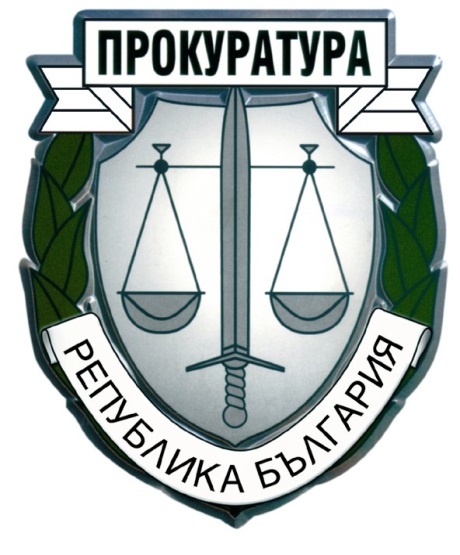 ОТЧЕТЕН ДОКЛАД2017 г.РАЗДЕЛ І ОБОБЩЕНИ ИЗВОДИ ЗА ДЕЙНОСТТА НА ПРОКУРАТУРАТАИ НА РАЗСЛЕДВАЩИТЕ ОРГАНИ  .................................................................................31.  Резултати и тенденции в противодействието на престъпността. Фактори с актуално и дългосрочно значение за ефективността на органите на досъдебното производство и другите правоприлагащи органи, ангажирани с противодействието на престъпността …………………………………………………………………………...32. Необходими мерки и законодателни промени …………………………………...........9РАЗДЕЛ ІІ ДЕЙНОСТ НА ТЕРИТОРИАЛНИТЕ ПРОКУРАТУРИ …………………………………16І. ДОСЪДЕБНА ФАЗА …………………………………………………………..…….......161. Преписки. Проверки по чл. 145 ЗСВ – срочност, резултати, мерки………..…….......162. Следствен надзор ………………………………………………………………..……....222.1. Обобщени данни по видове досъдебни производства и съобразно систематиката на НК, вкл. по отношение на пострадалите лица и на ощетените юридически лица от престъпления …………………………………………………………………………........222.2. Срочност на разследването …………………………………………………………...292.3. Решени досъдебни производства от прокурор. Видове решения …………………..31ІІ. СЪДЕБНА ФАЗА ………………....................................................……………………..451. Наказателно-съдебен надзор ………………………..…………………………………..452. Постановени оправдателни присъди и върнати от съда дела ………….......................503. Гражданско-съдебен надзор .……………………………………………………………644. Осъдителни решения срещу Прокуратурата на РБ на основание Закона за отговорността на държавата и общините за вреди. Изпълнение на индивидуални и общи мерки във връзка с решенията на Европейския съд по правата на човека по дела срещу България. ………………………………………655. Изпълнение на наказанията и другите принудителни мерки …………………………69ІІІ. ДЕЙНОСТ ПО ИЗПЪЛНЕНИЕ НА ПРЕПОРЪКИТЕ В РАМКИТЕ НАМЕХАНИЗМА ЗА СЪТРУДНИЧЕСТВО И ПРОВЕРКА. СПЕЦИАЛЕН НАДЗОР И НАКАЗАТЕЛНИ ПРОИЗВОДСТВА, ОБРАЗУВАНИ ЗА НЯКОЙ КАТЕГОРИИ ТЕЖКИ ПРЕСТЪПЛЕНИЯ И ТАКИВА ОТ ОСОБЕН ОБЩЕСТВЕН ИНТЕРЕС........77ІV. МЕЖДУНАРОДНО-ПРАВНО СЪТРУДНИЧЕСТВО …………................................86V. АДМИНИСТРАТИВНА И КОНТРОЛНО-РЕВИЗИОННА ДЕЙНОСТ ……….........89VІ. НАТОВАРЕНОСТ НА ПРОКУРОРСКИТЕ И НА СЛЕДСТВЕНИТЕ ОРГАНИ .....109РАЗДЕЛ ІІІДЕЙНОСТ НА ТЕРИТОРИАЛНИТЕ ПРОКУРАТУРИ ПОАДМИНИСТРАТИВНОСЪДЕБНИЯ НАДЗОР И НАДЗОРА ЗА ЗАКОННОСТ ……...123РАЗДЕЛ IVДЕЙНОСТ ПО ИЗПЪЛНЕНИЕ НА КОМУНИКАЦИОННАТА СТРАТЕГИЯ НА СЪДЕБНАТА ВЛАСТ 2014-2020 г., ПРИЕТА С РЕШЕНИЕ НА ВСС ПО ПРОТОКОЛ №10/05.03.2015 г., т.3………………………………………………………..129РАЗДЕЛ VПРИОРИТЕТИ В ДЕЙНОСТТА НА ПРОКУРАТУРАТА И НА РАЗСЛЕДВАЩИТЕ ОРГАНИ .................................................................................................................................132АП-СофияАП-ПловдивАП-В. ТърновоАП-ВарнаАП-БургасТериториален обхват28%24,60%16,30%18%13,10%Брой население2 707 4851 875 9781 038 9581 271 136771 628Брой общини8468414922Брой окръжни прокуратури86563Брой районни прокуратури3227202014Окръжен районБрой населениеБрой общиниБрой населени местаБрой районни прокуратуриБрой прокурори по щатБрой реално работили прокурориБлагоевград327 5091427456648,46Видин99 056111403 2318,01Враца186 0731012354638,55Кюстендил138 276918223734,32Монтана144 8331113033325,18Перник129 147617142923,49София242 5342228496347,11СГП1 440 0571541328253Апелативен районАпелативна прокуратура и окръжни райониЩатни бройки за прокурориРеално работили прокурориАП СофияАП София2624.5АП СофияСГП (вкл. СРП)328253АП СофияОП Видин2318,01АП СофияОП Враца4639АП СофияОП Монтана3325,2АП СофияОП Перник2924АП СофияОП Кюстендил3736АП СофияОП Благоевград6648,46АП СофияОП София6347,11Общо за АП София651515.31Апелативен районСледствени отдели към окръжните прокуратуриЩатни бройкиРеално работили следователиАП СофияСГП8266АП СофияОП Видин66АП СофияОП Враца1210АП СофияОП Монтана85АП СофияОП Перник65АП СофияОП Кюстендил1212АП СофияОП Благоевград129АП СофияОП София1514Общо за района на АП София153127ПрокуратуриЩат за магистратиЩат за служителиСъотношениеСъотношениеСъотношениеАП - София26361:1,38ОП - Видин29451:1,55ОП - Враца57741:1,3ОП - Монтана41431:1,05ОП - Перник35591:1,69ОП - Кюстендил49581:1,18ОП - Благоевград781021:1,31ОП - София78100,51:1,29СРП2141741:0,81СГП1962031:1,04За района804894,51:1,11на АП - СОФИЯ804894,51:1,11